BAB IPENDAHULUANLatar BelakangPembelajaran yang baik adalah pembelajaran yang bukan didominasi oleh guru tetapi harus melibatkan siswa untuk berperan aktif dalam proses pembelajaran dengan menunjukkan kreatifitasnya melakukan berbagai kegiatan dan mampu membangun pengetahuannya sendiri. Pendidikan merupakan hal yang terpenting dalam kehidupan kita,ini berarti bahwa setiap manusia berhak mendapat dan berharap untuk selalu berkembang dalam pendidikan. Pendidikan. secara umum mempunyai arti suatu proses kehidupan dalam mengembangkan diri tiap individu untuk dapat hidup dan melangsungkan kehidupan. Sehingga menjadi seorang yang terdidik itu sangat penting. Pendidikan nasional, sebagai salah satu sektor pembangunan nasional dalam upaya mencerdaskan kehidupan bangsa, mempunyai visi terwujudnya sistem  pendidikan sebagai pranata sosial yang kuat dan berwibawa untuk memberdayakan semua warga Negara Indonesia berkembang menjadi manusia yang berkualitas sehingga mampu dan proaktif menjawab tantangan zaman yang selalu berubah.Pendidikan sekolah dilaksanakan secara berjenjang dan terencana, dimaksudkan untuk dapat meningkatkan kualitas pelajar di Indonesia. Salah satu tugas utama pendidik dalam mewujudkan tujuan-tujuan pendidikan di sekolah adalah mengembangkan dan mengatur strategi yang cocok agar pembelajaran dapat berjalan dengan efektif. Pengembangan strategi ini bertujuan menciptakan kondisi-kondisi yang menyenangkan bagi siswa sehingga proses belajar berjalan secara efektif.Berdasarkan Undang-Undang RI Nomor 20 Tahun 2003 pasal 3 (Sisdiknas, 2003:7) Menyebutkan bahwa :Pendidikan Nasional berfungsi mengembangkan kemampuan dan membentuk watak serta peradaban bangsa yang bermartabat dalam rangka mencerdaskan kehidupan bangsa, bertujuan untuk berkembangnya potensi peserta didik agar menjadi manusia yang beriman dan bertakwa kepada Tuhan Yang Maha Esa, berakhlak mulia, sehat, berilmu, cakap, kreatif, mandiri, dan menjadi warga negara yang demokratis serta bertanggung jawab. Pendidikan nasional merupakan masalah yang berlangsung dengan hidup, dengan kehidupan manusia, maka berarti masalah kependidikan pun mempunyai ruang lingkup yang luas yang didalamnya terdapat masalah yang sederhana yang menyangkut praktek dan pelaksanaan sehari-hari, tetapi banyak pula diantaranya yang menyangkut Masalah yang bersifat mendasar dan mendalam sehingga memerlukan bantuan ilmu-ilmu lain untuk memecahkannya. Dan bahkan Pendidikan juga menghadapi persoalan-persoalan yang tidak mungkin dijawab dengan analisis ilmiah semata tetapi memerlukan analisa dan pemikiran yang mendalam atau analisa secara filosofi.  Manusia khususnya peserta didik harus mendapatkan pendidikan yang layak untuk membangun kebranian peserta didik dan mental peserta didik lebih baik dari pada sebelumnya sehinnga peserta didik bisa dapat berguna bagi bangsa dan Negara. Pendidikan merupakan kegiatan yang Universal dalam kehidupan manusia, dengan pendidikan manusia berusaha mengembangkan potensi yang dimilikinya, mengubah tingkah laku ke arah yang lebih baik. Pendidikan juga dapat mencetak manusia menjadi sumber daya manusia yang handal dan trampil dibidangnya. Pendidikan sebenarnya merupakan suatu rangkayan peristiwa yang kompleks.	Mengajar bukanlah sekedar menyampaikan ata menyalurkan ilmu kepada siswa, guru dituntuk untuk menciptakan suatu kondisi yang dapat mempengaruhi siswa untuk belajar dan guru harus mampu menciptakan suatu hal yang mendukung ketercapaian pembelajaran tidak tercapai secara efektif. Ada dua faktor yang mempengaruhi rendahnya hasil belajar siswa yaitu faktor guru dan faktor siswa.faktor dari guru (1) Tidak tumbuh suasana kegembiraan dalam proses pembelajaran. Maksudnya adalah dalam proses pembelajaran harus tumbuh suasana pembelajaran yang menyenangkan sehingga siswa tidak pasif melainkan aktif dalam proses pembelajaran. Seperti halnya, guru perlu merancang dan mengatur proses pembelajaran sedemikian rupa sehingga dapat menggembirakan dan menarik semangat siswa untuk belajar. (2) Kerja sama antara sesama siswa tidak terwujud secara dinamis. Untuk mencapai tujuan belajar seutuhnya perlu tercipta kerjasama siswa yang dinamis. Namun terkadang guru kurang memperhatikan masalah tersebut sehingga akan berpengaruh pada hasil belajar serta ketercapaian siswa. (3) Tidak muncul dinamika gotong royng yang merata di seluruh siswa. Jika guru tidak membantu siswa dalam bekerjasama maka akan selalu nampak ketidakmerataan pada siswa. Guru perlu memperhatikan hal tersebut karena siswa cenderung membeda-bedakan antara satu dan lainnya. (4) Tidak terlihat siswa mencari pasangan sambil belajar mengenai suatu konsep atau topik dalam suasana menyenangkan. Jika dalam proses pembelajaran diterapkan metode yang berkaitan dengan berkelompok seperti Make A Match  yaitu mencari pasangan, maka kontrol guru sangat penting karena disinilah siswa pada umumnya menggunakan kesempatan tersebut untuk bermain atau selalu beranggapan bahwa itu adalah suatu permainan dan bukan pembelajaran. Oleh karena itu, jika tidak diperhatikan maka tidak akan tercapai tujuan pembelajaran yang diharapkan.Selanjutnya Dari Faktor Siswa (1) Siswa hanya sebagai pendengar (pasif) dalam proses pembelajaran yang sedang berlangsung dan siswa masih takut atau ragu untuk mengungkapkan pendapatnya (aktif). Faktor yang satu ini tidak asing lagi untuk didengar atau dibicarakan terutama yang dibicarakan adalah anak SD. Siswa memang sulit untuk berbicara atau mengemukakan pendapat terlebihnya saat proses pembelajaran berlangsung siswa lebih cenderung diam dan sulit untuk berbicara dengan guru, apalagi saat ditanya oleh guru berkaitan dengan pembelajaran (2) Minat dan motivasi belajar siswa rendah. Faktor ini sering terjadi di sekolah, dimana minat dan motivasi siswa untuk belajar sangat rendah. Terbukti bahwa siswa lebih memilih untuk bermain dari pada belajar. Siswa tidak peduli dengan hasil yang didapatkan, jika peduli pun hanya sesaat ketika menerima hasilnya sedangkan ke depannya siswa hanya berpikir tentang naik kelas atau tidak (3) Kurang perhatian saat proses pembelajaran. Faktor ini merupakan faktor yang selalu terjadi disetiap kalangan pendidikan. Siswa selalu sibuk dengan kesibukannya sendiri sehingga ketika guru menjelaskan tidak memperhatikan dan mendengarkan apa yang dijelaskan. Masalah ini yang nantinya berdampak pada pencapaian yang ingin dicapai.Untuk mengatasi masalah tersebut maka cara untuk meningkatkan masalah rendahnya hasil belajar siswa pada pelajaran ilmu pengetahuan sosia ( IPS ), salah satunya yaitu pemilihan Model Pembelajaran. Guru sebagai salah satu sumber belajar selalu berusaha memberikan cara terbaik dalam menyampaikan materi pelajaran, apalagi guru sebagai ujung tombak dalam pencapaian tujuan pendidikan perlu memilih strategi pembelajaran yang efektif dan efisien. Pengelolaan model pembelajaran yang efektif merupakan langkah awal keberhasilan pembelajaran yang pada akhirnya akan meningkatkan hasil belajar siswa. Melihat masalah yang terjadi dalam proses pembelajaran di kelas V SD Negeri 183 Garanta Kecamatan Ujungloe Kabupaten Bulukumba Maka Peneliti mengangkat model pembelajaran Make A Match sebagai salah satu alternatif untuk menjawab permasalahan yang telah disampaikan. Model pembelajaran Make A Match merupakan Model Pembelajaran yang melibatkan peran aktif siswa dalam proses pembelajaran dengan cara kerja sama dalam kelompok untuk dapat mencapai tujuan bersama, Model Pembelajaran Make A Match sangat Penting karena tidak ada siswa yang mengerjakan pekerjaannya secara Individual tetapi bekerja sama karena pembelajaran harus menciptakan proses kerja sama antar siswa pada saat pembelajaran sedang berlangsungMenurut Agus Suprijono (2013 : 94) hal-hal yang perlu dipersiapkan jika pembelajaran dikembangkan dengan make a match adalah kartu-kartu. Kartu-kartu tersebut terdiri dari kartu berisi pertanyaan-pertanyaan dan kartu lainnya berisi jawaban dari pertanyaan-pertanyaan tersebut. Penerapan tipe ini dimulai dengan teknik, yaitu siswa disuruh mencari pasangan kartu yang merupakan jawaban/soal sebelum batas waktunya, siswa yang dapat mencocokkan kartunya diberi poin.Model Pembelajaran Make A Match menekankan pada pencockan jawaban sehingga siswa dapat belajar sambil bermain, itu sangat membantu siswa dalam Belajar sehingga guru tidak hanya menstransfer Ilmu kepada siswa namun siswa yang berusaha secara mandiri untuk mencari jawaban dan dapat mencocokan apa yang didapatkannya. Jika guru dapat menggunakan Model Pembelajaran Make A Match dengan baik maka  Proses pembelajaran akan berjalan dengan lancar dan tidak ada masalah yang terjadi dan tujuan pembelajaran yang ditentukan dapat tercapai. Tetapi Pada saat guru mengajar dan guru tidak menggunakan Model Pembelajaran Make A Match dengan baik maka proses pembelajaran tidak berjalan dengan baik dan tujuan pembelajaran tidak akan tercapai dengan baik.					Fokus utama dalam model pembelajaran Make A Match adalah dapat mengaktifkan siswa untuk bekerja kelompok dan mampu bekerja sama dengan teman sekelas serta mampu menyelesaikan suatu masalah yang berhubungan dengan materi pembelajaran. Oleh karena itu diharapkan kepada guru untuk menggunakan model pembelajaran Make A Match dengan baik karena akan berdampak pada hasil belajar siswa											Adapun Kelemahan-kelamahan tersebut yang dapat dilihat pada saat berlangsungnya proses pembelajaran di kelas, interaksi aktif antara guru dengan siswa atau siswa dengan siswa jarang terjadi. Siswa kurang terampil menjawab pertanyaan atau bertanya tentang konsep yang diajarkan. Siswa kurang bisa bekerja dalam kelompok diskusi dalam pemecahan masalah yang diberikan. Mereka cenderung belajar sendiri-sendiri.Pendidikan Menurut. Nu’man Soemantri, Bahwa IPS adalah Pelajaran ilmu-ilmu sosial yang disederhanakan untuk pendidikan tingkat SD,SLTP, SLTA. Penyederhanaan disini mengandung arti menurunkan tingkahlaku kesukaran ilmu-ilmu sosial yang biasanya dipelajari di Universitas menjadipelajaran yang sesuai dengan kematangan berfikir siswa-siswi sekolah dasar dan lanjutan dan mempertautkan serta memadukan bahan aneka cabang ilmu, ilmu sosial dan kehidupan masyarakat sehingga menjadi pelajaran yang mudah dicernah Pendidikan IPS menurut Nasution Sumaatmadja ( 2002: 123 ) bahwa IPS adalah suatu program pendidikan yang merupakan suatu keselurah yang pokoknya mempersoalkan manusia dan lingkungan alam fisik maupun lingkungan sosialnya yang bahannya diambil dari berbagai ilmu sosial seperti : geografi, sejarah, Ekonomi, Antropologi, Sosiologi, Ilmu Politik dan PsikologiBerdasarkan uraian di atas maka Peniliti tergerak untuk melakukan Penelitian Tindakan Kelas dengan judul: Penerapan Model Pembelajaran Make A Match untuk meningkatkan hasil belajar Ilmu Pengetahuan Sosial ( IPS )  kelas V SD Negeri 183 Garanta Kecamatan Ujung Loe Kabupaten Bulukumba.Rumusan MasalahBerdasarkan latar belakang yang telah diuraikan di atas, Maka rumusan masalah yaitu Bagaimanakah Model pembelajaran Make A Match dapat Meningkatkan hasil  belajar  IPS Kelas V SD Negeri 183 Garanta Kecamatan Ujung Loe Kabupaten Bulukumba.Tujuan PenelitianTujuan Penelitian ini adalah Untuk Meningkatkan hasil belajar IPS dengan Penerapan Model Pembelajaran Make A Match pada siswa kelas V SD Negeri 183 Garanta Kecamatan Ujung Loe Kabupaten Bulukumba.  Manfaat Adapun Manfaat yang diharapkan dari hasil Penelitian tindakan kelas dengan peningkatan hasil belajar melalui Model Pembelajaran Make A Match adalah sebagai berikut: Manfaat TeoretisBagi akademis dan lembaga Kependidikan bahwa temuan penelitian ini bisa mampu dijadikan sebagai landasan teori pembelajaran IPS pada umumnya dan khususnya dalam meningkatkan kemampuan sosial peserta didik sehingga tercapainya perbaikan kualitas belajar mengajar disekolah dasar Bagi peniliti, sebagai refrensi atau bahan perbandingan yang ingin mengkaji permasalahan yang relevan agar menambah wawasan tentang model-model pembelajaran dengan baikManfaat praktis (aplikatif)SekolahSangat di harapkan Bagi peniliti ini mampu membangun mutu dan hasil pembelajaran yang berindikasi pada besarnya motivasi serta Meningkatkan hasil belajar Siswa di Sekolah Dasar.GuruSebagai referensi untuk pengembangan kegiatan belajar mengajar  yang pada akhirnya secara sinergis akan menumbuhkembangkan semangat persaingan positif di dalam lingkungan sekolah menuju upaya peningkatan kualitas hasil pembelajaran.  Siswa Akan dapat memberikan pengalaman baru dalam kegiatan pembelajaran Ilmu Pengetahuan Sosial ( IPS ), sehingga diharapkan hal ini sangat diharapkan agar berdampak terhadap minat belajar  dalam pembelajaran sekaligus akan dapat meningkatkan hasil belajar siswa disekolah dasarBAB IIKAJIAN PUSTAKA, KERANGKA PIKIR, DAN HIPOTESIS TINDAKANKajian PustakaModel Pembelajaran Kooperatif Tipe Make A MatchPengertian Pembelajaran Kooperatif Learning Menurut Nurhayati (Rusman,2010: 203) pembelajaran kooperatif adalah “strategi pembelajaran yang melibatkan partisipasi siswa dalam satu kelompok kecil untuk saling berintraksi. Dalam sistem belajar kooperatif, siswa bekerja sama dengan anggota lainnya”. Roger(Huda,2011: 29) mengemukakan tentang pembelajaran kooperatif, yaitu: Model pembelajaran kooperatif merupakan aktifitas pembelajaran kelompok yang diorganisir oleh suatu prinsip bahwa pembelajaran harus berdasarkan pada perubahan informasi secara sosial diantara kelompok pembalajar yang didalamnya setiap pembelajar bertanggung jawab atas pembelajarannya sendiri dan didorong untuk meningkatkan pembelajaran anggota-anggota yang lain.Menurut Slavin (Mappasoro,2013: 85) mengemukakan bahwa ada dua alasan mengapa pembelajaran kooperatif dianjurkan untuk digunakan dalam proses pembelajaran yaitu:(a) penggunaan pembelajaran kooperatif dapat meningkatkan prestasi belajar siswa sekaligus dapat meningkatkan hubungan sosial, menumbuhkan sikap menerima kekurangan diri dan orang lain, serta dapat meningkatkan harga diri, dan (b) pembelajaran kooperatif dapat merealisasikan kebutuhan siswa dalam belajar berfikir, memecahkan masalah, dan mengintegrasikan pengetahuan dengan keterampilan.   Berdasarkan uraian di atas, maka disimpulkan bahwa pembelajaran kooperatif adalah pembelajaran secara berkelompok dimana siswa dibagi kedalam beberapa kelompok kecil secara heterogen yang dimaksudkan agar siswa dapat bekerja sama satu sama lain dan memiliki tanggung jawab belajar untuk dirinya sendiri dalam mencapai tujuan bersama.Model pembelajaran Kooperatif Tipe Make A Matchpengertian Make A MatchSistem pembelajaran yang mengutamakan penanaman kemampuan sosial terutama kemampuan kerja sama, kemampuan berinteraksi disamping kemampuan berpikir cepat melalui permainan mencari pasangan dengan dibantu kartu ( Wahap, 2007 : 59 ).Model Make A Match atau mencari pasangan merupakan salah satu alternatif yang diterapkan pada siswa. Penerapan Metode ini dimulai dari teknik yaitu siswa disuruh mencari pasangan kartu yang merupakan jawaban/soal sebelum batas waktunya siswa yang dapat mencocokan kartunya akan diberi poin. Salah satu keunggulan teknik ini adalah siswa mencari pasangan sambil belajar mengenai suatu konsep atau topik dalam suasana yang menyenangkan  Suyatno ( 2009 : 72 ). Menyatakan Bahwa :Model Make A Match adalah Model pembelajaran dimana guru menyiapkan kartu yang berisi soal atau permasalahan dan menyiapakan kartu jawaban kemudian siswa mencari pasangan kartunya. Model pembelajaran Make A Match merupakan bagian dari pembelajaran Kooperatif. Pembelajaran Secara umum, istilah Model ini diartikan sebagai penyederhanaan atau implifkasi dari sejumlah aspek dunia nyata, sehingga dapat dikatakan bahwa Model tidak lain dari pola/bentuk yang mewakili dunia secara benar dan tepat. Dalam perspektif ini, model berfungsi mereduksi dan menata informasi yang begitu banyak menjadi sederhana, baik dalam ukurannya maupun bentuknya, dan dapat digunakan sebagai alat menganalisis sesuatu. Sedangkan secara khusus, istilah Model diartikan sebagai kerangka konseptual yang digunakan dalam melakukan sesuatu kegiatan. Sejalan dengan itu, pembelajaran yang efektif pada abad ini harus diorientasikan pada empat pilar yaitu, belajar menguasai ilmu pengetahuan, belajar untuk menguasai keterampilan, belajar untuk hidup bermasyarakat, dan belajar untuk mengembangkan diri secara maksimal. Keempatnya dapat diuraikan bahwa dalam proses pendidikan melalui berbagai kegiatan pembelajaran peserta didik diarahkan untuk memperoleh pengetahuan tentang sesuatu, menerapkan atau mengaplikasikan apa yang diketahuinya tersebut guna menjadikan dirinya sebagai seseorang yang lebih baik dalam kehidupan sosial bersama orang lain. Untuk memperbaiki masalah tersebut perlu disusun suatu model dalam pembelajaran yang lebih konkrit dan dapat mengaitkan materi dengan lingkungan sekitarnya.  Atas dasar itulah peneliti mencoba menerapkan model pembelajaran Make A Match guna meningkatkan partisipasi dan keaktifan siswa dalam kelas berupa peningkatan hasil belajar.Sejalan dengan pengertian khusus tersebut, model pembelajaran, didefinisikan oleh Joyce dan Weil (Mappasoro, 2012:101) Sebagai kerangka konseptual yang melukiskan prosedur sistematis dalam mengorganisasikan pengalaman belajar untuk mencapai tujuan belajar tertentu dan berfungsi sebagai pedoman bagi para perancang pembelajaran dan para pengajar dalam merencanakan dan melaksanakan pembelajaran.Sedangkan menurut Dikna (Suyanto dan Asep Jihad:2013:134) Model Pembelajaran juga berarti suatu rencana mengajar yang memperlihatkan “pola pembelajaran” tertentu. “Pola Pembelajaran yang dimaksud adalah terlibatnya kegiatan yang dilakukan guru, siswa, serta bahan ajar yang mampu menciptakan siswa belajar, juga tersusun secara sistematis mengenai rentetan pembelajaran.Demikian pula Menurut Winataputra (Suyanto dan Asep Jihad, 2013:134) mengartikan bahwa:Model pembelajaran sebagai kerangka konseptual yang melukiskan prosedur yang sistematis dalam mengorganisasikan pengalaman belajar untuk mencapai tujuan belajar tertentu an berfungsi sebagai pedoman bagi perancang pembelajaran dan para guru dalam merencanakan dan melaksanakan aktivitas belajar-mengajar.Berdasarkan pendapat diatas, dapat disimpulkan bahwa model pembelajaran Make A Match adalah salah satu model pembelajaran yang dapat diterapkan pada semua tingkat kelas untuk memberikan pemahaman suatu konsep pada siswa melalui pembelajaran dengan teknik mencari pasangan soal dan jawaban dalam suasana menyenangkan Kelebihan dan kelemahan Make A MatchPada setiap Model Pembelajaran pastinya Memiliki kelebihan dan kelemahan dalam Proses Pembelajaran, sama halnya denga Model Pembelajaran Make a match memiliki kelebihan dan kelemahan. Adapun kelebihan pembelajaran Model  Make A Match Menurut Miftahul (2013: 253), yaitu:Suasana kegembiraan akan tumbuh dalam proses pembelajaranKerja sama antara sesama siswa terwujud secara dinamisMunculnya dinamika gotong royong yang merata di seluruh siswaSiswa mencari pasangan sambil belajar mengenai suatu konsep atau topik dalam suasana menyenangkan.Dengan kelebihan-kelebihan yang mendukung Model ini maka akan tercipta suatu pembelajaran yang menyenangkan bagi siswa untuk belajar sehingga tujuan pembelajaran akan tercapai secara maksimal. Guru hanya akan berperan sebagai motivator dalam proses pembelajaran.Menurut Miftahul (2013: 253) Mengatakan bahwa selain memiliki kelebihan, Make A Match juga memiliki kelemahan dalam penerapannya yaitu:Diperlukan bimbingan dari guru untuk melakukan kegiatan.Waktu yang tersedia perlu dibatasi jangan sampai murid terlalu banyak bermain-main  dalam proses pembelajaran.Guru perlu persiapan alat dan bahan yang memadai.Memakan waktu yang banyak karena sebelum masuk kelas terlebih dahulu guru mempersiapkan kartu-kartu.Berdasarkan Kelemahan-kelemahan di atas dapat diatasi jika guru benar-benar menguasai dan memahami tentang model yang diterapkan. Kelemahan tersebut perlu dihadapi agar tidak muncul saat proses pembelajaran, hal demikian kembali pada guru yang mengelola kegiatan pembelajaran di kelas. Dengan Menerapkan Model Pembelajan Make A Match diharapkan pembelajaran di kelas dapat berjalan dengan efektif dan efisisen. Guru tidak lagi sebagai penguasa pembicaraan tetapi memberikan kesempatan siswa untuk berpartisipasi aktif dalam mengemukakan ide atau gagasannya. Selain itu siswa juga dilatih untuk menerima sesama anggota kelompok tanpa membedakan tingakatan, suku, agama, ras dan gender dan sebagainya. Belajar sambil bermain dalam suatu kelompok cocok diterapkan di sekolah dasar khususnya kelas, karena dengan belajar sambil bermain akan menarik minat belajar siswa kelas V SD Negeri 183 Kecamatan Ujung Loe Kabupaten Bulukumba.Langkah-langkah Model Pembelajaran Make A MatchSetiap Model tentu memiliki langkah-langkah pembelajaran, begitu pula dengan Model Pembelajaran Make A Match. Model ini memiliki langkah-langkah seperti yang dikemukakan oleh Suyatno ( 2009 : 121 ), diantaranya:Guru menyiapkan beberapa kartu yang berisi beberapa konsep atau topik yang cocok untuk sesi review ( satu sisi kartu berupa kartu soal dan sisi sebaliknya berupa kartu jawabanSetiap siswa mendapat satu kartu dan memikirkan jawaban atau soal yang dipegangSiswa mencari pasangan yang mempunyai kartu yang cocok dengan karunya ( kartu soal atau kartu jawaban )Siswa yang dapat mencocokan kartunya sebelum batas waktu akan diberi poinSetelah satu babak kartu dikocok lagi agar tiap siswa mendapat kartu yang berbeda dari sebelumnya Kesimpulan Dengan menerapakan Model Pembelajaran Make A Match pada siswa kelas V SD Negeri 183 Garanta Kecamatan Ujung Loe Kabupaten Bulukumba sangat diharapkan kepada guru Untuk (1) Mampu menyiapkan kartu soal/jawaban (2) pada saat pembelajaran sedang berlangsung sangat diharapkan kepada guru untuk membagikan kartu soal/jawaban agar tidak ada siswa yang tidak mendapatkan kartu soal/jawaban dan, menggunakan bahasa yang dapat dipahami Oleh siswa sehingga proses belajar mengajar akan berjalan dengan baik, (3) Guru mengarahkan siswa untuk mencari pasangan kartu soal/jawaban yang dipegang (4) mampu memberikan penjelasan kepada siswa untuk yang mendapatkan kartu soal/jawaban sebelum batas waktu yang ditentukan akan diberi Poin (5) agar dapat mengetahui kemampuan siswa, guru mengocok kembali kartu soal/jawaban agar siswa tidak mendapatkan kartu soal/jawaban yang sebelumnya (6) mampu membuat siswa menjadi berani dan bisa membuat kesimpulan tentang materi yang telah dipelajariHasil belajarPengertian hasil belajarHasil belajar merupakan hal terpenting dalam pembelajaran Ilmu Pengetahuan Sosial ( IPS ) di sekolah dasar Menurut Nana Sudjana ( 2009 : 3 ) Mendefinisikan hasil belajar siswa pada hakikatnya adalah : ”Perubahan tingkah laku sebagai hasil belajar dalam pengertian yang lebih luas mencakup bidang Kognitif, Akfektif, dan Psikomotorik”.Menurut Dimyati dan Mudjiono ( 2006 : 3-4 ) Hasil belajar merupakan ”suatu interaksi tindak belajar dan tindak mengajar. Dari sisi guru,tindak mengajar diakhiri dengan evaluasi hasil belajar. Dari sisi siswa, hasil belajar merupakan berakhirnya pengajaran dari puncak proses belajar”Menurut Benjamin S. Bloom ( Dimyati dan Mudjiono, 2006 : 26-27 ) Menyebutkan ada Enam jenis perilaku kognitif sebagai berikutPengetahuan, mencapai kemampuan ingatan tentang hal yang pelajari dan ntersimpan dalam ingatan. Pengetahuan itu berkenang dengan Fakta, peristiwa, pengertian kaidah, teori, prinsip atau metode.Pemahaman, mencakup kemampuan menangkap arti dan makna tentang hal yang dipelajariPenerapan, mencakup kemampuan menerapkan metode dan kaidah untuk menghadapi masalah yang nyata dan baru. Misalnya, menggunakan prinsipAnalisis, mencakup kemampuan merinci suatu kesatuan kedalam bagian-bagian sehingga struktur keseluruahan dapat dipahami dengan baik misalnya mengurangi masalah menjadi bagian yang telah kecil Sintesis, mencakup kemampuan membentuk suatu pola baru. Misalnya kemampuan menyusun suatu program Evaluasi, mencakup kemampuan membentuk pendapat tentang beberapa hal berdasarkan kriteria tertentu. Misalnya, kemampuan menilai hasil ulanganDalam proses belajar mengajar tentunya menghasilkan hasil belajar dan itulah yang diharapkan dalam proses belajar itu sendiri. Secara etimologis hasil belajar merupakan gabungan dari kata hasil dan belajar. Menurut Kamus Lengkap Bahasa Indonesia (2008: 351) hasil merupakan “sesuatu yang didapat dari jerih payah”. Oleh karena itu dapat dikatakan bahwa hasil adalah salah satu bukti dari apa yang telah kita kerjakan dengan susah payah sehingga menghasilkan sesuatu yang diinginkan atau yang bermanfaat.Belajar Menurut Sardiman (2014: 21) Mengatakan Bahwa:Belajar adalah berubah. Dalam hal ini yang dimaksudkan belajar berarti usaha mengubah tingkah laku. Jadi belajar akan membawa perubahan pada individu-individu yang  belajar. Perubahan tidak hanya berkaitan dengan penambahan ilmu pengetahuan, tetapi juga berbentuk kecakapan, keterampilan, sikap, pengertian, harga diri, minat, watak, penyesuaian diri. Jelasnya menyangkut segala aspek organisme dan tingkah laku pribadi seseorang.	Pengertian belajar juga dikemukakan oleh Slameto (Hadis, 2010: 60) Menyatakan  Bahwa “Belajar ialah suatu proses usaha yang dilakukan individu untuk memperoleh suatu perubahan perilaku yang baru secara keseluruhan, sebagai hasil dari pengalaman individu itu sendiri dalam interaksi individu dengan lingkungannya”.Dari beberapa pendapat di atas maka dapat disimpulkan bahwa hasil belajar merupakan suatu ketercapaian dari apa yang telah dibuat atau diadakan sehingga menjadi tolak ukur apakah kegiatan yang telah dilaksanakan berhasil atau tidak. Belajar sesungguhnya merupakan kegiatan untuk berlatih atau berusaha mendapatkan sesuatu yang sudah pernah didapatkan atau belum pernah didapatkan. Dengan demikian dapat dikatakan bahwa belajar itu sebagai serangkaian kegiatan jiwa raga, psiko-fisik untuk menuju ke perkembangan pribadi manusia seutuhnya, yang berarti menyangkut unsure cipta, rasa dan karsa, ranah kognitif, afektif dan psikomotorik. Hasil belajar adalah Pola-pola Perbuatan, Nilai-nilai, Pengertian-pengertian, Sikap-sikap, apresiasi dan keterampilan. Menurut Pemikiran Gagne (Suprijono, 2013: 5), Hasil belajar berupa:Informasi verbal, yaitu kapabilitas mengungkapkan pengetahuan dalam bentuk bahasa, baik lisan maupun tertulis. Kemampuan merespons tersebut tidak memerlukan manipulasi simbol, pemechan masalah maupun penerapan aturan.Keterampilan intelektual yaitu kemampuan mempresentasikan konsep dan lambang. Keterampilan intelektual terdiri dari kemampuan mengategorisasi, kemampuan analitis-sintesis fakta-konsep dan mengembangkan prinsip-prinsip keilmuan. Keterampilan intelektual merupakan kemampuan melakukan aktivitas kognitif bersifat khas.Strategi kognitif yaitu kecakapan menyalurkan dan mengarahkan aktivitas kognitifnya sendiri. Kemampuan ini meliputi penggunaan konsep dan kaidah dalam memecahkan masalah.Keterampilan motorik yaitu kemampuan melakukan serangkaian gerak jasmani dalam usaha dan koordinasi, sehingga terwujud otomatisme gerak jasmani.Sikap adalah kemampuan menerima atau menolak objek berdasarkan penelitian terhadap objek tersebut. Sikap berupa kemampuan menginternalisasi dan eksternalisasi nilai-nilai. Sikap merupakan kemampuan menjadikan nilai-nilai sebagai standar perilaku.Menurut Bundu (2007: 16) Mengatakan bahwa:Hasil belajar adalah perubahan tingkah laku yang dapat diamati sesudah mengikuti kegiatan belajar dalam bentuk pengetahuan dan keterampilan. Pengetahuan menunjuk pada informasi yang tersimpan dalam pikiran, sedangkan keterampilan menunjuk pada aksi atau reaksi yang dilakukan seseorang dalam mencapai suatu tujuan.Berdasarkan pendapat di atas Maka dapat disimpulkan bahwa hasil belajar merupakan suatu perubahan yang terjadi dalam diri setiap siswa setelah mengikuti kegiatan belajar sehingga akan tercermin dari perubahan tingkah laku dari yang sebelumnya dan sesudah mengikuti kegiatan belajar. Perubahan yang akan terjadi adalah perubahan dalam bentuk pengetahuan, sikap dan keterampilan setiap siswa. Hasil belajar siswa merupakan kecakapan nyata yang dapat diukur langsung dengan menggunakan tes hasil belajar atau evaluasi belajar siswa, dimana hasil belajar yang dimaksud dalam kajian ini adalah hasil belajar Ips di sekolah dasarPembelajaran IPS  Pengertian pembelajaran IPS.Rudy Gunawan (2011:48). “Ilmu Pengetahuan sosial adalah suatu bahan kajian yang terpadu yang merupakan penyederhanaan, adaptasi, seleksi, dan modifikasi yang diorganisasikan dari konsep-konsep dan keterampilan sejarah, geografi, sosiologi, antropologi dan ekonomi”. Sejalan dengan itu Menurut  Somantri Sapriya,2009:11, “IPS adalah Penyederhanaan atau adaptasi dari disiplin ilmu-ilmu sosial dan humaniora, serta kegiatan dasar manusia yang diorganisasikan dan disajikan secara ilmiah dan pedagogis untuk tujuan pendidikan”. Berikut adalah pendapat ahli dari negara-negara maju mengenai pengertian IPS menurut Idawati (Asrul wahid,2014):Artur G Binning mengemukakan bahwa sosial study adalah mata pelajaran yang berhubungan langsung dengan perkembangan dan organisasi masyarakat manusia sebagai anggota kelompok kecilEdgar B Wesley mengemukakan bahwa sosial study adalah ilmu-ilmu yang disederhanakan untuk tujuan pengetahuan sosial.William B Ragam berpendapat bahwa sosial study mencerminkan dari bahan-bahan dari ilmu-ilmu sosial tetap menggunakan juga bahan-bahan dari masyarakat setempat.John Jarolinek bahwa sosial study itu merupakan dari kurikulum pendidikan dasar yang mata pelajarannya terdiri dari ilmu-ilmu sosial.Dari beberapa pendapat tersebut, dapat di simpulkan bahwa pembelajaran IPS sangat erat kaitannya dengan kehidupan manusia sebagai makhluk sosial yang perlu bersosialisasi dalam rangka memenuhi segala kebutuhan hidupnya.Mata pelajaran IPS disusun dengan secara sistematis, komprehensif, dan terpadu dalam proses pembelajaran menuju kedewasaan dan keberhasilan dalam kehidupan di masyarakat.Tujuan dan Fungsih Pembelajaran IPSMenurut (Rudy Gunawan,2011:51), Pembelajaran IPS bertujuan agar siswa memiliki kemampuan sebagai berikut:Mengenal konsep-konsep yang berkaitan dengan kehidupan masyarakat dan lingkungannya.Memiliki kemampuan dasar untuk berpikir logis dan krittis, rasaa ingin tahu, inkuiri, memecahkan masalah, dan keterampilan dalam kehidupan sosial.Memiliki komitmen dan kesadaran terhadap nilai-nilai sosial dan kemanusiaan. Memiliki kemampuan berkomunikasi, bekerjasama dan berkompetensi dalam masyarakat yang majemuk, ditingkat lokal, nasional, dan global.Lebih lanjut Rudy Gunawan (2011: 52-53) mengemukakan beberapa tujuan pembelajaran IPS di sekolah dasar, yaitu:Membekali anak didik dengan pengetahuan sosial yang berguna dalam kehidupannya kelak di masyarakatMembekali anak didik dengan kemampuan mengidentifikasi, menganalisis, dan menyusun alternative pemecahan masalah sosial yang terjadi dalam kehidupan di masyarakatMembekali anak didik dengan kemampuan berkomunikasi dengan sesame warga Negara masyarakat dan berbagai bidang keilmuan serta bidang keahlianMembekali anak didik dengan kesadaran, sikap mental yang positif dan keterampilan terhadap pemanfaatan lingkungan hidup yang menjadi bagian dari kehidupan tersebutMembekali anak didik dengan kemampuan mengembangkan pengetahuan dan keilmuan IPS sesuai dengan perkembangan kehidupan, masyarakat, ilmu pengetahuan, dan tekhnologi.Pendidikan IPS dikembangkan atas dasar pemikiran bahwa pendidikan IPS merupakan suatu disiplin ilmu. Oleh karena itu pendidikan ips harus mengacu pada tujuan pendidikan nasional. Dengan demikian tujuan  pendidikan ips adalah untu membangun kemampuan peserta didik dalam menguasai disiplin ilmu-ilmu sosial untuk mencapai tujuan pendidikan yang lebih tinggi. Sehingga tujuan pembelajaran IPS diatas untuk meningkatkan aspek pengetahuan, keterampilan dan sikap dari peserta didik dalam pelaksanaannya di kehidupan masyarakat Dari uraian tersebut dapat disimpulkan bahwa fungsi pelajaran Ilmu Pengetahuan Sosial ( IPS ) terletak pada kemampuan mengembangkan kreativitas berupa kegiatan-kegiatan yang berkaitan dengan pelajaran Ilmu Pengetahuan Sosial (IPS) dan bagaimana mengungkapkan sesuatu dengan pembelajaran ilmu pengetahuan sosial.Kerangka Pikir.Setelah Masalah hasil Pembelajaran Ilmu Pengetahuan Sosial ( IPS ) Pada siswa kelas V SD Negeri 183 Garanta Kecamatan Ujung Loe Kabupaten Bulukumba sangat terlihat.  Maka Guru harus lebih aktif dan mendominasi proses pembelajaran, dalam pembelajaran Ilmu Pengetahuan Sosial  ( IPS ) guru belum menerapkan pembelajaran Kontekstual, guru menerapkan pembelajaran Menggunakan Model Pembelajaran Make A Match Namun tidak ada interaksi antara guru dan Murid, Tidak tumbuh suasana kegembiraan dalam proses pembelajaran, Kerja sama antar siswa tidak terwujud secara dinamis, Tidak muncul dinamika gotong royong yang merata diseluruh siswa, Tidak terlihat siswa mencari pasangan sambil belajar mengenai suatu konsep atau topik dalam suasan menyenangkan sedangkan dari segi siswa, selama proses pembelajaran terlihat bahwa : Melakukan kegiatan yang tidak berhubungan dengan materi yang dimaksud adalah ada siswa yang bermain dengan teman sebangku, game, menggambar, Rendahnya kemampuan mengingat, Pasif dalam proses belajar, Kominikasi antar siswa rendah yang dimaksud adalah seperti ada siswa yang masih malu-malu memberikan pendapatnya tentang materi yang dipelajari dan ada siswa yang tidak memberikan kesempatan kepada siswa lain untuk mengemukakan pendapatnya ( Egois )Maka dari permasalahan, Rendahnya hasil belajar siswa dalam pembelajaran  Ilmu Pengetahuan Sosial ( IPS ) diatas maka solusinya adalah dengan menggunakan  Model Pembelajaran Make A Match: Guru menyiapkan beberapa kartu yang berisi beberapaa konsep atau topik yang cocok untuk sesi reviu, sebaliknya satu bagian kartu soal dan bagian lainya kartu jawaban, Setiap siswa mendapatkan satu buah kartu, Setiap siswa memikirkan jawaban/soal dari kartu yang dipegang, Setiap siswa mencari pasangan yang mempunyai kartu yang cocok dengan kartunya ( soal/jawaban ), Setiap siswa yang dapat mencocokan kartunya sebelum batas waktu diberi Poin, Ssetelah satu babak kartu dikocok lagi agar setiap siswa mendapat kartu yang berbeda dari sebelumnya dimana dengan harapannya yaitu, hasil belajar Ilmu Pengetahuan Sosial ( IPS ) pada siswa kelas V SD Negeri 183 Garanta Kecamatan Ujung Loe Kabupaten Bulukumba dapat Meningkat.Gambar 2.1 Skema Kerangka Pikir Hasil Belajar IPS siswa kelas V SD Negeri 183 Garanta.Hipotesis TindakanBerdasarkan kajian pustaka dan kerangka pikir yang dibuat maka dapat dirumuskan hipotesis tindakan yaitu: jika model pembelajaran Make A Match diterapkan, maka hasil belajar siswa pada mata pelajaran IPS di kelas V SDN 183 Garanta Kecamatan Ujung Loe Kabupaten Bulukumba dapat meningkat.BAB IIIMETODE PENELITIANPendekatan dan jenis PenelitianPendekatan Penelitian Pendekatan yang digunakan dalam Penelitian adalah pendekatan kualitatif. Disebut kualitatif karena data yang diperoleh melalui Observasi untuk melihat gambaran seluruh aktivitas guru dan Siswa dalam menerapkan model pembelajaran Make A Match selama proses pembelajaran berlangsung. Nana Syaodih (2011: 60) mengatakan bahwa “Penelitian kulitatif adalah suatu Penelitian yang ditunjukan untuk mendeskripsikan dan menganalisis fenomena, peristiwa, aktivitas soaial, sikap, kepercayaan, persepsi, pemikiran Orang secara individual maupun kelompok”.Jenis Penelitian.Berdasarkan judul yang diangkat oleh Peneliti Yaitu : Penerapan Model  Make A Match Dalam Meningkatkan Hasil Belajar Ilmu Pengetahuan Sosial ( IPS ) Pada Siswa Kelas V SD Negeri 183 Garanta Kecamatan Ujung Loe Kabupaten Bulukumba, dapat diketahui bahwa jenis Penelitian yang digunakan dalam Penelitian ini adalah, Penelitian Tindakan Kelas ( PTK ) karena Peneliti berada di sekolah dari awal Penelitian hingga berakhir Penelitian. Peneliti menganalisis keadaan dan melihat kesenjangan kemudian merumuskan rencana tindakan dan ikut melaksanakan rencana tersebut serta memantaunyaMenurut McNiff (Ameliasari, 2013: 3) Mengemukakan bahwa “Penelitian Tindakan Kelas ( PTK ) merupakan sebuah metode Penelitian kualitatif yang mendorong para guru menjadi reflektif dalam praktik mengajar, dengan tujuan lebih meningkatkan/memperbaiki sistem mengajarnya”. Sedangkan menurut Suyadi (2012: 8) “Penelitian Tindakan Kelas ( PTK ) adalah pencerMatan dalam bentuk tindakan terhadap kegiatan belajar yang sengaja dimunculkan dan terjadi dalam sebuah kelas secara bersamaan”.  Berdasarkan pendapat-pendapat di atas, Maka dapat disimpulkan bahwa Penelitian Tindakan Kelas ( PTK ) bertujuan untuk memperbaiki dan meningkatkan kualitas pembelajaran serta membantu memberdayakan guru dalam memecahkan masalah pembelajaran di SD Negeri 183 Garanta Kecamatan Ujung Loe Kabupaten Bulukumba khususnya Pada Kelas V Fokus PenelitianPenelitian ini mengkaji model pembelajaran Make A Match dan hasil belajar Ilmu Pengetahuan Sosial ( IPS ). Kedua fokus Penelitian sebagai berikut: Penerapan Model pembelajaran Make A Match   dapat dilihat dari aktivitas mengajar guru dan aktivitas belajar Siswa dengan menggunakan lembar Observasi. Indikator keberhasilan pada aspek proses yaitu pelaksanaan pembelajaran sesuai dengan langkah-langkah Model Pembelajaran Make A Match. Menurut Agus Suprijono (2013: 94) “hal-hal yang perlu dipersiapkan jika pembelajaran dikembangkan dengan Make A Match  adalah kartu-kartu”.Kartu-kartu tersebut terdiri dari kartu yang berisi soal-soal dan kartu lainnyaberisi Jawaban dari soal-soal tersebut. Model pembelajaran Make A Match akan membantu Siswa dalam meningkatkan hasil belajar ilmu pengetahuan sosial (IPS) pada kelas kelas V SD Negeri 183 Garanta Kecamatan Ujung Loe Kabupaten Bulukumba.Hasil belajar Ilmu Pengetahuan Sosial ( IPS ) Meningkat setelah menggunakan Model Pembelajaran Make A Match  pada Siswa kelas V SDN 183 Garanta Kecamatan Ujung loe Kabupaten Bulukumba. Menurut Slameto (Hadis, 2010: 60) mengungkapkan bahwa “Belajar ialah suatu proses usaha yang dilakukan individu untuk memperoleh suatu perubahan perilaku yang baru secara keseluruhan, sebagai hasil dari pengalaman individu itu sendiri dalam interaksi individu dengan lingkungannya”. Hasil belajar yang akan ditingkatkan dalam Penelitian ini adalah bagaimana membantu Siswa untuk dapat meningkatkan hasil belajarnya mencapai Kriteria yang harus dicapai dalam pembelajaran Ilmu Pengetahuan Sosial ( IPS ).Dalam implikasinya Make A Match dapat membantu guru dalam merencanakan pengajaran Ilmu Pengetahuan Sosial ( IPS ). Hal tersebut dikarenakan Model Pembelajaran Make A Match telah menyediakan langkah-langkah dan petunjuk-petunjuk sederhana yang dibutuhkan untuk mencapai tujuan pembelajaran. Oleh karena itu cara ini selalu digunakan oleh guru-guru pada umumnya karena lebih memudahkan guru pada saat melakukan Proses Pembelajaran dalam kelas.Dengan menerapkannya Model Pembelajaran Make A Match Maka Pembelajaran Ilmu Pengetahuan Sosial ( IPS ) akan lebih baik dan lebih menyenangkan. Keunggulannya akan terlihat ketika menggunakan Model Pembelajaran Make A Match, sehingga akan berbeda dengan pengajaran Ilmu Pengetahuan Sosial pada umumnya tanpa menggunakan Model Pembelajaran Make A Match  Setting dan Subjek Penelitian.Setting PenelitianPenelitian ini dilaksanakan di kelas V SD Negeri 183 Garanta Kecamatan Ujung Loe Kabupaten Bulukumba pada Mata Pelajaran Ilmu Pengetahuan Sosial       ( IPS )  dan waktu pelaksanaan tindakannya adalah pada semester II Tahun Ajaran 2015/2016. Alasan Peneliti memilih sekolah ini karena: 1) adanya dukungan dari kepala sekolah dan guru kepada Peneliti: 2) Karena Masih banyak Siswa kelas V di sekolah tersebut yang memiliki nilai rendah pada Mata Pelajaran Ilmu Pengetahuan Sosial ( IPS ).Subjek Penelitian Subjek yang di amati Penelitian Di dalam SD Negeri 183 Garanta ini yaitu : Guru dan Siswa kelas V SD Negeri 183 Garanata Kecamatan Ujung Loe Kabupaten Bulukumba. Jumlah guru 1 Orang sedangkan jumlah Siswa sebanyak 27 Siswa yang terdiri dari 12 Siswa laki-laki dan 15 Siswa perempuan. Desain PenelitianPenelitian ini dilakukan melalui rancangan Penelitian Tindakan Kelas yang terdiri dari siklus I dan siklus II, setiap siklusnya dilakukan Dua kali pertemuan. Penelitian ini didasarkan pada masalah rendahnya hasil belajar Ilmu Pengetahuan Sosial ( IPS )  kemudian dilakukan pelaksanaan tindakan untuk mengatasi masalah tersebut sebagai upaya meningkatkan hasil belajar Ilmu Pengetahuan Sosial ( IPS ) pada Siswa kelas V SD Negeri 183 Garanta Kecamatan Ujung Loe Kabupaten Bulukumba. Penelitian Tindakan Kelas ( PTK ) dilaksanakam dalam bentuk siklus berulang-ulang. Secara garis besar Arikunto (2012: 16) mengemukakan terdapat empat langkah dalam ( PTK ) sebagai berikut: “(1) perencanaan (planning): (2) pelaksanaan (acting): pengaMatan (observing): dan (4) refleksi (reflecting)”.Tahap di Kembangkan Sebagai Berikut : Gambar 3.1 Model Kurt Lewin (Arikunto, 2012: 10 )Siklus I.PerencanaanTahap perencanaan adalah merupakan tahap awal yang akan dilakukan untuk Meningkatkan Hasil Belajar Ilmu Pengetahuan Sosial ( IPS ) Melalui Penerapan Model Pembelajaran Make A Match. Pada tahap perencanaan tindakan terdiri dari kegiatan :Menelaah kurikulum SD kelas VMembuat skenario pembelajaran untuk pelaksanaan tindakan dengan model pembelajaran Make A MatchMembuat alat/media pembelajaran yang sesuai dengan materi yang diajarkan.Membuat lembar Observasi untuk mengamati dan mengidentifikasi segala yang terjadi selama proses belajar mengajar berlangsung.TindakanTahap pelaksanaan kegiatan yang dilakukan dalam pembelajaran Ilmu Pengetahuan Sosial ( IPS ) dengan menerapkan model pembelajaran Make A Match sebagai berikut:Guru menjelaskan materiGuru membagi Siswa dalam 2 kelompok.Guru memberi Penjelasan tentang permainan.Guru membagi kartu soal pada kelompok 1 dan kartu Jawaban pada kelompok 2.Siswa memikirkan kartu soal dan Jawaban yang dipegang.Siswa mencari pasangan kartu yang cocok dengan kartunya.Siswa yang dapat mencocokan kartunya dengan cepat diberi poin.Guru mengocok kembali kartu tersebut. Kelompok yang telah mendapat kartu soal, pada sesi kedua mendapat kartu Jawaban. Begitu pula pada kelompok 2. .Guru membagikan tes formatif kepada Siswa.ObservasiObservasi meliputi langkah-langkah sebagai berikut: a) Observasi tentang aktivitas  Siswa pada saat pembelajaran berlangsung: b) Observasi tentang aktivitas guru pada saat pembelajaran berlangsung: c) Observasi tentang tes akhir siklus.RefleksiSetelah akhir siklus, dilakukan tes untuk mengukur pencapaian hasil belajar sekaligus sebagai bahan refleksi. Refleksi juga dilakukan terhadap hasil Observasi aktivitas  Siswa selama pembelajaran berlangsung. Jika hasil refleksi menunjukkan indikator keberhasilan tindakan belum terpenuhi, Maka Penelitian akan dilanjutkan pada siklus ke II dengan mengulangi kegiatan yang telah dilakukan pada siklus Siklus IISiklus II relatif sama dengan siklus I, hanya saja pada siklus II dilakukan pembenahan yang dianggap perlu sesuai dengan hasil refleksi yang telah dilakukan pada siklus I untuk diperbaiki pada siklus II sebagai upaya agar indikator keberhasilan pembelajaran di SD dapat tercapai.Teknik Pengumpulan DataTeknik pengumpulan data hanya dilakukan dengan cara Observasi, Tes, dan DokumentasiObservasiTeknik Observasi yang dilakukan dalam Penelitian ini adalah kegiatan pengaMatan yang dilakukan pada guru dan Siswa dengan menggunakan lembar Observasi yang didasarkan pada langkah-langkah Make A Match. Menurut Ridwan (2004: 104) “Observasi merupakan teknik pengumpulan data, dimana Peneliti melakukan pengaMatan secara langsung kepada objek Penelitian untuk melihat dari dekat kegiatan yang dilakukan”. teknik Observasi yang dilakukan dalam Penelitian ini  adalah kegiatan pengaMatan yang dilaukan kepada guru dan Siswa Dari pendapat diatas Maka, Peneliti akan menggunakan tekhnik pengumpulan data dengan cara Observasi untuk memperoleh data yang dapat dijadikan sebagai sumber informasi yang terjadi pada kelas V SDN 183 Garanta Kecamatan Ujung Loe Kabupaten Bulukumba menyangkut dengan aktifitas guru dan Siswa dalam proses pembelajaran. 										Observasi dilakukan dengan menggunakan pedoman yang didalamnya sudah tertera indikator-indikator yang akan diamati dan disesuaikan dengan langkah-langkah model pembelajaran Make A Match Tes Menurut Bundu (2012: 29) “tes adalah alat ukur yang berbentuk pemberian tugas yang dapat memberikan data yang dapat digunakan untuk mengetaui tingkat kemajuan belajar Siswa pada pokok bahasan tertentu dalam waktu tertentu”. Tes yang diberikan dengan tujuan untuk mengetahui keberhasilan implementasi pembelajaran dengan menggunakan pembelajaran Make A Match terhadap hasil belajar Siswa. Tes yang diberikan pada tiap siklus yang terdiri dari siklus I dan II dalam bentuk isian dan uraian.Dokumentasi Teknik Dokumentasi merupakan cara pengumpulan data-data dokumen penunjang seperti data jumlah siswa kelas V SD Negeri 183 Garanta Kecamatan Ujung Loe Kabupaten Bulukumba, hasil tes Awal, perangkat pembelajaran sejenis, kondisi ruang belajar dan daftar nilai akhir dari tiap peserta didik. Menurut Bundu      ( 2012 :42 ) Mengatakan bahwa “Evaluasi mengenai kemajuan, perkembangan atau keberhasil peserta didik dapat juga dilengkapi atau diperkaya dengan cara melakukan pemeriksaan terhadap dokumen-dokumen.Teknik Analisis Data dan Indikator KeberhasilanTeknik analisis data Tahapan setelah pengumpulan data adalah analisis data. Meskipun data yang telah dikumpulkan lengkap, valid, dan berkualitas, jika Peneliti tidak mampu menganalisisnya dengan cara yang tepat Maka datanya tidak akan memiliki nilai ilmiah yang yang dapat digunakan untuk kelangsungan Penelitian. 			Hasil Teknik analisi data yang digunakan dalam Penelitian ini adalah deskriptif kualitatif yang akan menganalisis hasil Observasi yang terkait dengan Penerapan Model pembelajaran Make A Match maupun yang terkait dengan keterampilan kerjasama Siswa dalam kelompok. Analisis data dalam Penelitian ini dilakukan selama dan setelah Penelitian. Teknik analisis data yang dilakukan dalam Penelitian ini adalah teknik deskriptif kualitatif yang akan menganalisis hasil Observasi yang terkait dengan Penerapan Model dan yang terkait dengan hasil belajar Siswa. Teknik yang digunakan adalah teknik analisis data kualitatif yang dikembangkan oleh Milles dan Huberman (Kunandar, 2013: 102) yang terdiri atas tiga komponen kegiatan yang saling terkait satu sama lain, diantaranya:Reduksi data merupakan proses menyeleksi, menentukan fokus, menyederhanakan, meringkas, dan mengubah bentuk data mentah yang ada dalam catatan lapangan. Dalam proses ini dilakukan penejaman, pemfokusan, penyisihan data yang kurang bermakna dan menatanya sedemikian rupa sehinggakesimpulan akhir dapat ditarik dan diverifikasi.Beberan/pemaparan data yaitu kegiatan mengorganisasikan hasil reduksi dengan cara menyusun secara naratif sekumpulan informasi yang telah diperoleh dari hasil reduksi sehingga dapat memberikan kemungkinan penarikan kesimpulan dan pengambilan tindakan.Menarik kesimpulan (verifikasi data) adalah memberikan kesimpulan terhadap peningkatan atau perubahan yang terjadi dilakukannya secara bertahap mulai dari kesimpulan sementara yang ditarik sampai pada akhir siklus.Indikator KeberhasilanIndikator keberhasilan dalam Penelitian ini terdiri dari indikator proses dan hasil belajar.Dari segi proses yaitu apabila terjadi perubahan ke arah yang lebih baik dari pembelajaran sebelumnya  dengan indikator keberhasilannya dinilai dari keterlaksanaan tidaknya seluruh kegiatan pembelajaran, baik kegiatan guru maupun Siswa. Pengukuran presentase dalam skala deskriptif mengacu pada  Arikunto (2012: 32), yaitu:Tabel. 3.1. Indikator Keberhasilan Proses Model Pembelajaran Make A Match 	Setiap proses belajar mengajar selalu menghasilkan hasil belajar. Masalah yang dihadapi adalah sampai ditingkat mana prestasi (hasil) belajar yang telah dicapai. Sedangkan dari segi hasil yaitu apabila terjadi peningkatan hasil belajar Ilmu Pengetahuan Sosial ( IPS )  setelah diterapkan model pembelajaran make a match yaitu mencapai 85% Siswa yang memperoleh skor Minimal 70 Maka  kelas sudah dianggap tuntas secara klasikal. Untuk melihat presentase hasil belajar berdasarkan indikator keberhasilan Maka dapat digunakan kategori menurut Depdikbud (Nurmalasari, 34: 2012), yaitu: Tabel 3.2 Taraf Indikator Keberhasilan Hasil BelajarBAB IVHASIL PENELITIAN DAN PEMBAHASAN A. Hasil Penelitian Pada tahap Penelitian tindakan kelas ini telah dilaksanakan dengan siswa kelas V SD Negeri 183 Garanta Kecamatan Ujung Loe Kabupaten Bulukumba pada tanggal 18 Januari sampai 12 Februari 2016. Pelaksanaannya mengikuti prinsip penelitian tindakan kelas (PTK) yang terdiri dari empat tahap, yaitu perencanaan, pelaksanaan, observasi, dan refleksi. Pelaksaan penelitian ini dilakukan sebanyak dua siklus, dimana tiap siklus terdiri dari dua kali pertemuan sehingga total pertemuan pada dua siklus tersebut adalah empat kali pertemuan pada siswa kelas V SD Negeri  183 Garanta Kecamatan Ujung Loe Kabupaten Bulukumba.Data penelitian tindakan kelas berupa hasil belajar siswa yang diperoleh dengan melakukan tes hasil belajar pada siklus I dan siklus II, sedangkan data pendukung berupa aktivitas belajar siswa dan aktivitas mengajar guru selama proses pembelajaran dengan diterapkannya model pembelajaranMake A Match yang diperoleh dengan menggunakan instrumen observasi aktivitas guru dan siswa.Paparan Siklus IPerencanaan Kegiatan yang dilakukan pada tahap perencanaan siklus I yaitu.Peniliti melakukan koordinasi dengan kepala sekolah SDNegeri 183 Garanta.Kecamatan Ujung Loe Kabupaten Bulukumba untuk membicarakan tentang penelitian tindakan kelas. Dan penilti tidak hanya melakukan Koordinasi dengan kepala sekolah SD Negeri 183 Garanta Kecamatan Ujung Loe Kabupaten Bulukumba saja selain Itu Penilti bekerja sama dengan guru kelas V SDNegeri 183 Garanta untuk mendiskusikan atau yang perlu di bicarakan mengenai hal-hal yang sangat perlu di perhatikan di SDNegeru183 Garanta Terkhusunya pada Kelas V selama penelitian tindakan kelas berlangsung.Hal-hal yang perlu dibicarakan bersama Guru Kelas V SD Negeri 183 Garanta Untuk bisa membuat Hasil Belajar siswa Kelas V dapat Meningkat yaitu Membuat kurikulum tingkat satuan Pendidikan ( KTSP ) untuk kelas V SD khususnya Pada Mara pelajaran Ilmu Pengetahuan Sosial ( IPS ) Melihat dan menyesuaikan silabus dan Rencana Pelaksanaan Pembelajaran ( RPP ) serta mengkaji materi ajar yang terdapat pada buku mata pelajaran Ilmu Pengetahuan Sosial ( IPS ) kelas V Semester IIMembuat Rencana Pelaksanaan Pembelajaran ( RPP ) dengan menggunakan model pembelajaran Make A Macth didalam proses belajar mengajar. Membuat Media Yang akan digunakan dalam proses pembelajaran Menyusun instrumen berupa tes akhir siklus yang terdiri atas soal-soal berdasarkan Indikator yang tertuang dalam rencana pelaksanaan pembelajaran ( RPP ) agar bisa mengetahui sejauh mana pengetahuan siswa mengenai pelajaran yang sudah diajarkanMembuat Lembar Observasi tentang  Mengajar Guru dan Lembar Observasi belajar Siswa  dalam pembelajaran Ilmu Pengetahuan Sosial ( IPS )( IPS ) dengan Menggunakan Model Pembelajaran Make A MatchMembuat alat Evaluasi atau tes formatif pada setiap siklusPelaksanaan atau Tindakan Pada Tahap pelaksanaan Penelitian Tindakan Kelas ini kegiatan yang harus dilakukan adalah menerapkan langkah-langkah Model Pembelajaran Make A Match. Sebagai upaya untuk meningkatkan hasil belajar Ilmu Pengetahuan Sosial ( IPS ) pada tahap pelaksanaan siklus I. kegiatan yang dilakukan pada tahap tindakan siklus I yaitu dengan menerapkan langkah-langkah model pembelajaran Make A Match sebagai berikut: Kegiatan Awal Pada tahap kegiatan awal ini, guru memberikan salam kepada siswa setelah selesai memberikan salam guru mengajak siswa untuk berdoa dan doa dipimpin Oleh ketua kelas, berlanjut dari salam dan doa guru mengecek kehadiran siswa Kelas V SD Negeri 183 yang hadir  dan yang tidak hadir pada saat ini agar guru dapat mengetahui berapa siswa yang tidak hadir untuk mengikuti pelajaran dan berapa siswa yang hadir untuk mengikuti pelajaran, serta guru dapat mengetahui alasan-alasan apa yang membuat siswa tidak hadir dalam Proses Belajar Mengajar, dan  guru mendapatkan keterangan yang jelas mengenai siswa yang tidak hadir.selanjutnya guru mempersiapkan siswa untuk memulai pelajaran dengan melakukan Apersepi yang mana guru dapat mengetahui kemampuan siswa tentang Materi sebelumnya dan guru mengaitkan Materi sebelummnya dan materi yang akan dipelajari, selanjutnya guru menyampaikan tujuan pembelajaran yang akan dicapai dalam proses Pembelajaran. Pada kegiatan awal Ini, waktu yang digunakan adalah 10 MenitKegiatan Inti Pada tahap kegiatan inti ini Materi yang diajarkan pada siklus I yaitu : Proklamasi Kemerdekaan Indonesia namun fokus materi pada tokoh-tokoh pejuang yang Memproklamasikan Kemerdekaan Indonesia. Guru bertanya kepada siswa mengenai peran tokoh-tokoh dalam berjuang untuk Memproklamasikan Kemerdekaan indonesia di seluruh Indonesia.Yang pertama guru memperlihatkan Media gambar dan di gambar tersebut ada Ir. Soekarno, Drs. Moh Hatta, Mr. Ahmad Soebardjo, Sayuti Melik, Latif Hendraninggrat, dan Fatmawati. Dan itu Guru bertanya kepada siswa ada yang mengenal Foto-foto tersebut dan siswa menjawab pertanyaan yang diberikan guru. Dan guru menjelaskan satu persatu para tokoh pejuang bangsa Indonesia Untuk Memproklamasikan Kemerdekaan Indonesia, dan yang pertama,guru menjelaskan tentang Ir. Soekarno.Ir. Soekarno, Presiden Pertama di Indonesia yang mendatangani Proklamasi dan Membaca Teks Proklamasi pada tanggal 17-08-1945,  dan Drs. Moh Hatta, wakil Presiden bersama Ir. Soekarno yang mendangani teks Proklamasi tersebut karena Ir. Soekarno dan Drs. Moh Hatta pada saat itu adalah Presiden dan wakil presiden Pertama di Indonesia, dan Mr. Ahmad Soebardjo juga termasuk dalam perumusan Naskah Teks Proklmasi bersama Ir. Soekarno dan Drs. Moh Hatta dan Sayuti Melik yang Mengetik Naskah Teks Proklamasi tersebut yang Perumus Naskah Teks Proklamasi adalah Ir. Soekarno, Drs. Moh Hatta, Mr. Ahmad Soebardjo. Dan Latif Hendraninggrat yang menjadi pengibar sang Benera Merah Putih pada saat Proklamasi tersebut, terakhir dari Fatmawati yang Menjahit Bendera Merah Putih yang dikibarkan pada saat proklamasi. Guru menjelaskan bahwa mereka yang sangat penting dalam perjuangan Untuk Memproklamasikan Kemerdekaan Indonesia.Setelah itu guru mengarahkan perhatian siswa. Sesuai dengan langkah-langkah model pembelajaran Make A Matc. Langkah yang pertama guru menyiapkan kartu yan berisi beberapa konsep atau topik yang cocok untuk sesi Reviu, sebaliknya satu bagian untuk kartu soal dan bagian lainya kartu jawaban dan langkah yang kedua setiap siswa mendapat satu buah kartu dan setiap siswa memikirkan jawaban/soal, selanjutnya guru mengarahkan siswa untuk mencari soal/jawaban yang dipegang  dari kartu yang dipegang dan langkah yang ketiga setiap siswa mencari pasangan yang mempunyai kartu yang cocok dengan kartunya dan setiap setiap yang dapat mencocokan kartunya sebelum batas waktu akan diberi poin dan langkah yang ke empat setelah satu babak selesai kartu dikocok kembali agar setiap siswa mendapatkan kartu yang berbeda dari sebelumnyaUntuk mengetahui sejauh mana pemahaman siswa tentang Proklamasi Kemerdekaan Indonesia, maka setelah dilaksanakannya langkah-langkah Model Pembelajar make a match guru memberikan tes akhir siklus sebanyak 10 nomor dan dikerjakan secara individu. Oleh karena itu, pada tahapan kegiatan inti waktu yang digunakan adalah  50 menit Kegiatan Akhir Kegiatan akhir ini yang di dilakukan adalah guru dan siswa bersama-sama menyimpulkan materi pembelajaran yang dipelajari mengenai Proklamasi Kemerdekaan Indonesia , kemudian guru memberikan pesan-pesan Moral kepada siswa berupa Motivasi, untuk belajar dengan baik agar dapat menghargai tokoh-tokoh pejuang bangsa indonesia dan mempelajari kembali materi telah dipelajari.Setelah guru memberikan pesan-pesan moral kepada siswa, selanjutnya mengajak siswa untuk berdoa untuk menutupi pelajaran yang di pelajari, dan doa di pimpin oleh ketua kelas V SD Negeri 183 Garanta, Waktu yang digunakan dalam kegiatan Penutup 10 MenitObeservasi Hasl Observasi yang dilakukan dalam Penelitian Tindakan Kelas ( PTK ) ini adalah mengamati aktivitas guru pada saat mengajar dan mengamati siswa pada saat proses pembelajaran sedang berlangsung serta mengumpulkan data-data hasil belajar siswa Kelas V SD Negeri 183 Garanta Kecamatan Ujung Loe Kabupaten BulukumbaHasl Observasi yang dilakukan Oleh guru saat proses pembelajaran sedang berlangsung terkhususnya pada mata pelajaran Ilmu Pengetahuan Sosial ( IPS ) dikelas V SD Negeri 183 Garanta Kecamatan Ujung Loe Kabupaten Bulukumba dengan Model Pembelajaran Make A Match menunjukan bahwa Proses pembelajaran belum sesuai dengan langkah-langkah dari Model yang digunakan sehingga berdampak pada hasil belajar yang akan dicapai Oleh siswa. Hal tersebut diakibatkan oleh Model Pembelajaran Make A Match belum sesuai dengan langkah-langkah yang tercantum pada langkah-langkah Model Pembelajaran tersebut sehingga dampaknya adalah tidak mencapai tujuan yang diinginkan guru. Oleh karena itu aktivitas guru pada siklus I dikategorikan Cukup.Berlanjut pada siswa aktivitas belajar siswa pada saat Proses pembelajaran sedang berlangsung pada siklus I ini masih dalam kategori Cukup. Karena saat guru menerapkan Model Pembelajaran Make A Match terlihat bahwa keaktifan siswa masih belum terlihat pada lembar observasi, sehingga keaktifan siswa dalam proses pembelajaran pada siklus I Masuk pada kategori Cukup.Untu mengetahui hasil belajar siswa meningkat atau hasil belajar siswa belum meningkat, penilti mengumpulkan hasil belajar siswa yang diperoleh dari tes hasil belajar siswa pada mata pelajaran Ilmu Pengetahuan Sosial kelas V SD Negeri 183 Garanta Kecamatan Ujung Loe Kabupaten Bulukumba pada Siklus I. peniliti mendapat gambaran umum dari tes belajar siswa pada mata pelajaran Ilmu Pengetahuan Sosial setelah menerapkan Model Pembelajaran Make A Match pada siswa kelas V SD Negeri 183 Garanta menujukan bahwa Nilai Rata-rata yang diperoleh siswa pada mata pelajaran Ilmu Pengetahuan Sosia Sebesar 64,07% yang diperoleh dari jumlah nilai keseluruhan siswa 1730 dibagi dengan jumlah siswa yaitu 27 orang, sementara itu dapat digambarkan Oleh Penilti bahwa skor yang dicapai siswa dengan skor tertinggi 80 dan skor terendah 45. Dengan demikian nilai rata-rata hasil belajar siswa pada mata pelajaran Ilmu pengetahuan Sosial pasa siklus I, Masuk Pada kategori cukup Sehingga Peniliti haru melasksanakan siklus II, sehingga tercapai Tujuan Pembelajaran dengan Menggunakan Model Pembelajaran Make A Match pada mata pelajaran Ilmu Pengetahuan Sosial kelas V SD Negeri 183 Garanta Kecamatan Ujung Loe Kabupaten BulukumbaHasil belajar siswa kelas V SD Negeri 183 Garanta Kecamatan Ujung Loe Kabupaten Bulukumba melalui Model Pembelajaran Make A Match untuk Siklus I nilai rata-rata 64,07%  untuk lebih jelasnya dapat di uraikan kategorinya berdasarkan Lima kelompok yang telah ditetapkan berdasarkan skor tes hasil belajar siswa, maka diperoleh distribusi frekuensi presentasi hasil belajar siswa pada siklus I yaitu sebagai berikut :Tabel 4.1 Distribusi Frekuesi dan Presentase Skor Hasil Belajar Siswa Pada Siklus I Sumber: Hasil pengolahan data pada siklus IBerdasarkan Tabel Distribusi Frekuensi dan Presentase Skor Menunjukan bahwa dari 27 siswa kelas V SD Negeri 183 Garanta Kecamatan Ujung Loe Kabupaten Bulukumba presentase hasil nilai belajar siswa pada mata pelajaran Ilmu Pengetahuan Sosial ( IPS )  dengan menggunakan Model Pembelajaran Make A Match pada siklus I ini siswa kelas V SD Negeri 183 Garanta, ada 4 siswa yang berada pada kategori sangat kurang dengan presentase 14,81%, 5 siswa yang berada pada kategori cukurang dengan presentase 18,51%, 5 siswa yang berada pada kategori cukup dengan presentase 18,51%, 13 siswa yang masuk pada kategori baik dengan presentase 48,14% dan pada siklus I siswa kelas V SD Negeri 183 belum mencapai kategori sangat baik. Berdasarkan analisis data  yang diperoleh dari skor rata-rata hasil belajar siswa pada siklus I sebesar 64,07% jika skor dimasukan pada tabel 4.1maka nilai rata-rata berada pada kategori Kurang, hal ini berarti bahwa peningkatan rata-rata hasil belajar siswa pada mata pelajaran Ilmu Pengetahuan Sosial kelas V SD Negeri 183 Kecamatan Ujung Loe Kabupaten Bulukumba setelah melakukan Penerapan  Model Pembelajaran Make A Match  pada siklus I sebesar 64,07%  maka hasil perolehan ini berada pada standar penilaian yang telah ditetapkan yaitu 85%Hasil Obeservasi GuruHasil Observasi guru terangkum dalam lembar observasi guru yang menggambarkan tentang aktivitas mengajar guru selama proses belajar mengajar berlangsung guru pada mata pelajaran Ilmu Pengetahuan Sosial dengan Menggunakan Model Pembelajar Make A Match sehingga hasil belajar siswa dapat ditingkatkan. Untuk mengetahui aktivitas yang dilakukan guru saat proses belajar mengajar sedang berlangsung dengan menggunakan Model pembelajaran Make A Match, dapat dilihat pada Lampiran 21 Halaman 113Melihat pada lampiran 21 halaman113 tentang aktivitas mengajar guru kelas V SD Negeri 183 Garanta Kecamatan ujung loe kabupaten bulukumba menunjukan bahwa semua aktivitas yang menunjang proses pembelajaran Ilmu pengetahuan Sosial ( IPS ), dengan menggunakan Model Pembelajaran Make A Match, tetapi untuk meningkatkan hasil belajar siswa maka guru harus menguasai Model Pembelajaran Make A Match dan mengikuti langkah-langkah pembelajarannya, jika guru tidak menguasai Model Pembelajaran Make A Match maka tujuan Proses pembelajaran tidak tercapai.Adapun cara yang akan dilakukan guru pada Model Pembelajaran guru pada Siklus I Pembelajaran I : guru Menyiapkan beberapa kartu yang berisi beberapa konsep/topik yang cocok untuk sesi review ( satu sisi berupa kartu soal dan sisi sebaliknya berupa kartu jawaban,Cukup. Guru membagikan kartu yang dipegang kepada siswa dan setiap siswa mendapatkan satu kartu, setiap siswa memikirkan soal/ jawaban dari kartu yang dipegang, Cukup. Selanjutnya guru menyuruh siswa mencari kartu pasangan dengan yang cocok dengan kartunya ( kartu soal/kartu jawaban ) siswa yang dapat mencocokan kartunya akan diberikan poin, cukup.  aspek yang dilakukan guru setelah satu babak kartunya dikocok kembali agar setiap siswa mendapatkan kartu yang berbeda dari sebelumnya, cukup. Selanjutnya guru membuat kesimpulan tentang materi yang dipelajari, kurangHasil Observasi SiswaHasil Observasi aktivitas yang dilakukan siswa terangkum dalam lembar Observasi siswa yang merupakan gambar tentang aktivitas belajar siswa dalam Menerapkan Model Pembelajaran Make A Match data tersebut dianalisis secara kualitatif dengan Menggunakan Presentase (%) dengan Menghitung banyaknya Frekuensi suatu kejadian yang kemudian dikalikan dengan 100. Untuk dapat mengetahui aktivitas siswa selama proses pembelajaran Ilmu Pengetahuan Sosial       ( IPS ) setelah diterapkannya Model Pembelajaran Make A Match maka dapat dilihat pada hasil observasi siklus I pertemuan I pada lampiran 22 halaman 114 dan siklus I pertemuan II pada lampiran 24 halaman 116 Dapat juga digambarkan hasil aktivitas belajar siswa kelas V SD Negeri 183 Garanta Kecamatan Ujungloe Kabupaten Bulukumba sebanyak 27 siswa pada saat diterapkannya Model Pembelajaran Make A Match pada siklus I Pertemuan I dan siklus I Pertemuan II. Siklus I pertemuan I menunjukkan aspek aktivitas siswa memperhatikan kartu yang disediakan oleh guru cukup.Aspek aktivitas siswa menerima kartu yang dibagikan oleh guru dan memegangnya dengan baik agar tidak hilang cukup.Aspek aktivitas siswa memikirkan soal atau jawaban dari kartu yang dipegang cukup.Aspek aktivitas siswa mencari pasangan yang mempunyai kartu yang cocok dengan kartunya (soal maupun jawaban) Kurang.Aspek aktivitas siswa berusaha mencocokkan kartunya sebelum batas waktu yang ditetapkan untuk mendapatkan poin cukup.Aspek aktivitas Siswa berusaha mencocokkan kartunya sebelum batas waktu yang ditetapkan untuk mendapatkan poin Cukup, Siswa mampu menyimpulkan tentang materi yang telah dipelajari Kurang.Sedangkan pada siklus I pertemuan II menunjukkan aspek aktivitas Siswa memperhatikan kartu yang disediakan oleh guru baik.Aspek aktivitas Siswa menerima kartu yang dibagikan oleh guru dan memegangnya dengan baik agar tidak hilang cukup.Aspek aktivitas siswa memikirkan soal atau jawaban dari kartu yang dipegang cukup.Aspek aktvitas siswa mencari pasangan yang mempunyai kartu yang cocok dengan kartunya (soal maupun jawaban) Kurang.Aspek aktivitas siswa berusaha mencocokkan kartunya sebelum batas waktu yang ditetapkan untuk mendapatkan poin cukup. Aspek aktivitas siswa Mampu menyimpulkan Materi yang telah dipelajariBerdasarkan uraian di atas, dapat disimpulkan bahwa aktivitas belajar siswa kelas V SD Negeri 183 Garanta Kecamatan Ujungloe Kabupaten Bulukumba dalam proses pembelajaran Ilmu Pengetahuan Sosial ( IPS ) Berlangsung setelah diterapkannya penerapan Model Pembelajaran Make A Matchterlihat masih ada aktivitas belajar siswa yang masuk dalam kategori cukup dan juga kategori kurang. Oleh karena itu, pelaksanaan siklus I terhadap aktivitas belajar siswa belum dapat dilaksanakan secara maksimal, Maka perlu dilanjutkan Pada siklus II.Refleksi Berdasarkan hasil penerapan Model Pembelajaran Make A Match pada Mata Pelajaran Ilmu Pengetahuan Sosial ( IPS ) SD Negeri 183 Garanta Kecamatan Ujung Loe Kabupaten Bulukumba, Maka kejadian yang terjadi selama Proses Belajar Mengajar berlangsung dapat dicatat untuk menjadi bahan Refleksi pada siklus I Yaitu Proses pembelajaran belum sesuai dengan Langkah-langkah Model Pembelajaran Make A Match, Hal ini terjadi karena siswa belum mengerti tentang langkah-langkah Model Pembelajaran Make A Match. Oleh karena itu pada siklus II sangat diharpkan kepada guru untuk bersungguh-sungguh di dalam memberikan pemahaman kepada siswa mengenai langkah-langkah Model Pembelajaran Make A Match sehingga siswa dapat mengerti dan memahami. Proses Pembelajaran belum sesuai dengan rencana pembelajaran yang telah dibuat, Hal ini terjadi karena guru belum menguasai langkah-langkah yang harus dilakukan dalam proses pembelajaran yang telah disiapkan, sehingga akan berdampak pada pencapaian tujuan dan pembelajaran belum tidak terlaksana dengan baikMasih terdapat kekurangan-kekurangan dalam proses belajar mengajar bukan hanya dari guru tetapi dari siswa juga yang membuat sehingga proses belajar mengajar pada siklus I tidak tercapai sehingga sangat diharapkan kepada guru untuk memperbaiki pada siklus II kekurangan-kekurangan tersebut diantaranya. Arahkan perhatian siswa pada saat guru menyiapkan kartu soal/jawaban yang disediakan oleh guruPerhatian dan fokus untuk membagikan kartu kepada siswa sehingga siswa harus mendapatkan 1 kartu soal/jawaban tidak boleh siswa mendapatkan kartu lebih dari satu atau tidak boleh ada siswa yang tidak dapat kartu soal/jawabanMemberikan beberapa waktu kepada siswa untuk memikirkan kartu soal/jawaban yang dipegang. Mengarahkan siswa untuk mencari dan mencocokan kartu soal/jawaban yang dipegang Setiap siswa mencari pasangan kartu soal/jawaban dan setiap siswa yang dapat mencocokan kartu soal/jawaban sebelum batas waktu yang ditentukan akan diberikan Poin.Mengualangi kembali kegiatan pencocokan kartu tersebut maka kartu soal/jawab akan dikocok kembali agar setiap siswa mendapatkan kartu soal/jawaban yang berbeda dari sebelumnya dan agar dapat mengetahui pemahaman siswa mengenai materi yang sudah diajarkan Hasil belajar siswa pada siklus I sangat menunjukan bahwa penelitian belum mencapai tujuan hasil yang ditentukan berdasarkan pengamatan yang dilakukan pada Penerapan model pembelajaran Make A Match, guru memperoleh data siklus I bahwa pada siklus I kinerja guru berda pada kategori cukup dan aktivitas belajar siswa pada siklus I berada pada kategori cukup.Sedangkan data analisis belajar siswa pada tes siklus  dapat dilihat pada lampiran 30 Halaman 122 yang menunjukan bahwa nilai rata-rata siklus I 1730 denga presentase ketuntasan 64.07% sehingga dilihat pada nilai rata-rata yang diperoleh belum mencapai kriteria kentutasan Minimal ( KKM ) Paparan Siklus IIKegiatan pembelajaran yang dilakukan pada Siklus II tidak berbeda jauh dengan kegiatan pembelajaran di siklus I. pelaksanaannya pembelajarannya dilakukan sebanyak dua kali yaitu pertemuan pertama dan pertemuan ke dua. Kegiatan yang dilakukan dalam siklus ke Dua terdiri dari empat bagian yaitu: Perencanaan, Pelaksanaan, Obeservasi dan Refleksi. Untuk lebih jelasnya dapat dijelaskan dibawa ini: PerencanaanKegiatan yang dilakukan pada Tahap perencanaan siklus II yaitu peniliti melakukan kordinasi dengan kepala sekolah dan guru kelas V SD Negeri 183 Garanta Kecamatan Ujung Loe Kabupaten Bulukumba.Untuk membicarakan mengenai penelitian. Peniliti bekerja sama dengan guru kelas V SDNegeri 183 Garanta Kecamatan Ujung Loe Kabupaten Bulukumba Untuk membuat Instrumen yang akan dibutuhkan dalam penelitian berupa :Menelaah kurikulum tingkat satuan Pendidikan ( KTSP ) untuk kelas V SD khususnya Pada Mara pelajaran Ilmu Pengetahuan Sosial ( IPS ) Melihat dan menyesuaikan silabus dan Rencana Pelaksanaan Pembelajaran            ( RPP) serta mengkaji materi ajar yang terdapat pada buku mata pelajaran IPS kelas V Semester IIMembuat Rencana Pelaksanaan Pembelajaran ( RPP ) dengan menggunakan model pembelajaran Make A Macth didalam proses belajar mengajar. Membuat Media Yang akan digunakan dalam proses pembelajaran Menyusun instrumen berupa tes akhir siklus yang terdiri atas soal-soal berdasarkan Indikator yang tertuang dalam rencana pelaksanaan pembelajaran      ( RPP ) agar bisa mengetahui sejauh mana pengetahuan siswa mengenai pelajaran yang sudah diajarkanMembuat Lembar Observasi tentang  Mengajar Guru dan Lembar Observasi belajar Siswa  dalam pembelajaran Ilmu Pengetahuan Sosial ( IPS ) dengan Menggunakan Model Pembelajaran Make A MatchMembuat alat Evaluasi atau tes formatif pada setiap siklusPelaksanaan Pelaksanaan tindakan dilakukan sesuai dengan skenario Pembelajaran yang telah di susum sebelumnya. Model Pembelajaran Make A Match dilakukan sama seperti siklus yaitu dua kali pertemuan dalam satu siklus. Adapun langkah-langkah pelaksanaan atau tindakan guru dalam upaya meningkatkan hasil belajar pada siswa kelas V SDN 183 Garanta Kecamatan Ujung Loe Kabupaten Bulukumba melalui Model Pembelajaran Make a Match, dengan menggunakan Langkah-langka sebagai berikut.Kegiatan awal Pada tahap kegiatan awal ini guru mempersiapkan semua perlengkapan pembelajaran yang akan digunakan dalam proses belajar mengajar seperti, Rencana Pelaksanaan Pembelajaran ( RPP ), Absensi siswa, buku pake Ilmu Pengetahuan Sosial ( IPS ) kelas SD, Lembar Kerja Siswa ( LKS ), Media Pembelajaran yang akan digunakan, dan tes akhir belajar siswa. Pada kegiatan ini guru mengawali tindakan dengan memberikan salam kepada siswa dan guru melanjutkan dengan memanggil ketua kelas untuk memimpin doa sebelum memulai proses belajar Mengajar, kemudian guru mengecek kehadiran siswa. Dan guru menyiapkan siswa untuk memulai pembelajaran dengan melakukan apersepsi dengan mengaitkan materi minggu lalu dan mengaitkannya dengan materi yang akan diajarkan. Selanjutnya guru menyampaikan tujuan pembelajaran yang akan dicapai oleh siswa dalam proses pembelajaran. Pada kegiatan awal ini menggunakan waktu ±10 MenitKegiatan IntiPada kegiatan ini guru menjelaskan tentang materi yang akan dipelajari dengan menggunakan langkah-langkah penerapan Model pembelajaran Make A Match untuk siswa kelas V SDNegeri 183 Garanta Kecamatan Ujung Loe Kabupaten Bulukumba dengan baik, matei yang akan dijelaskan pada siklus II yaitu Tokoh-Tokoh yang berperan dalam mempertahankan Kemerdekaan Indonesia, guru harus menjelaskan dengan menggunakan bahasa yang bisa dipahami oleh siswa agar siswa dapat mengerti pelajaran Ilmu Pengetahuan Sosial ( IPS ) dengan baik agar tujuan pembelajaran dapat tercapai sesuai dengan rencana pelaksanaan pembelajaran yang di tentukan sebelumnya. Maka dapat diterapkan Model Pembelajaran Make A Match dalam pembelajaran. Sesuai dengan langkah-langkah penerapan model pembelajar Make A Match maka yang pertama guru membagikan kartu yang didalamnya ada soal/jawaban kepada siswa setelah itu guru menjelaskan mengenai kartu yang didalamnya ada soal/jawaban yang dipegang oleh siswa setelah itu guru memberikan waktu kepada siswa untuk memikirkan soal/jawaban, sesudah itu guru menyampaikan kepada siswa bahwa siapa yang selesai sebelum waktu yang di tentukan oleh guru akan berikan poin. Karena kegiatan ini hanya melakukan satu kali, untuk melihat pemahaman siswa tentang matei yang di ajarkan, maka setelah satu babak selesai kartunya dikocok kembali agar setiap siswa mendapat kartu yang berbeda dari yang sebelumnya.Dalam kegiatan ini, antusias siswa untuk terus belajar sambil bermain. Melihat kegiatan yang dilakukan kepada siswa sangat meyakinkan guru bahwa siswa telah memahami materi yang diajarkan, selanjutnya tes berupa soal sebanyak 10 Nomor kepada siswa dan mengejarkannya secara Individu, waktu yang diberikan dalam kegiatan inti ini adalah ±50 Menit  Kegiatan akhir Kegiatan akhir yang dilakukan oleh guru dalam proses pembelajaran adalah guru bersama-sama dengan siswa menyimpulkan materi yang telah dipelajari yaitu tokoh-tokoh yang berperan dalam mempertahankan kemerdekaan Indonesia. Kemudian guru memberikan Motivasi-motivasi kepada siswa agar siswa dapat belajar kembali tentang materi yang pelajari karena sangat bermanfaat bagi siswa, selanjutnya guru menunjuk salah satu siswa untuk memimpin doa sebagai doa penutu pelajaran, kegiatan ini membutuhkan waktu ± 10 MenitObservasiTujuan melakasanakan Siklus II Karena didasrkan pencapaian hasi belajar siswa pada siklus I Belum Mencapai Kriteria Ketuntasan Minimal ( KKM ) dari hasil belajar siswa pada siklus I terdapat ada 4 siswa yang berada pada kategori sangat kurang dengan presentase 14,81%, 5 siswa yang berada pada kategorikurang dengan presentase 18,51%, 5 siswa yang berada pada kategori cukup dengan presentase 18,51%, 13 siswa yang masuk pada kategori baik dengan presentase 48,14% dan pada siklus I siswa kelas V SD Negeri 183 belum dapat mencapai kategori sangat baik.Hasil belajar siswa kelas V SD Negeri 183 Garanta Kecamatan Ujung Loe Kabupaten Bulukumba didapatkan dari hasil tes tertulis yang diberikan oleh guru sebanyak 10 Nomor soal. Dari 10 Nomor itu setiap soal dengan skor 2 sehingga total skor dari keseluruhan soal adalah 20 berdasarkan hasil penelitian deskriptif terhadap nilai hasil tes belajar siswa pada Mata Pelajaran Ilmu Pengetahuan Sosial ( IPS ) pada siklus II siswa kelas V SD Negeri 183 Garanta Kecamatan Ujung Loe Kabupaten Bulukumba setelah diterapkan Model Pembelajaran Make A Match yaitu sebesar 87,03% hasil ini diperoleh dari jumlah nilai keseluruhan yaitu 2350 gambaran umum membuktikan bahwa skor tertinggi yang dicapai 100 dan skor terendah 80 nilai rata pada siklus II rata-rata pada siklus II adalah 87,03% sehingga perolehan ini masuk pada kategori sangat baik dan pencapaian krteria ketuntasan minimal ( KKM ) dicapai oleh siswa Berdasarkan uraian diatas maka dapat disimpulakan bahwa hasil belajar siswa pada Mata pelajaran ilmu Pengetahuan Sosial ( IPS ) kelas V SD Negeri 183 Garanta Kecamatan Ujung Loe Kabupaten Bulukumba melalui penerapan Model Pembelajaran Make A Match pada siklus II 87,03%. Untuk mengetahui lebih jelas akan diuraikan kategori nilai yang diperoleh siswa berdasarkan lima kelompok yang telah ditetapkan berdasarkan skor tes hasil belajar siswa, Maka diperoleh distribusi Frekuesi dan Presentasenya yang di uraikan pada tabel 4.2 dibawah ini 	Tabel 4.2 Distribusi Frekuensi dan Presentase Skor					Hasil Belajar Siswa Pada Siklus IISumber:  Hasil pengolahan data siklus II ada pada lampiran 31 halaman 123Hasil Observasi Guru Gambaran tentang aktivitas mengajar guru untuk meningkatkan hasil belajar siswa pada mata pelajaran Ilmu pengetahuan Sosial selama proses pembelajaran berlangsung dengan menerapkan model pembelajaran Make A Matchterangkum dalam lembar observasi guru. Untuk mengetahui perubahan sikap guru dalam proses pembelajaran Ilmu Pengetahuan Sosial ( IPS ) pada saat menerapkan model pembelajaran Make A Match dapat dilihat pada lampiran 25 Halaman 133Melihat lampiran aktivitas yang dilakukan oleh guru saat proses pembelajaran pada mata pelajaran Ilmu pengetahuan Sosial dengan menerapkan model pembelajaran Make A Match Untuk siswa kelas V SD Negeri 183 Garanta Kecamatan Ujung Loe Kabupaten Bulukumba menunjukkan bahwa pada siklus II pertemuan I aspek kegiatan Guru menyiapkan beberapa kartu yang berisi beberapa konsep atau topik yang cocok untuk sesi review ( satu sisi kartu berupa kartu soal dan sisi sebaliknya berupa kartu jawaban BaikAspek kegiatan guru membagikan kartu kepada setiap siswa dan masing-masing mendapat satu buah kartu soal/jawaban baik. Aspek kegiatan guru memberikan kesempatan kepada tiap siswa untuk memikirkan jawaban atau soal dari kartu yang dipegang baik.Aspek kegiatan guru memberikan kesempatan bagi setiap siswa untuk mencari pasangan yang mempunyai kartu yang cocok dengan kartunya (soal maupun jawaban) cukup.Aspek kegiatan guru melihat setiap siswa yang dapat mencocokkan kartunya sebelum batas waktu yang ditetapkan diberi poin baik.Aspek kegiatan guru melakukan pengulangan setelah satu babak, kotak kartu dikocok lagi agar tiap siswa mendapat kartu yang berbeda dari sebelumnya cukup.Aspek guru melakukan kesimpulan tentang materi cukup.Sedangkan pengamatan yang dilakukan pada guru kelas untuk siklus II pertemuan II menunjukkan bahwa aspek kegiatan Guru menyiapkan beberapa kartu yang berisi beberapa konsep atau topik yang cocok untuk sesi review ( satu sisi kartu berupa kartu soal dan sisi sebaliknya baik. Aspek kegiatan guru membagikan kartu kepada setiap siswa dan masing-masing mendapat satu buah kartu baik.Aspek kegiatan guru memberikan kesempatan kepada tiap siswa untuk memikirkan jawaban atau soal dari kartu yang dipegang baik.Aspek kegiatan guru memberikan kesempatan bagi setiap siswa untuk mencari pasangan yang mempunyai kartu yang cocok dengan kartunya (soal maupun jawaban) baik.Aspek kegiatan guru melihat setiap siswa yang dapat mencocokkan kartunya sebelum batas waktu yang ditetapkan diberi poin baik.Aspek kegiatan guru melakukan pengulangan setelah satu babak, kotak kartu dikocok lagi agar tiap siswa mendapat kartu yang berbeda dari sebelumnya baik.Aspek kegiatan guru malakukan kesimpulan tentang materi yang dipelajari baik.Berdasarkan uraian di atas, dapat disimpulkan bahwa observasi aktivitas yang dilakukan guru pada siklus II pertemuan I dengan perjuangan Mempertahankan Kemerdekaan berada pada kategori baik, sedangkan siklus II pertemuan II dengan materi Tokoh-tokoh yang mempertahankan kemerdekaan Indonesia dengan Penerapan model Pembelajaran Make A Matchpada aspek guru adalah semua indikator yang telah direncanakan dapat terlaksana. Oleh karena itu, kinerja guru selama proses pembelajaran berlangsung masuk pada kategori baik.Hasil Observasi Siswa Hasil observasi aktivitas yang dilakukan siswa terangkum dalam lembar observasi siswa yang merupakan gambaran tentang aktivitas belajar siswa melalui Penerapan Model Pembelajaran Make A Match. Data yang dianalisis menggunakan analisis data secara kualitatif menggunakan presentase (%) dengan menghitung banyaknya frekuensi kemudian dikalikan dengan 100%. Untuk mengetahui aktivitas siswa selama proses pembelajaran Ilmu Pengetahuan Sosial ( IPS ) setelah PenerapanModel Pembelajaran Make A Matchdapat dilihat pada lampiran 26  halaman 132 untuk hasil observasi siklus II pertemuan I, dan untuk hasil observasi siswa siklus II pertemuan II dapat dilihat pada lampiran 28 Halaman 134Gambaran umum tentang hasil observasi aktivitas belajar siswa pada siklus II pertemuan I adalah sebanyak 21 siswa yang hadir pada pertemuan ini dan pada siklus II pertemuan II juga terdapat 27 siswa yang hadir. Setelah Penerapan Model Pembelajaran Make A Match pada Pembelajaran Ilmu Pengetahuan Sosial ( IPS ) kelas V SD Negeri 183 Garanta Kecamatan Ujungloe Kabupaten Bulukumba pada siklus II pertemuan I menunjukkan aspek aktivitasSiswa memperhatikan kartu yang disediakan oleh guru baik. Aspek aktivitas Siswa menerima kartu yang dibagikan oleh guru dan memegangnya dengan baik agar tidak hilang baik. Aspek aktivitas Siswa memikirkan soal atau jawaban dari kartu yang dipegang baik. Aspek aktivitas siswa Siswa mencari pasangan yang mempunyai kartu yang cocok dengan kartunya (soal maupun jawaban).Cukup.Aspek aktivitas siswa Siswa berusaha mencocokkan kartunya sebelum batas waktu yang ditetapkan untuk mendapatkan poin Cukup.Aspek Siswa mampu menyimpulkan materi yang dipelajari Cukup Sedangkan pada siklus II pertemuan II menunjukkanSiswa memperhatikan kartu yang disediakan oleh guru baik.Aspek aktivitas siswa Siswa menerima kartu yang dibagikan oleh guru dan memegangnya dengan baik agar tidak hilang baik.Aspek aktivitas siswa memikirkan soal atau jawaban dari kartu yang dipegang baik.Aspek aktvitas siswa mencari pasangan yang mempunyai kartu yang cocok dengan kartunya (soal maupun jawaban) baik.Aspek aktivitas siswa berusaha mencocokkan kartunya sebelum batas waktu yang ditetapkan untuk mendapatkan poin baik. Aspek aktivitas siswa Siswa mampu menyimpulkan materu yang telah dipelajari baikBerdasarkan Pernyataan diatas maka dapat disimpulkan bahwa aktivitas belajar siswa kelas V setelah Penerapan Model Pembelajaran Make A Matchuntuk Mata Pelajaran Ilmu Pengetahuan Sosial ( IPS ) pada Kelas V SD Negeri 183 Garanta Kecamatan Ujung Loe Kabupaten Bulukumba mengalami peningkatan hasil belajar sesuai dengan apa yang diharapkanRefleksi Pada Tahap Ini Penerapan Model Pembelajaran Make A Match pada Mata Pelajaran Ilmu Pengetahuan Sosial ( IPS ) pada kelas V SDN 183 Garanta Kecamatan Ujung Loe Kabupaten Bulukumba jika di lihat dari belajar dan kualitas pembelajaran maka telah terjadi peningkatan pada siklus II. Pada Pembelajaransiklus II difokuskan pada peningkatan aktivitas guru sehingga diharapkan hasil belajar siswa juga dapat meningkat. Adapun hasil refleksi yang ditemukan pada guru selama proses pembelajaran pada siklus ini adalah sebagai berikut : Guru sudah mampu menguasai dan menjelaskan materi pembelajaran Ilmu Pengetahuan Sosial dengan menggunakan Penerapan Model Pembelajaran Make A Match sesuai dengan langkah-langkah Model Pembelajaran. Sesuai dengan rencana pelaksanaan yang telah dibuat sebelumnya, maka proses pembelajaran yang telah dilakukan dengan Penerapan Model Pembelajaran Make A Match dapat berjalan dengan lancar. Dan hasil belajar siklus II telah membuktikan bahwa penelitian yang dilakukan sudah mencapai keberhasilan yang telah diharapkan sebelumnya, hal ini terjadi Observasi yang dilakukan saat guru menerapkan Model Pembelajaran Make A Match dan aktivitas yang dilakukan siswa saat proses pembelajaran berlangsung. Aktivitas yang telah dilakukan oleh guru masuk pada kategori baik Untuk hasil belajar pada siklus II telah membuktikan bahwa dengan penerapan Model pembelajaran Make A Match pada mata pelajaran Ilmu pengetahuan sosial ( IPS ) dapat meningkat karena ini terjadi berdasarkan Obeservasi yang dilakukan pada saat guru mengajar didalam kelas dengan Menggunakan Penerapkan Model Pembelajaran Make A Match dan aktivitas siswa pada saat proses pembelajaran berlangsung, aktivitas yang dilakukan guru masuk pada kategori baik. Adapun aktivitas yang dilakukan yaitu Guru menyiapkan beberapa kartu yang berisi beberapa konsep atau topik yang cocok untuk sesi review ( satu sisi kartu berupa kartu soal dan sisi sebaliknya baik. Setiap siswa mendapat satu kartu dan memikirkan jawaban atau soal yang dipegang baik. Siswa mencari pasangan yang mempunyai kartu yang cocok dengan karunya (kartu soal atau kartu jawaban) baik. Siswa yang dapat mencocokan kartunya sebelum batas waktu akan diberi poin cukup. Setelah satu babak kartu dikocok lagi agar tiap siswa mendapat kartu yang berbeda dari sebelumnya cukup. Guru mampu menyimpulkan materi kepada siswa dengan cukup. Sedangkan aktivitas yang dilakukan siswa yaitu Siswa memperhatikan kartu yang disediakan oleh guru baik. Siswa menerima kartu yang dibagikan oleh guru dan memegangnya dengan baik agar tidak hilang baik. Siswa memikirkan soal atau jawaban dari kartu yang dipegang baik. Siswa mencari pasangan yang mempunyai kartu yang cocok dengan kartunya (soal maupun jawaban) cukup. Siswa berusaha mencocokkan kartunya sebelum batas waktu yang ditetapkan untuk mendapatkan poin cukup. Siswa mampu menyimpulkan materu yang telah dipelajari cukupSedangkan hasil belajar berdasarkan data yang diperoleh pada siklus II menunjukan bahwa nilai rata-rata yang diperoleh 27 siswa kelas V SDN 183 Garanta Kecamatan Ujung Loe Kabupaten Bulukumba adalah 2350 dengan presentase mencapai 87,03% hasil pada siklus II pembelajaran II telah mencapai Kriteria ketuntasan Minimal ( KKM ) Berdasarkan uraian diatas dapat disimpulkan bahwa hasil belajar mata pelajaran ilmu pengtahuan sosial ( IPS ) siklus II pembelajaran II telah membuktikan bahwa Model Pembelajaran Make A Match pada kelas V SDN 183 Garanta Kecamatan Ujung Loe Kabupaten Bulukumba dimana pada hasil penelitian ini telah memenuhi indikator keberhasil yang diharapkan yaitu presentase ketuntasan belajar harus mencapai 85% dan telah terbukti bahwa telah terjadi peningkatan dalam mata pelajaran ilmu pengetahuan sosial dengan menggunakan Penerapan Model Pembelajaran Make A Match yaitu 87,03%  dengan demikian peningkatan hasil belajar ilmu pengetahuan sosial ( IPS ) melalui Penerapan model pembelajaran Make A Match pada siswa kelas V SDN 183 Garanta Kecamatan Ujung Loe Kabupaten Bulukumba sehingga tidak perlu melanjutkan pada siklus selanjutnya Pembahasan hasil PenelitianPada Tahap ini Peningkatan hasil belajar Ilmu Pengetahuan Sosial melaluiPenerapan model Pembelajaran Make A Match pada siswa kelas V SD Negeri 183 Garanta Kecamatan Ujung Loe Kabupaten Bulukumba dapat dideskripsikan bahwa berdasarkan anlisis deskriptif hasil belajar siswa diperoleh nilai rata-rata siswa pada siklus I yaitu 64,07%, sedangkan kriteria ketuntasan minimal (KKM) yang harus dicapai adalah 70. Hasil ini menunjukkan bahwa pada siklus I hasil belajar siswa masih masuk pada kategori cukup. Hasil yang diperoleh pada siklus I masuk pada kategori cukup dikarenakan langkah-langkah Penerapan model pembelajaran Make A Matchditerapkan belum sesuai dan belum berjalan sebagaimana mestinya. Pada penyajian materi Melalui Penerapan Model Pembelajaran Make A Match juga belum maksimal sehingga proses pembelajaran tidak dapat tercapai sesuai dengan apa yang telah diharapkan sebelumnya. Hal ini yang mengakibatkan rendahnya hasil belajar siswa pada mata pelajaran Ilmu Pengetahuan Sosial ( IPS )Melihat hasil belajar siswa pada siklus I yang belum mencapai kriteria ketuntasan minimal (KKM)  maka disinilah terjadi tuntutan agar diadakannya siklus II sebagai siklus lanjutan dari siklus I. Lanjutan dari siklus I bertujuan untuk memperbaiki kinerja guru dan siswa yang belum tercapai saat proses pembelajaran berlangsung. Maksud dari kinerja yang diperbaiki yaitu aktivitas mengajar guru, aktivitas belajar siswa dan hasil belajar siswa.Hasil pelaksanaan penelitian pada siklus II menunjukkan bahwa ternyata pada penelitian siklus II terjadi peningkatan, baik itu dari aktivitas guru saat mengajar, aktivitas siswa saat proses pembelajaran serta hasil belajar siswa setelah diterapkannya Penerapan model pembelajaranMake A Matchpada mata pelajaran ilmu pengetahuan sosial. Peningkatan hasil belajar yang begitu baik terjadi karena sebelum melakukan pembelajaran pada siklus II, sebelumnya peneliti memberikan les kepada siswa berkaitan dengan materi yang akan dipelajari sebelumnya, karena peneliti menyadari bahwa dengan adanya les tambahan sebagai persiapan siswa maka akan terjadi peningkatan pada hasil belajar siswa dan hal ini terbukti pada hasil belajar siswa. Hasil yang diperoleh pada siklus II jauh lebih baik dari siklus I, oleh karena itu siklus II merupakan siklus dimana guru berhasil menerapkan model pembelajaran Make A Match pada mata pelajaran Ilmu Pengetahuan Sosial ( IPS ) kelas V SD Negeri 183 Garanta Kecamatan Ujung Loe Kabupaten Bulukumba.Hal ini dibuktikan dengan hasil belajar yang diperoleh siswa dengan peningkatan baik dan mampu mencapai kategori sangat baik. Hasil belajar siswa berdasarkan perolehan dari tes yang diberikan pada akhir siklus II mengalami peningkatan dari 64,07% untuk hasil tes akhir siklus I menjadi 87,03% pada tes akhir siklus II dan hasil ini dinyatakan telah memenuhi kriteria ketuntasan minimal yaitu 70.Hasil observasi juga membuktikan bahwa untuk pengamatan terhadap aktivitas siswa pada siklus I masih berada pada kategori cukup, sehingga siklus II mampu merubah aktivitas belajar siswa menjadi lebih baik dan mampu mencapai kategori baik.Sedangkan untuk aktivitas guru juga mengalami peningkatan dari yang sebelumnya dimana pada siklus I aktivitas mengajar guru hanya berada pada kategori cukup sedangkan pada siklus II meningkat dan berada pada kategori baik. Jadi dapat disimpulkan bahwa dengan menerapkannya Penerapan model pembelajaran Make A Match pada mata pelajaran ilmu pengetahuan sosial SD Negeri 183 Garanta Kecamatan Ujung Loe Kabupaten Bulukumba , bahwa aktivitas mengajar guru dan aktivitas belajar siswa meningkat pada siklus II dengan kategori baik.Berdasarkan perolehan nilai rata-rata dan presentase yang diproleh siswa maka indikator keberhasilan yang ditentukan telah dicapai, hal ini dapat dilihat dari hasil belajar siswa yang mencapai kriteria ketuntasan minimal sebanyak 27 siswa dengan presentase 87,03% dari 27 siswa pada siklus II (dapat dilihat pada lampiran 31 halaman 126). Dengan demikian, secara umum hasil penelitian siklus II telah mencapai indikator keberhasilan yang ditentukan sebelumnya dengan peningkatan pencapaian yang sangat baik sehingga siklus II dinyatakan telah berhasil dan tidak perlu dilanjutkan dengan siklus selanjutnya. Karena itu, pembelajaran ilmu pengetahuan sosial untuk siswa kelas V SD Negeri 183GarantaKecamatan Ujung Loe Kabupaten Bulukumba dapat meningkat dengan Menerapkan Penerapan Model Pembelajaran Make A MatchBerdasarkan uraian pembahasan di atas, dapat ditarik kesimpulan bahwa dari penelitian yang dilakukan pada siklus I dan Siklus II, hasil belajar ilmu pengetahuan sosial siswa kelas V SD Negeri 183 Garanta Kecamatan Ujung Loe Kabupaten Bulukumba menggunakan Penerapan model pembelajaran Make A Matchpada siklus I pencapaiannya rata-rata adalah 64,07% dengan perolehan sebanyak 14 siswa yang dinyatakan tuntas dengan presentase 51,85% dan sebanyak 13 siswa yang dinyatakan belum tuntas atau belum mencapai kriteria ketuntasanminimal dengan presentase 48,14%. Sedangkan pada siklus II dari jumlah 27 siswa semuanya mencapai kriteria ketuntasan minimal dengan presentase sebesar 87,03% dengan perolehan nilai tertinggi 100 dan nilai terendah 80. Oleh sebab itu, dengan hasil yang diperoleh pada siklus II, maka penelitian dengan penerapan model pembelajaran Make A Matchuntuk meningkatkan hasil belajar ilmu pengetahuan  pada siswa kelas V SD Negeri 183 Garanta Kecamatan Ujung Loe Kabupaten Bulukumba dinyatakan berhasil dan tidak perlu melakukan penelitian tindakan kelas pada siklus  selanjutnyaBAB VKESIMPULAN DAN SARANKesimpulan dan Saran Berdasarkan Hasil Penelitian yang telah dilakukan pada Siswa kelas V SD Negeri 183 Garanta Kecamatan Ujung Loe Kabupaten Bulukumba dengan menerapkan Penerapan Model Pembelajaran Make A Match dapat simpulkan bahwa Penerapan Model Pembelajaran Make A Match dapat meningkatkan Hasil Belajar Siswa pada Mata Pelajaran Ilmu Pengetahuan Sosial ( IPS ) Hal ini dapat dilihat dari aktivitas mengajar guu pada Siklus I berada pada kategori cukup, sedangkan pada Siklu II aktivitas Guru berada pada kategori baik kemudia aktivitas Siswa pada Siklus I berada pada ketegori cukup dan pada Siklus II berada pada kategori baik dan dapat mencapai indikator yang ditentukan sebelumnyaSaran Berdasarkan Hasil yang diperoleh dari Penelitian Tindakan Kelas pada Mata Pelajaran Ilmu Pengetahuan Sosial pada kelas V SD Negeri 183 Garanta Kecamatan Ujung Loe Kabupaten Bulukumba maka penilti mengacukan saran sebagai berikut. Bagi GuruPada penerapan Model Pembelajaran Make A Match merupakan Model yang dapat membantu Guru untuk meningkatkan Hasil Belajar Siswa Pada Mata Pelajaran Ilmu Pengetahuan Sosial ( IPS ) karena Penerapan Model Ini sangat mengatifkan Siswa dalam proses Belajar mengajar dan disamping Siswa Belajar Pelajaran yang dipelajari Siswa juga dapat Belajar untuk bekerjasama karena bekerjasama sangatlah penting bagi SiswaGuru perlu mengetahui dan  menguasai Penerapan Model Pembelajaran Make A Match agar dapat di terapkan dalam proses Pembelajaran untuk meningkatkan wawasan Siswa dan juga meningkatkan keaktifan Siswa dalam proses Pembelajaran. Karena penerapan Model Pembelajaran Make A Match sangat membantu Guru dalam proses Pembelajaran dan Guru diharapkan untuk pandai merubah suasana Pembelajaran karena itu sangat diperlukan Oleh Siswa dan Hasil Belajar Siswa akan Meningkat sesuai dengan pencapaian Indikator yang ditentukan Pihak SekolahPihak sekoah sebaiknya melakukan pelatihan kepada Guru-Guru tentang model-Model Pembelajaran yang berbasis masalah khususnya Penerapan Model Pembelajaran Make A Match agar dapat menigkatkan aktivitas Belajar mengajar didalam kelas Bagi peneliti Bagi penilit selanjutnya terutama dalam bidang pendidikan dapat disajikan sebagai acuan untuk melakukan Penelitian dengan menerapkan Penerapan Model Pembelajaran Make A Match pada Mata Pelajaran IPS. DAFTAR PUSTAKAArikunto, Suharsimi. 2005. Manajemen Penelitian. Jakarta: Rineka Cipta.. 		          2010. Evaluasi Program Penelitian. Jakarta: Bumi Aksara. Filsafat Pendidikan H. Muh. Arif K. – 27/28 Bundu, Patta. 2012. Assesmen Pembelajara.Padang. Hayfa PressDepdikbud. 1993. Ketentuan-Ketentuan Pokok Kurikulum Pendidikan Tenaga Kependidikan Sekolah Menengah Program S1. Jakarta: Depdikbud.Fajri Zul: dkk. 2008. Kamus Lengkap Bahasa Indonesia. Jakarta: Difa PublisherHadis Abdu: dkk. 2010. Psikologi dalam Pendidikan. Bandung: Alfabeta.Hosnan, M. 2014. Pendekatan Saintifik dan Kontekstual Dalam Pembelajaran Abad 21. Bogor: Ghalia Indonesia. Huda, Miftahul. 2011. Cooperative Learning Metode, Teknik, struktur dan ModelPenerapan. Yogjakarta: Pustaka Belajar. Kunandar. 2013. Langkah Mudah Penelitian Tindakan Kelas. Rajagrafindo: Jakarta.Mappasoro. 2013. Evaluasi pengajaran. Makassar. FIP UNMMiftahul, Huda. 2013. Model-Model Pengajaran dan Pembelajaran. Yogyakarta: Pustaka Belajar.Mustaqim. 2012. Psikologi Pendidikan. Yogyakarta: Pustaka Pelajar.Rusman. 2010. Model-Model Pembelajaran; Mengembangkan Profesionalisme Guru. Cetakan ke-2. Jakarta: Rrajawali Pers.Sinring A, dkk. 2012. Pedoman Penulisan Skripsi Program S-1 Fakultas Ilmu Pendidikan UNM. Makassar: Universitas Negeri MakassarPendekatan saintifik dan kontekstual dalam Pembelajaran abad 21 penerbit : ghalia indonesia. Hal 250 ) Sudjana, Nana. 2011. Dasar-Dasar Proses Belajar Mengajar. Bandung: Sinar Baru Algensindo.Suprijono Agus. 2009. Cooperatif Learning Teori & Aplikasi PAIKEM. Surabaya: Pustaka BelajarSusanto Ahmad. 2015. Teori Belajar dan Pembelajaran di Sekolah Dasar. Jakarta: Kencana Prenada Media GroupSuyono, Hariyanto. Teori dan Konsep Dasar Belajar dan Pembelajaran. Bandung: PT Remaja RosdakaryaLAMPIRANLampiran 1RENCANA PELAKSANAAN PEMBELAJARAN( RPP )SIKLUS I PERTEMUAN ISekolah 		: SDN 183 GarantaMata Pelajaran 	: Ilmu Pengetahuan Sosial ( IPS )Kelas /Semester	: V/IIAlokasi Waktu	: 2 x 35 MenitStandar Kompetensi2. Menghargai peranan tokoh pejuang dan masyarakat dalam mempersiapkan dan mempertahankan Kemerdekaan IndoenesiaKompetensi dasarMenghargai jasa peranan tokoh perjuangan dalam memProklamasikan Kemerdekaan IndoenesiaIndikator Pencapaian KompetensiMengenal tokoh penting dalam ProklamasiTujuan PembelajaranSetelah Proses Pembelajaran, Siswa dapat mengenal tokoh-tokoh yang berperan penting dalam Proklamasi Materi AjarProklamasi Kemerdekaan IndoenesiaProklamasi kemerdekaan Indoenesia merupakan tongkat sejarah berbagi banngsa kita.  Sejak itu kita memiliki Negara yang merdeka dan berdaulat. Oleh karena itu, sudah sewajarnya momentum bersejarah ini diperingati setiap tahun dengan acara-acara yang menarik. Lalu, bagaiman sebenarnya momentum paling penting bagi bangsa kita ini berlangsung?Sebagai generasi penerusnya kita harus mengetahui peristiwa-peristiwa seputar Proklamasi kemerdekaan Indoenesia dan terbentuknya Negara republik  Indoenesia kita tercinta ini. Dengan begitu, kita akan menjadi tahu betapa beratnya perjuangan yang dilakukan untuk meraih sebuah kemerdekaan. Sedemikian bertanya, sehingga tidak pantas kalau kita menyia-nyiakannya tanpa mengisinya dengan sesuatu yang bergunaPeristiwa rengasdengklokPada saat menentukan waktu pelaksanaan Proklamasi kemerdekaan Indoenesia, terjadi perbedaan pendapat antara golongan muda dengan golongan tua. Golongan muda terdiri atas sultan sjahril, chairul, wikana, dan darwis . Adapun golongan tua antara lain Ir. Soekarno, drs Moh. Hatta, Mr. Ahmad Soebardjo, Dr. rajiman wediodiningratGolongan tua berpendapat bahwa Indoenesia dapat merdeka tanpa pertempahan darah jika bekerja sama dengan jepan Ir. Soekarno dan Drs. Moh Hatta ingin membicarakan hal tersebut dahulu dalam rapat PPKI. Pendapat ini tidak disetujui oleh golongan mudah. Golongan mudah berpendapat bahwa sewaktu-waktu sekutu dapat mengembalikan itu, Proklamasi harus dilaksanakan pada tanggal 16 Agustus 1945. Golongan mudah juga tidak setuju apabila kemerdekaan harus dibahas dalam rapat PPKI. Alasanya, karena PPKI merupak badan yang  di bentuk jepan. Golongan muda menghendali Proklamasi dilaksanakan dengan kekuatan sendiriPerumus teks Proklamasi kemerdekaan IndoenesiaIr. Soekarno dan Drs. Moh Hatta, dan Mr. Achmad Soeberdjo menyusun teks Proklamasi diruang makan kediaman laksamana Maeda sebagai tuan rumah, Maeda mengundurkan diri kekamar tidurnya dilantai dua, takkalah peristiwa bersejarah tersebut. Penyusunan teks dilaksanaka oleh Sayuti Melik, B.M. Diah, Sukarni, dan Sudiro, sedangkan tokoh-tokoh lainnya menunggu diruang tamuIr. Soekarno menuliskan konsep Proklamasi tersebut pada Achmad soebardjo menyumbangkan pikiranya secara tulisan sehingga tersusunlah teks Proklamasi seperti gambar berikut dibawah iniKalimat pertama pada konsep teks Proklamasi merupakan saran dari Mr. Achmad Soebardjo yang merupakan pernyataan dan kemauan bangsa untuk menentukan nasibnya. Kalimat terakhir merupakan sumbangan pemikiran Drs. Moh. Hatta yang merupakan pernyataan tentang pengalihan kekuasaan. 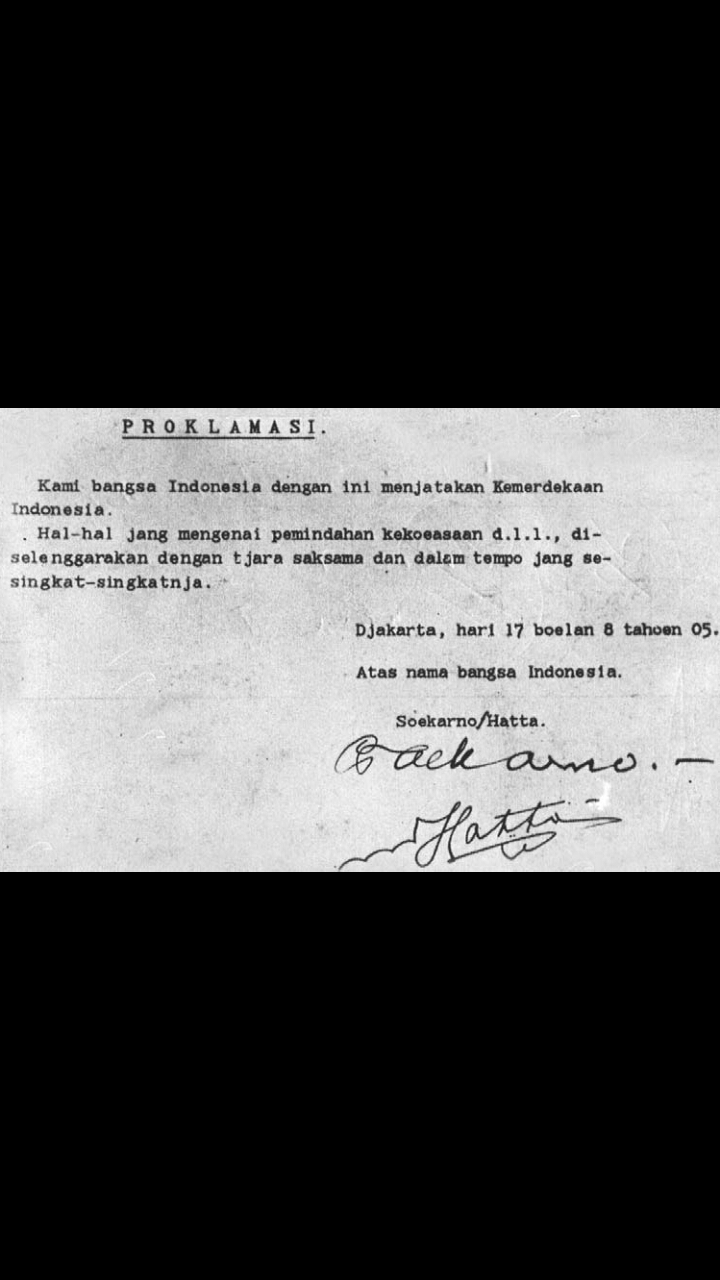 Ir. Soekarno menyusulkan agar semua yang hadir pada malam itu mendatangani naskah Proklamasi tersebut Chairul Salleh tidak setuju apabila anggota PPKI ikut mendatangani teks Proklamasi. Alasanya, PPKI merupakan badan yang dibentuk oleh jepang. Atas usul Sukarni, seOrang tokoh pemuda, naskah Proklamasi ditandatangani oleh Ir. Soekarno dan Drs. Moh. Hatta atas nama bangsa Indoenesia usul tersebut disetujui oleh semua yang hadir. selanjutnya naskah Proklamasi tersebut diketik oleh Sayuti Melik disertai dengan perubahan-perubahan yang telah disetujui bersama.Sesuai usul sukarni, teks Proklamasi yang telah diketik tersebut kemudian ditandatangai oleh Ir. Soekarno dan Drs. Moh. Hatta. Inilah yang merupakan teks Proklamasi yang aotentik atau resmi.Detik-Detik ProklamasiBeberapa tokoh penting bangsa Indoenesia, ratusan pemuda, dan parah wartawan, baik dalam maupun luar Negeri berkumpul sejak pukul enam pagi dilapangan ikada jakarta. Beberapa wartawan dalam negeri yang meliput pelaksanaan pembacaan Proklamasi tersebut, yaitu surat kabar harian “Soearah Asia” dari surabaya dan “tjahaja” dari bandung akan tetapi, tentara jepang segera menutup seluruh jalan menuju lapangan ikada sehingga kecil kemungkinan jika pembacaan teks Proklamasi dapat terlaksanakan. SeOrang tokoh pemuda bernama Sukarni melaporkan perkembangan dilapangan ikada kepada Soekarno dan Hatta.Apa yang dilakukan Soekarno dan Hatta? Kedua Orang tersebut bersama beberapa tokoh bermusyawarah untuk berbahas tempatnya yang akan dipilih untuk melangsungkan pembacaan teks Proklamasi.setelah menimbang secara cermat dan bijaksana, akhirnya disepakati bahwa pembacaan teks Proklamasi akan dilaksanakan di depan rumah Ir. Soekarno di jln Pelaksanaan timur No. 56 Jakarta Sukarni segera memberi kabar kepada Orang-Orang dilapangan ikada mengenai tempat dilangsungkannya pembacaan teks Proklamasi tersebut. Sekitar pukul 10:10 WIB,  Bertepatan dengan bulan Ramadhan, pada hari jumat 17 agustus 1945, Ir. Soekarno melangkah menuju pendopo rumah untuk menyampaikan pidato Proklamasi. Tokoh-Tokoh ProklamasiF. Langkah-Langkah PembelajaranG. Alat dan sumber bahan Alat 		: buku dan alat tulisMedia 		: Kartu Sumber	: Buku IPS/ Buku penunjang yang relevanH. Penilaian Proses	: Lembar PengaMatan (terlampir)Hasil	: Tes Tertulis (terlampir)Ujung Loe,… Januari 2016Mengetahui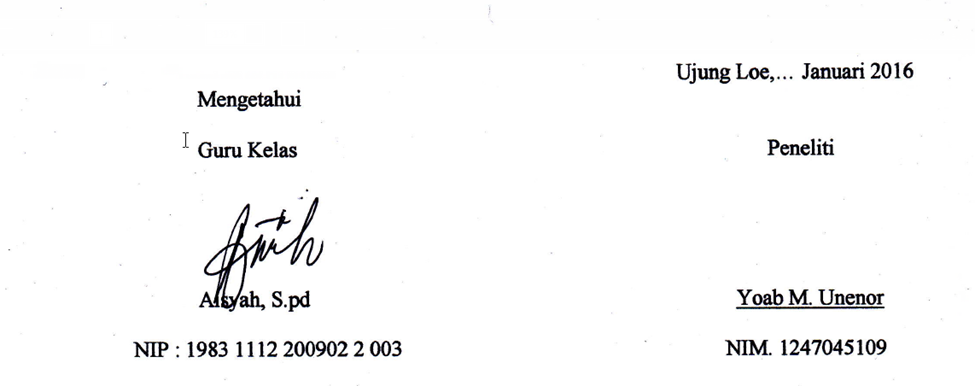                    Guru Kelas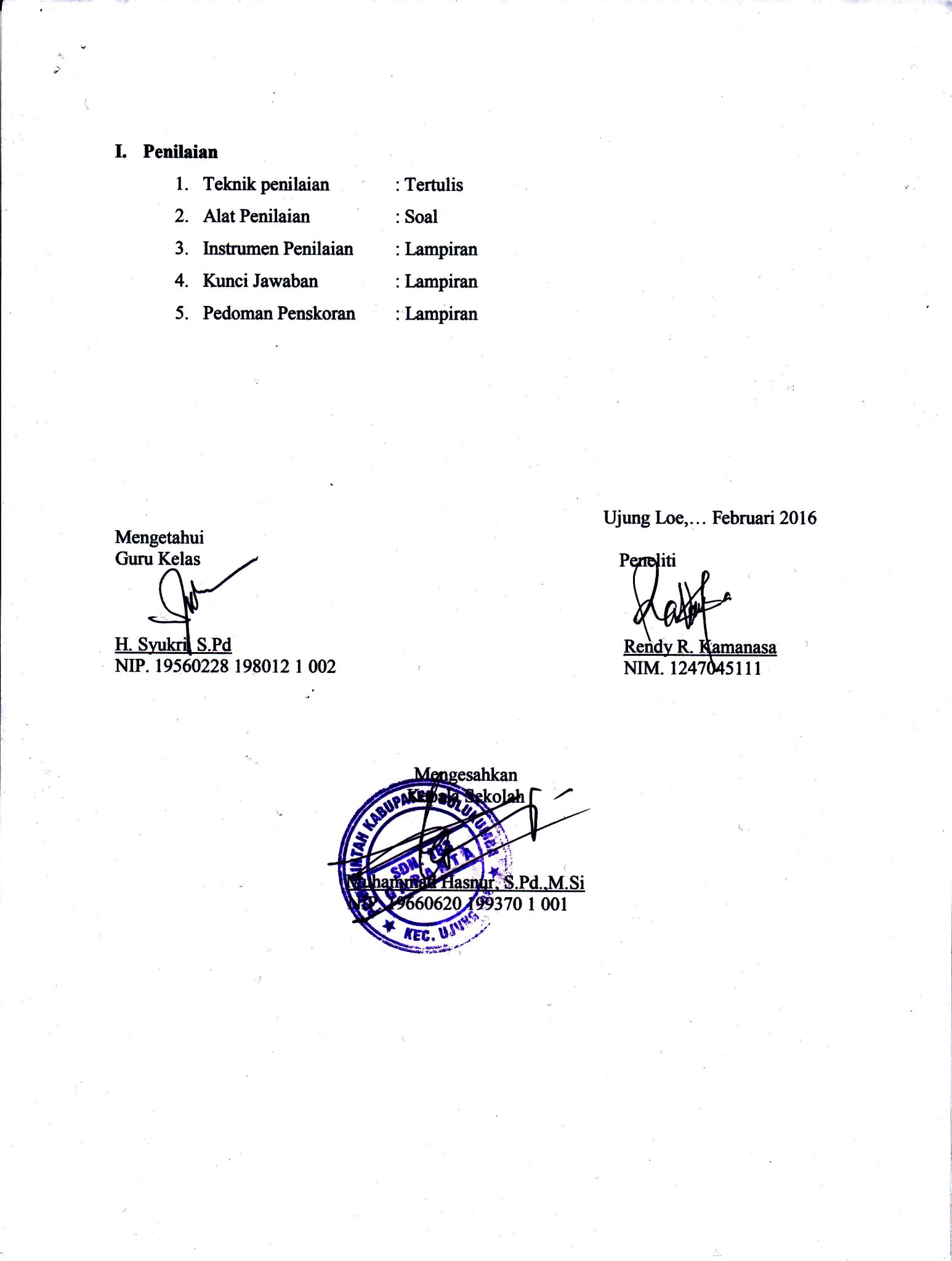 Lampiran 2LEMBAR KERJA SISWA( LKS )SIKLUS I PEMBELAJARAN ISatuan Pendidikan		: SD Negeri 183 GarantaKelas / Semester		: V / IIMata Pelajaran		: Ilmu Pengetahuan SosialAlokasi Waktu		: 2 X 35 MenitNama Siswa			:Sebutkan Siapa yang membacakan teks Proklamasi Jelaskan Apa yang kamu ketahui tentang Ir. SoekarnoMenurut anda siapa-siapa saja yang mendatangani teks Proklamasi di bawa iniKalimat dari teks Proklamasi yang diusulkan oleh?Tulis dalam kolom di bawah Ini, Nama-nama tokoh Proklamasi dan Perannya dalam ProklamasiLampiran 3TES FORMATIFSIKLUS I PERTEMUAN ISatuan Pendidikan	: SD Negeri 183 GarantaKelas / Semester	: V / IIMata Pelajaran	: Ilmu Pengetahuan SosialAlokasi Waktu	: 2 X 35 MenitNama Siswa		:Tokoh yang  Mengetik teks Proklamasi bernama…? Yang bersama Suhud menjadi pengibar bendera Merah Putih adalah ?Bendera Pusaka dijahit oleh…? yang mendatangani tek Proklamasi yaitu…? Perumus Naskah Teks Proklamasi, Selain Ir. Soekarno dan Drs. Muh. Hatta adalah?Lampiran 4KUNCI JAWABAN TES FORMATIFSIKLUS I PERTEMUAN ISayuti Melik Latief HendraningratIbu Fatmawati soekarno  Ir. Soekarno dan Drs. Mohammad Hatta Mr. Ahmad SoebardjoLampiran 5PENDOMAN PENSKORANJumlah Skor Maksimal AdalahNilai Rata-Rata = Jumlah Skor Perolehan X 100%			Skor MaksimalLampiran 6RENCANA PELAKSANAAN PEMBELAJARAN
( RPP )
SIKLUS I PEMBELAJARAN IISekolah 		: SDN 183 GarantaMata Pelajaran 	: Ilmu Pengetahuan Sosial ( IPS )Kelas /Semester	: V/IIAlokasi Waktu	: 2 x 35 MenitStandar Kompetensi2. Menghargai peranan tokoh pejuang dan masyarakat dalam mempersiapkan dan mempertahankan Kemerdekaan IndoenesiaKompetensi dasar2.4 Menghargai perjuangan para tokoh dalam mempertahankan kemerdekaan Indikator Pencapaian KompetensiMengetahui tentang tokoh yang menyebarluaskan Proklamasi dan pembentukan Negara IndoenesiaTujuan Pembelajaran Selesai Pembelajaran, Siswa dapat mengetahui tokoh-tokoh yang menyebarkan Proklamasi Setelah proses Pembelajaran, Siswa dapat mengetahui tentang pembentukan Negara Kesatuan Republik Indoenesia Materi Ajar Penyebaran Berita Proklamasi Dan Pembentukan Negara Kesatuan Republik IndoenesiaPenyebaran bertia ProklamasiBerita Proklamasi yang telah meluas diseluruh jakarta itu segera disebarluaskan keseluruh tanah air, bahkan ke selurh penjuru dunia. Penyebarluaskan berita itu dilakuakan melalui radio, surat kabar, pamflet bahkan dari Mulut kemulut. Tepat pukul 19:00 teks Proklamasi berHasil disiarkan M Yususf Ronodiporo, bachtiar Lubis, dan suprapto adalah tokoh-tokoh yang berperan dalam menyiarkan berita Proklamasi tersebut. Pada hari itu juga ( 17-8-1945 ) syahrudin menyampaikan naskah Proklamasi kepada bagian radio dari kantor domei, waidan B. paleneven. Waidan memerintahkan F. Wuz, seOrang markonis, supaya menyiarkan naskah teks Proklamasi tiga kali berturut-turut.Ketika baru dua kali F. Wuz melaksanakan tugasnya, masuklah Orang jepang ke ruang penyiar radio dan memerintahkan agar penyiar berita itu dihentikan. Akan tetapi waidan B. Palenewen memerintahkan F Wuz untuk terus menyiarkannya. Bahkan ia mengulanginya setiap setengah jam. Larangan dari pihak jepang untuk tidak menyiarkan berita Proklamasi tersebut tidak dihiraukan oleh para pejuang. Akibatnya pada tanggal 20 09 1945 pemancar itu disegel dan pegawainya dilarang masuk. Para pemuda akhirnya membuat pemancar baru dijalan menteng 31 dengan kode panggilan DJK1. Ada tiga peristiwa yang muncul akibat siaran Proklamasi sebagai brikut :Pimpinan tentara pendudukan jepang dijawa menyatakan bahwa berita Proklamasi kemerdekaan itu sebagai kebohongan dan kekeliruan, sehingga pemancar radio itu disegel Pemerintahan jepang itu memanggil bung karno dan bung hatta untuk mempertanggung jawabkan tindakannya bahkan jepang memerintahkan agar kedua tokoh tersebut membatalkan Proklamasi yang sudah dibacakan Pemerintahan jepang mendesak PPKI agar bersidang dengan agenda membicarakan rencana kemerdekaan sebagai hadia dari jepang, sebagai mana yang perna dijanjikan jepang dahuluDemikianlah usaha terakhir yang dapat dilakukan jepang, untuk mempertahankan diri dengan sisa-sisa kekuatanya. Meskipun demikian, kenyataanya berita mengenai Proklamasi kemerdekaan telah sampai ditelingah seluru rakyat Indoenesia hingga dipelosok tanah air. Berita Proklamasi membangkitkan kesadaran bahwa telah lahir sebuah negar  baru yang merdeka sejak tanggal 17 agustus 1945Pembentukan Negara Kesatuan Republik IndoenesiaSetelah Proklamasi kemerdekaan dikumandangkan, Indoenesia mulai mempersiapkan diri untuk menjalankan pemerintahan sendiri. PPKI sebagai lembaga pesiapan kemerdekaan mulai melakukan persidangan pada tanggal 18 agustus 1945 PPKI mengadakan sidang untuk pertama kalinya. Sidang itu dilaksanakan digedung kesenian jakarta sidang PPKI mengHasilkan keputusan-keputusan sebagai berikut.Mengesahkan dan menetapkan dan rencana Undang-Undang dasar yang dibuat dalam sidang kedua BPUPKI pada tanggal 10-17 Juli 1945 menjadi Undang-undang dasar Negara republik Indoenesia tersebut dikenal dengan Undang-Undang dasar 1945Memilih Ir. Soekarno dan Drs Moh. Hatta sebagai presiden dan wakil presiden republik IndoenesiaDalam masa peralihan presiden akan dibantu oleh sebuah komite nasional.Pada tanggal 19 agustus 1945 PPKI mengadakan sidangnya yang kedua. Dalam sidang kedua PPKI tersebut diHasil dua buah keputusan penting Menetapkan 12 kementrian atau departemen sebagai berikut1) Dalam negeri, 2) Luar negeri, 3) Kehakiman, 4) Keuangan, 5) Kemakmuran, 6) Kesehatan, 7) Sosial, 8) Pertahanan, 9) Penerangan, 10) Pekerjaan umum, 11) Perhubungan, 12) PengajaranPembagian wilaya republik Indoenesia menjadi delapan profinsi sebagai berikut1) Sumatra, 2) Jawa barat, 3) Jawa tengah, 4) Jawa timur, 5) Sunda kecil, 6) Maluku, 7) Sulawesi, 8) Kalimantan`Pada tanggal 27 agustus 1945 PPKI mengadakan sidang ketiga. Dalam sidang ketiga diHasilkan beberapa keputusan sebagai berikutPembentukan komite nasional diseluruh IndoenesiaPembentukan partai nasional Indoenesia. Partai nasional sebagai partai Negara yang mempersatukan kekuatan-kekuatan sosial politik dalam masyarakat IndoenesiaPembentukan badan keamanan rakyat atau BKR. BKR bertugas menjaga keamanan bangsa dan keselaMatan bangsa dan Negara Indoenesia. Anggota BKR antara lain mantan anggota Peta, Heiho, Keibodan, dan Seinendan. Pada tanggal 5 oktober 1945 nama BKR diubah menjadi Tentara Keamanan Rakyat ( TKR )Langah-Langkah PembelajaranG. Alat dan sumber bahan Alat 	: Buku dan alat TulisMedia  	: KartuSumber	: Buku IPS/ Buku penunjang yang relevanH. Penilaian Proses	: Lembar PengaMatan (terlampir)Hasil	: Tes Tertulis (terlampir)Ujung Loe,… Januari 2016Mengetahui                   Guru KelasLampiran 7 LEMBAR KERJA SISWA(LKS)SIKLUS I PEMBELAJARAN IISatuan Pendidikan		: SD Negeri 183 GarantaKelas / Semester		: V / IIMata Pelajaran		:Ilmu Pengetahuan SosialNama				: Sebutkan tokoh-tokoh yang berperan besar dalam menyiarkan berita Proklamasisebutkan dan jelaskan peristiwa yang muncul akibat siaran berita Proklamasipada tanggal, bulan, tahun berapa PPKI mengadakan sidang untuk pertama kalinyaJelaskan pada sidang ke dua PPKI menghasilkan dua buah keputusan penting. sebutkan dan jelaskan Hasil dari PPKI mengadakan sidang ketigaLampiran 8TES AKHIR SIKLUS ISIKLUS I PEMBELAJARAN IIMata Pelajaran	: Ilmu Pengetahuan Sosial Kelas/Semester	: V/IIHari/Tanggal		:Nama			:Pembacaan naskah Proklasi dilakukan diLagu yang mengiringi pengibaran bendera pada saat Proklasi Kemerdekaan adalahPencipta lagu yang dikumandangkan pada pengibaran saat Proklamasi Kemerdekaan adalahBendera yang dikibarkan saat Proklamasi adalahTokoh yang melakukan kegiatan rahasia mempengaruhi kepala penyiaran dan kantor berita agar menyebarluaskan Proklamasi adalahTokoh dari golongan muda yang membantu mengumpulkan pemuda untuk mengamankan Proklamasi adalahPada tanggal 5 Oktober 1945, Nama BKR di Ubah MenjadiLembaga yang melaksanakan pembentukan kelengkapa Negara adalahKomite Nasional Indonedia daerah dibentuk Untuk membantu tugasFungsih KNIP sebagai PenggantiLampiran 9KUNCI JAWABAN  TES AKHIR SIKLUS ISIKLUS I PEMBELAJARAN IIDi jalan pengangsang timur 56 Jakarta Indoenesia RayaW.R SupratmanBendera Merah PutihWaidan B. Palenewen Jusuf KuntoTentara Keamanan RakyatPanitia Persiapan kemerdekaan Indoenesia ( PPKI ) KepresidenanFungsih KNIP  bertugas membantu Presiden selama MPR dan DPR belum terbentukLampiran 10PEDOMAN PENSKORANTES AKHIR SIKLUS IINilai Rata-Rata = Jumlah Perolehan Skor X 100%				Skor MaksimalLampiran 11RENCANA PELAKSANAAN PEMBELAJARAN(RPP)SIKLUS II PEMBELAJARAN ISatuan Pendidikan		: SD Negeri 183 GarantaKelas/Semester		: IV/IIMata Pelajaran		: Ilmu Pengetahuan Sosial Alokasi Waktu		: 2 x 35 MenitStandar Kompetensi2. Menghargai peranan tokoh pejuang dan masyarakat dalam mempersiapkan dan mempertahankan Kemerdekaan IndoenesiaKompetensi dasar2.4 Menghargai perjuangan para tokoh dalam mempertahankan kemerdekaan  Indikator Pencapaian KompetensiBelajar mempertahankan kemerdekaan Negara IndoenesiaTujuan Pembelajaran Setelah proses Pembelajaran, Siswa diharapkan untuk dapat menghargai para pejuang mempertahankan kemerdekaanSetelah proses Pembelajaran Siswa di harapkan untuk Belajar berjuang mempertahankan kemerdekaan Materi Ajar Perjuang Mempertahankan KemerdekaanPerjuangan bersenjata Perjuangan bersenjata adalah perjuangan mengusir penjajah yang dilakukan dengan peperangan atau pertempuran senjata. Bagi para pemuda, kedatangan pasukan pemuda yang bertugas melucuti tentara jepang dan menduduki wilaya Indoenesia, meruppakan sesuatu yang baru melaksanakan perebutan kekuasaanPerlawanan di SurabayaTersiarnya berita Proklamasi kemerdekaan menyebabkan seluruh tempat, baik dikota maupun dipelosok desa ramai mengibarkan bendera Merah Putih sebagai simbol kemerdekaan. Dikota Surabaya beberapa gedung baik perkantoran, sekolah dan hotel juga turut mengibarkan bendera Merah Putih ketika tentara sekutu dan NICA mendarat disurabaya, mulai timbul keributan Beberapa tentara belanda memasuki hotel yamato dan mengganti bendera Merah Putih dengan Bendera belanda, yaitu Merah Putih Biru. Tentu saja peristiwa ini membuat rakyat surabaya marah. Pada tanggal 19 september 1945 beberapa pemuda mendatangi Hotel Yamato dan naik lantai paling atas tempat tiang bendera itu dipasang. Mereka menurunkan bendera belanda lalu merobek bagian biru dan bendera tersebut dan menaikannya kembali setelah itu berkibar kembali bendera Merah PutihPeristiwa pertempuran lima hari di Semarang Pada tanggal 14 Oktober 1945 sebagian dari 400 tentara jepang yang berHasil ditawan Indoenesia melarikan diri. Tentara jepang yang melarikan diri tersebbut membuat keributan di kota semarang. Para pemuda dan beberapa bekas anggota seinendan ( organisasi semi militer didikan tentara jepang ) mengadakan perlawanan kepada tentara jepang selama lima hari mulai 14 sampai 19 oktober 1945. Peristiwa di sebut pertempuran lima hariPeristiwa bandung lautan apiPada tanggal 17 Oktober 1945 tentara sekutu yang terdiri atas pasukan kerajaan inggris dan Gurkha beserta NICA tiba di Bandung. Tujuan utama mereka adalah hendak membebaskan pasukan belanda yang dipenjara oleh jepang Namun, begitu dilepaskan mereka justru membuat kekacauanPeristiwa pertempuran Ambarawa Peristiwa Pertempuran di Ambarawa terjadi pada tanggal 20 November 1945 dan berakhir pada tanggal 15 Desember 1945 antara pasukan sekutan dan Nica melawan tentara keamanan Rakyat indonesa. Peristiwa di Bali Puputan Tentara NICA yang sudah berada di perairan kepulauan Indoenesia segera diberi peringatan oleh sekutu agar tidak mengikuti jejak sekutu agi di pulau jawa. Akan tetapi pasukan NICA milik Belanda yang berjumlah 2.000 tentara secara diam-diam mendarat dipulau Bali pada tanggal 2 hingga 3 Maret 1946.  Peristiwa pertempuran di Medan AreaPertempuran mempertahankan kemerdekaan di medan dikenal dengan pertempuran Medan Area. Pertempuran ini dimulai ketika sekutu mendarat disumatra Utara pada tanggal 9 Oktober 194.  Tentara sekutu yang di pimpin Oleh T.E.D tersebut ternyata disusupi Oleh tentara NICA. Kedatangan tentara sekutu untuk membebaskan tawanan perang. Peristiwa di BiakRakyat Biak bergolak. Perebutan kekuasaan terjadi pada tanggal 14 Maret 1948. Sasaranya adalah tangsi soredo, Kamp NICA. Usaha rakyat itu gagal dan pemimpinya di hukum mati serta pengikutnya dihukum seumur hidup. Peristiwa dikalimantanPada saat Proklamasi kemerdekaan tanggal 17 Agustus 1945. Suku-suku dayak sudah menghantam jepang disana-sini. Jepang menarik pos-pos yang dikalimantan barat sehingga kekuatan mereka nyaris di sana nyari di lumpuh. Dalam keadaan ketakutan, jepang meminta perlindungan pada tentara Australia yang bertugas disana sebagai komponen pasukan sekutu.9. Peristiwa di Aceh Para pemuda dan tokoh masyarakat di Aceh membentuk angkatan pemudah Aceh ( API ) pada tanggal 6 oktober 1945. Jepang marah melihat keadan ini. Jepang merasa Aceh masih menjadi tanggung jawab pemerintah jepang. Jepang memanggil para pemimpin pemuda. Jepang memberikan Ultimatum  agas semua bentuk organisasi dibubarkan. 10. Peristiwa di Sulawesi  Para pemuda di Makassar mengorganisasikan diri. Mereka terdiri atas kelompok barisan berani mati. Pada tanggal 28 Oktober 1945 parah pemuda yang sudah bergabung itu bergerak menyerbu gedung-gedung utama seperti gedung stssiun radio dan markas polisi.F. Langah-Langkah PembelajaranG.  Alat dan sumber bahan Alat 		: Buku dan alat tulisMedia 	: KartuSumber	: Buku IPS/ Buku penunjang yang relevanH. Penilaian Proses	: Lembar PengaMatan (terlampir)Hasil	: Tes Tertulis (terlampir)Ujung Loe,… Januari 2016Mengetahui                   Guru KelasLampiran 12LEMBAR KERJA SISWA(LKS)SIKLUS II PEMBELAJARAN ISatuan Pendidikan		: SD Negeri 183 GarantaKelas / Semester		: V / IIMata Pelajaran		: Ilmu Pengetahuan Alokasi Waktu		: 2 X 35 MenitNama Siswa			:Petunjuk Kerja!Jelaskan pertempuran lima hari di Semarang Jelaskan tentang peristiwa bandung lautan apiJelaskan pertempuran di AmbarawaJelaskan peristiwa di Sulawesi Jelaskan peristiwa di Kalimantan Lampiran 13TES FORMATIFSIKLUS II PEMBELAJARAN I Satuan Pendidikan		: SD Negeri 183 GarantaKelas / Semester		: V / IIMata Pelajaran		: Ilmu Pengetahuan SosialAlokasi Waktu		: 2 X 35 MenitNama Siswa			:Jelaskan tentang perjuangan bersenjataPada tanggal 07 Oktober 1945 para pemuda di Yokyakarta menyerang markas Jepang di katabaru dengan tujuan…? Peristiwa mempertahankan kemerdekaan Repubik Indoenesia di Semarang terkenal dengan sebutan…? Kebranian arek-arek Surabaya dalam menghadapi pertempuran dengan sekutu pada tanggal 1o November 1945 di peringati sebagai…? Pemimpin pejuang yang berHasil mengusir pasukan inggris dari ambarawa adalah…? Lampiran 14KUNCI JAWABANSIKLUS II PEMBELAJARAN IPerjuangan bersenjata adalah perjuangan mengusir penjajah yang dilakukan denga peperangan atau pertempuran bersenjata. Mengambil ahli kekuasaan Pertempuran lima hari Hari pahlawan SoedirmanLampiran 15PEDOMAN PENSKORANSIKLUS II PEMBELAJARAN INilai Rata-Rata = Jumlah Skor Perolehan X 100%Skor Maksimal = 70Lampiran 16RENCANA PELAKSANAAN PEMBELAJARAN(RPP)SIKLUS II PERTEMUAN IISatuan Pendidikan		: SD Negeri 183 GarantaKelas / Semester		: V / IIMata Pelajaran		: Ilmu Pengetahuan SosialAlokasi Waktu		: 2 X 35 Menit Standar Kompetensi2. Menghargai peranan tokoh pejuang dan masyarakat dalam mempersiapkan dan mempertahankan Kemerdekaan IndoenesiaKompetensi dasar2.4 Menghargai perjuangan para tokoh dalam mempertahankan kemerdekaan Indikator Pencapaian KompetensiMengenal Tokoh-tokoh yang berperan dalam mempertahankan kemerdekaan IndoenesiaTujuan Pembelajaran Setelah Proses Pembelajaran, Siswa diharapkan mengenal semua tokoh-tokoh yang berperan dalam mempertahankan kemerdekaanSetelah proses Pembelajaran, Siswa dapat menghargai tokoh-tokoh yang berperan dalam mempertahankan kemerdekaanMateri Ajar Tokoh-Tokoh yang berperan dalam mempertahankan kemerdekaanIr. Soekarno Perjuangan Ir. Soekarno dalam mempertahankan kemerdekaan diantaranya sebagai berikut.Tanggal 19 September 1945, memerintahkan rakyat agar meninggalkan lapangan ikada jakarta. Jika tidak menuruti perintah maka situasi akan berbahaya, yaitu terjadi baku tembak antara pemuda dan tentara jepangTanggal 29 Oktober 1945, Menenagkan rakyat surabaya yang sedang bertempur melawan sekutu.Tanggal 19 Desember 1948, ketika terjadi agresi militer belanda II Memberi mandat kepada Mr. syafrudin prawiraNegara untuk membentuk pemerintah darurat republik Indoenesia ( PDRI )Drs. Mohammad HattaPerjuangan Drs. Mohammad Hatta dalam mempertahankan kemerdekaan, diantaranya sebagai berikutSebelum menjelani pengasingan ke Bangka, bersama Ir. Soekarno mengatur penyerahan pemerintah darurat karena agresi Militer Belanda II.Pada tanggal 23 Agustus sampai dengan tanggal 2 November 1949 memimpin delegasi Indoenesia di KMB dalam rangka mewujudkan kedaulatan Indoenesia. Saat itu terjadi pengakuan kedaulatan RIS oleh belanda yang ditandai dengan berakhirnya agresi militer beanda IISultan Hamengku Buwono IX Perjuangan Sultan Hamengku Buwono IX dalam mempertahankan kemerdekaan Indoenesia, di antaranya sebagai berikut.Mengizinkan dilakukannya serangan umum I meret 1949 di Yokyakarta. Peristiwa ini membuktikan dukungan sultan Hamengku  Buwono IX dalam usaha mempertahankan ibu kota Negara Indoenesia selain itu. Yaitu Yokyakarta dari penduduk BelandaTanggal 7 Mey 1949, ikut dalam pelaksanaan persetujuan roem-royen. Salah satu persetujuan adalah dilaksanakan KMB untuk mewujudkan pengakuan kedaulatan Indoenesia oleh BelandaPanglima Besar Jendral SoedirmanPerjuangan Jendral Soedirman dalam mempertahankan kemerdekaan Indoenesia diantaranya sebagai BerikutPada tanggal 23 Agustus 1949, diangkat menjadi ketua badan keamanan rakyat ( BKR ) untuk wilaya BanyumasTanggal 12 Desember 1945, Memimpin tentara keamanan rakyat ( TKR ) mengusir sekutu dari AmbarawaKeluar dari kota Yokyakarta untuk bergelirnya. Setelah bergelirnya kondisi kesehatan makin parah sehingga terpaksa ditandu oleh anak buahnya. Pada tanggal 10 juli 1949 panglima besar Jendral Soedirman kembali ke YokyakartaBung TomoPerjuangan Bung Tomo dalam mempertahankan kemerdekaan Indoenesia, diantaranya sebagai berikutMenjabat wakil pemimpin redaksi kanto berita Domei. Pada masa pendudukan jepang di surabaya pada tahun 1942 sampai 1945. Kantor berita Domei yang dipimpinnya aktif meneyebarluaskan Proklamasi kemerdekaan IndoenesiaMenjabat sebagai ketua Umum barisan pemberontak rakyat Indoenesia ( BPRI ). Melalui BPRI bung tomo selalu mengobarkan semangat perjuangan rakyat IndoenesiaDiangkat Oleh presiden Soekarno menjadi salah satu seOrang pemimpin ( TNI ) yang bertugas mengoordinasikan angkatan darat ( AD ), ankatan laut ( AL ) dan angkatan udara ( AU ) dibidang informasi dan perlengkapan peran.Pada peristiwa 10 November 1945 disurabaya, atas nama rakyat Indoenesia menyatakan perang terhadap sekutu. Ia membakar semangat pejuang melalui Pekik “Maju Terus Pantang Mundur”.Langah-Langkah PembelajaranG. Alat dan sumber bahan Alat 	: Buku dan alat tulisMedia 	: KartuSumber	: Buku IPS/ Buku penunjang yang relevanH. Penilaian Proses	: Lembar PengaMatan (terlampir)Hasil	: Tes Tertulis (terlampir)Ujung Loe,… Januari 2016Mengetahui                   Guru KelasLampiran 17LEMBAR KERJA SISWA(LKS)SIKLUS II PEMBELAJARAN IISatuan Pendidikan		: SD Negeri 183 GarantaKelas / Semester		: V / IIMata Pelajaran		: Ilmu Pengetahuan SosialAlokasi Waktu		: 2 X 35 MenitPetunjuk kerja!Jelaskan Bagaimana cara Menghargai perjuangan tokoh-tokoh yang berjasa dalam mempertahankan kemerdekaan Negara IndoenesiaJelaskan mengapa bangsa Indoenesia perlu berjuang untuk mempertahankan kemerdekaan Negara IndoenesiaSebutkan nama-nama tokoh yang berjuang mempertahankan kemerdekaan IndoenesiaApa yang kamu lakukan untuk menghargai tokoh-tokoh yang berjuang untuk kemerdekaan IndoenesiaTokoh mana yang paling terpenting dalam perjuangan kemerdekaan Indoenesia.Lampiran 18SOAL AKHIR SIKLUS II PEMBELAJARAN IIMata Pelajaran	: Ilmu Pendidikan SosialKelas / Semester	: V / IIHari/ Tanggal	:Nama			:Mengapa bangsa Indoenesia perlu berjuang mempertahankan kemerdekaan IndoenesiaCara apa yang dapat kalian lakukan untuk menghargai tokoh-tokoh yang berjuang melawan penjajahSebutkan nama tokoh yang diangkat oleh Soekarno menjadi salah seOrang pemimpin TNI yang bertugas mengoordinasikan AD, AL dan AU dibidang informasi dan perlengkapan perangJelaskan tugas Ir. Soekarno dalam mempertahankan kemerdekaan IndoenesiaJelaskan tugas Drs. Moh Hatta dalam mempertahankan kemerdekaanJelaskan tugas Sultan Hamengku Buwono IX dalam mempertahankan kemerdekaanJelaskan Tugas Panglima Besar Jendral Soedirman dalam mempertahankan kemerdekaan IndoenesiaJelaskan tugas Bung Tomo dalam mempertahankan kemerdekaan IndoenesiaApa yang kamu ketahui tentang Ir. Soekarno dan Drs Moh Hatta dalam perang mempertahankan kemerdekaanJelaskan secara singkat dan jelas Apa yang kamu ketahui tentang tokoh-tokoh yang berjuang mempertahankan kemerdekaan IndoenesiaLampiran 19KUNCI JAWABAN TES AKHIR SIKLUS II PEMBELAJARAN IIMata Pelajaran	: Ilmu Pendidikan SosialKelas / Semester	: V / IIHari/ Tanggal	:Nama			:Agar Bangsa Indoenesia Terbebas dari Penderitaan Membuat yang terbaik untuk bangsa dan Negara Indoenesia, ( Belajar Dengan Baik )Bung TomoIr. Soekarno adalah sebagai Proklamator dalam Mempertahankan Kemerdekaan Indoenesia, dan Ir. Soekarno dipercaya Bangsa Indoenesia  menjadi Presiden Pertama Bangsa Indoenesia Drs. Mohh Hatta dipercaya Bangsa Indoenesia mendampingi Ir.soekarno Menjadi wakil Presiden Pertama Republik Indoenesia agar bisa memimpin bangsa Indoenesia Mempertahankan kemerdekaan Indoenesia Sultan Hamengku Buwono IX membantu TNI menyediakan keraton jogja sebagai tempat persembunyian para Pejuang dan TNIHB IX diangkat menjadi mentri Koordinator pertahanan keamanan pada sidang pertama kabinet IndoenesiaJendral Soedirman memimpin TKR diambarawa dalam menggempur dan mengusir Inggris dan memimpin TNI melakukan perang gerilya melawan belanda dalam agresi militer belanda.Bung Tomo merupakan membentuk BPRI ( Barisan Pemberontak Rakyat Indoenesia ) yang bertujuan menampung para rakyat untuk bersiap menghadapi datangnya pasukan InggrisIr. Soekarno dan Drs. Moh Hatta dipercaya oleh bangsa Indoenesia Menjadi Presiden dan Wakil Presiden Pertama pada tahun 1945 agar dapat memimpin bangsa Indoenesia Mempertahankan Kemerdekaan Indoenesia dan Ir. Soekarno dan Drs Moh Hatta Bersama rakyat Indoenesia Berhasi Mengusir para Penjajah Indoenesia Agar Bangsa Indoenesia bisa merdeka maka Rakyat Indoenesia harus Berjuang Melawan Penjajah  Lampiran 20PEDOMAN PENSKORAN SIKLUS I PEMBELAJARAN IINilai rata-rata = Jumlah Skor Perolehan X 100%Skor MaksimalLampiran 21HASIL OBSERVASI AKTIFITAS MENGAJAR GURUNama Sekolah	: SD Negeri 183 GarantaMata Pelajaran	: Ilmu Pengetahuan Sosial Kelas/Semester	: V/ IISiklus/Pertemuan	: I/ILampiran 22HASIL OBSERVASI BELAJAR SISWANama Sekolah	: SD Negeri 183 GarantaMata Pelajaran	: Ilmu Pengetahuan Sosial Kelas/Semester	: V/ IISiklus/Pertemuan	: I/I Petunjuk!Setiap deskripsi kegiatan yang terlaksana diberi skor 1. Skor 3 (Baik) jika melakukan semua indikator, 2 (Cukup) jika salah satu indikator tidak dilakukan 1,     (Kurang) jika melakukan hanya satu indikator. DESKRIPTOR AKTIVITAS BELAJAR SISWALampiran 23HASIL OBSERVASI AKTIFITAS MENGAJAR GURUNama Sekolah	: SD Negeri 183 GarantaMata Pelajaran	: Ilmu Pengetahuan Sosial Kelas/Semester	: V/ IISiklus/Pertemuan	: I/IILampiran 24HASIL OBSERVASI AKTIFITAS BELAJAR SISWANama Sekolah	: SD Negeri 183 GarantaMata Pelajaran	: Ilmu Pengetahuan Sosial Kelas/Semester	: V/ IISiklus/Pertemuan	: I/IISetiap deskripsi kegiatan yang terlaksana diberi skor 1. Skor 3 (Baik) jika melakukan semua indikator, 2 (Cukup) jika salah satu indikator tidak dilakukan 1,    (Kurang) jika melakukan hanya satu indikator. DESKRIPTOR AKTIVITAS BELAJAR SISWALampiran 25HASIL OBSERVASI AKTIFITAS MENGAJAR GURUNama Sekolah	: SD Negeri 183 GarantaMata Pelajaran	: Ilmu Pengetahuan Sosial Kelas/Semester	: V/ IISiklus/Pertemuan	: II/ILampiran 26HASIL OBSERVASI AKTIFITAS MENGAJAR SISWANama Sekolah	: SD Negeri 183 GarantaMata Pelajaran	: Ilmu Pengetahuan Sosial Kelas/Semester	: V/ IISiklus/Pertemuan	: II/ISetiap deskripsi kegiatan yang terlaksana diberi skor 1. Skor 3 (Baik) jika melakukan semua indikator, 2 (Cukup) jika salah satu indikator tidak dilakukan 1,    (Kurang) jika melakukan hanya satu indikator. Lampiran 27HASIL OBSERVASI AKTIFITAS MENGAJAR GURUNama Sekolah	: SD Negeri 183 GarantaMata Pelajaran	: Ilmu Pengetahuan Sosial Kelas/Semester	: V/ IISiklus/Pertemuan	: II/IILampiran 28HASIL OBSERVASI AKTIFITAS MENGAJAR SISWANama Sekolah	: SD Negeri 183 GarantaMata Pelajaran	: Ilmu Pengetahuan Sosial Kelas/Semester	: V/ IISiklus/Pertemuan	: II/IISetiap deskripsi kegiatan yang terlaksana diberi skor 1. Skor 3 (Baik) jika melakukan semua indikator, 2 (Cukup) jika salah satu indikator tidak dilakukan 1,    (Kurang) jika melakukan hanya satu indikator. Lampiran 29 DESKRIPTOR KRITERIA SKOR PENILAIANAKTIVITAS MENGAJAR GURUGuru menyiapkan kartu soal/JawabanB = Baik, apabila Guru menyiapkan dua kotak kartu, satu kotak kartu soal dan satu kotak kartu Jawaban serta memberikan Penjelasan kepada Siswa.C = Cukup, apabila Guru menyiapkan kotak kartu namun kurang memberikan Penjelasan kepada Siswa tentang kotak kartu tersebut.K = Kurang, apabila Guru menyiapkan kotak dan kartu namun tidak memberikan Penjelasantentang kotak kartu yang disediakan.Setiap Siswa mendapat satu buah kartu.B = Baik, apabila dalam pembagian kartu Guru memperhatikan sehingga semua Siswa mendapat satu buah kartu.C = Cukup, apabila dalam pembagian kartu Guru tidak memperhatikan Siswa yang mengambil kartu lebih dari satu buah kartu.K = Kurang, apabila terdapat Siswa yang tidak mendapatkan kartu akibat dari kurang perhatian Guru saat pembagian kartu.Setiap Siswa memikirkan Jawaban atau soal dari kartu yang dipegang.B = Baik, apabila Guru memberikan arahan kepada Siswa untuk memikirkan dengan baik Jawaban atau soal dari kartu yang dipegang.C = Cukup, apabila, Guru tidak memberikan arahan namun Siswa berusaha memikirkan Jawaban ataupun soal yang dipegangnya.K = Kurang, apabila Guru tidak memperhatikan Siswa saaat memegang kartu apakah Siswa bertanya dari temannya atau berusaha secara individu. Setiap Siswa mencari pasangan yang mempunyai kartu yang cocok dengan kartunya (soal maupun Jawaban).B = Baik, apabila Guru mengarahkan Siswa untuk berusaha mencari pasangan dan mencocokkan Jawaban maupun soal dari kartu yang dipegangnya.C = Cukup, apabila Guru tidak mengarahkan Siswa untuk mencocokkan soal atau Jawabannya dari kartu yang didapatkan.K = Kurang, apabila Guru tidak membantu Siswa yang tidak berusaha untuk mencocokkan kartu soal ataupun Jawaban yang didapatkannya.Setiap Siswa yang dapat mencocokkan kartunya sebelum batas waktu yang ditetapkan diberi poin.B = Baik, apabila Guru memberikan poin kepada Siswa yang dapat mencocokkan kartunya sebelum batas waktu yang ditetapkan.C = Cukup, apabila Guru memberikan poin kepda Siswa yang cepat mencocokkan kartunya sebelum batas waktu yang ditentukan namun hanya kepada beberapa Orang karena Guru tidak melihat dengan cermat.K = Kurang, apabila Guru tidak memberikan poin kepada Siswa yang mencocokkan kartunya sebelum batas waktu yang ditentukan.Setelah satu babak, kotak kartu dikocok lagi agar tiap Siswa mendapat kartu yang berbeda dari sebelumnya.B = Baik, apabila Guru melakukan pengulangan setelah satu babak dan untuk setiap Siswa mendapat kartu yang berbeda dari yang sebelumnya.C = Cukup, apabila Guru melakukan pengulangan namun ada Siswa yang mendapat soal atau Jawaban sama dengan yang didapatkan sebelumnyaK = Kurang, apabila Guru tidak melakukan pengulangan pada babak selanjutnya.Keterangan:B = Baik , C = Cukup, K = Kurang Baik	= 3Cukup	= 2Kurang	= 1Lampiran 30DESKRIPTOR KRITERIA SKOR PENILAIAN AKTIVITAS SISWASiswa memperhatikan kartu yang disediakan oleh GuruB		=Baik, apabila Siswa memperhatikan dengan cermat kotak yang disediakan      oleh Guru.C	=Cukup, apabila Siswa memperhatikan namun tidak memahami arahan dari Guru berkaitan dengan kotak tersebut.K = Kurang, apabila Siswa tidak memperhatikan dan memahami arahan mengenai kotak yang disediakan Guru.Siswa menerima kartu yang dibagikan oleh Guru dan memegangnya dengan baik agar tidak hilangB = Baik, apabila dengan tertib Siswa menerima kartu yang dibagikan oleh Guru dan memegangnya dengan baik agar tidak hilang.C = Cukup, apabila Siswa tidak menjaga kartu yang dibagikan oleh Guru.K = Kurang, apabila Siswa tidak menerima dan menjaga kartu yang dibagikan oleh Guru.Siswa memikirkan soal atau Jawaban dari kartu yang dipegangB = Baik, apabila Siswa memikirkan soal atau Jawaban dari kartu yang dipegang dengan tenang.C = Cukup, apabila Siswa tidak tertib saat memikirkan soal atau Jawaban dari kartu yang dipegangnya.K = Kurang, apabila Siswa tidak memikirkan soal ataupun Jawaban dari kartu yang dipegangnya.Siswa mencari pasangan yang mempunyai kartu yang cocok dengan kartunya (soal maupun Jawaban).B = Baik, apabila Siswa berusaha mencari pasangan yang mempunyai kartu yang cocok dengan kartunya (soal maupun Jawaban).C = Cukup, Apabila Siswa mencari pasangan berdasrkan kartu soal atau jawabannya namun masih dibantu oleh Guru atau teman-teman Siswa.K = Kurang, apabila Siswa tidak mencari pasangan yang mempunyai kartu yang cocok dengan kartunya (soal maupun Jawaban).Siswa berusaha mencocokkan kartunya sebelum batas waktu yang ditetapkan untuk mendapatkan poin.B = Baik, apabila Siswa berusaha mencocokkan kartunya sebelum batas waktu yang ditetapkan untuk mendapatkan poin.C = Cukup, apabila Siswa berusaha mencocokkan kartunya sebelum batas waktu yang ditetapkan tetapi tidak tercapai.K = Kurang, apabila Siswa tidak berusaha mencocokkan kartunya sebelum batas waktu yang ditetapkan untuk mendapatkan poin.Siswa berusaha mencari pasangan pertanyaan atau Jawaban dari kartu yang belum didapatkan sebelumnya.B = Baik, apabila Siswa berusaha mencari pasangan pertanyaan atau Jawaban dari kartu yang belum didapatkan sebelumnya.C = Cukup, apabila Siswa mendapatkan kartu yang sudah didaptkan sebelumnya namun tidak memberitahukan kepada Guru atau teman.K = Kurang, apabila Siswa tidak  berusaha mencari pasangan soal atau Jawaban dari kartu yang belum didapatkan sebelumnya.Keterangan :B = Baik , C = Cukup, K = Kurang Baik	= 3Cukup	= 2Kurang	= 1Lampiran 31NILAI TES AKHIR SIKLUS ILampiran 32NILAI TES AKHIR SIKLUS II Lampiran 33PERBANDINGAN DATA HASIL TES AKHIR SISWA SIKLUS I DAN SIKLUS IILampiran 34DOKUMENTASI PELAKSANAAN PENELITIAN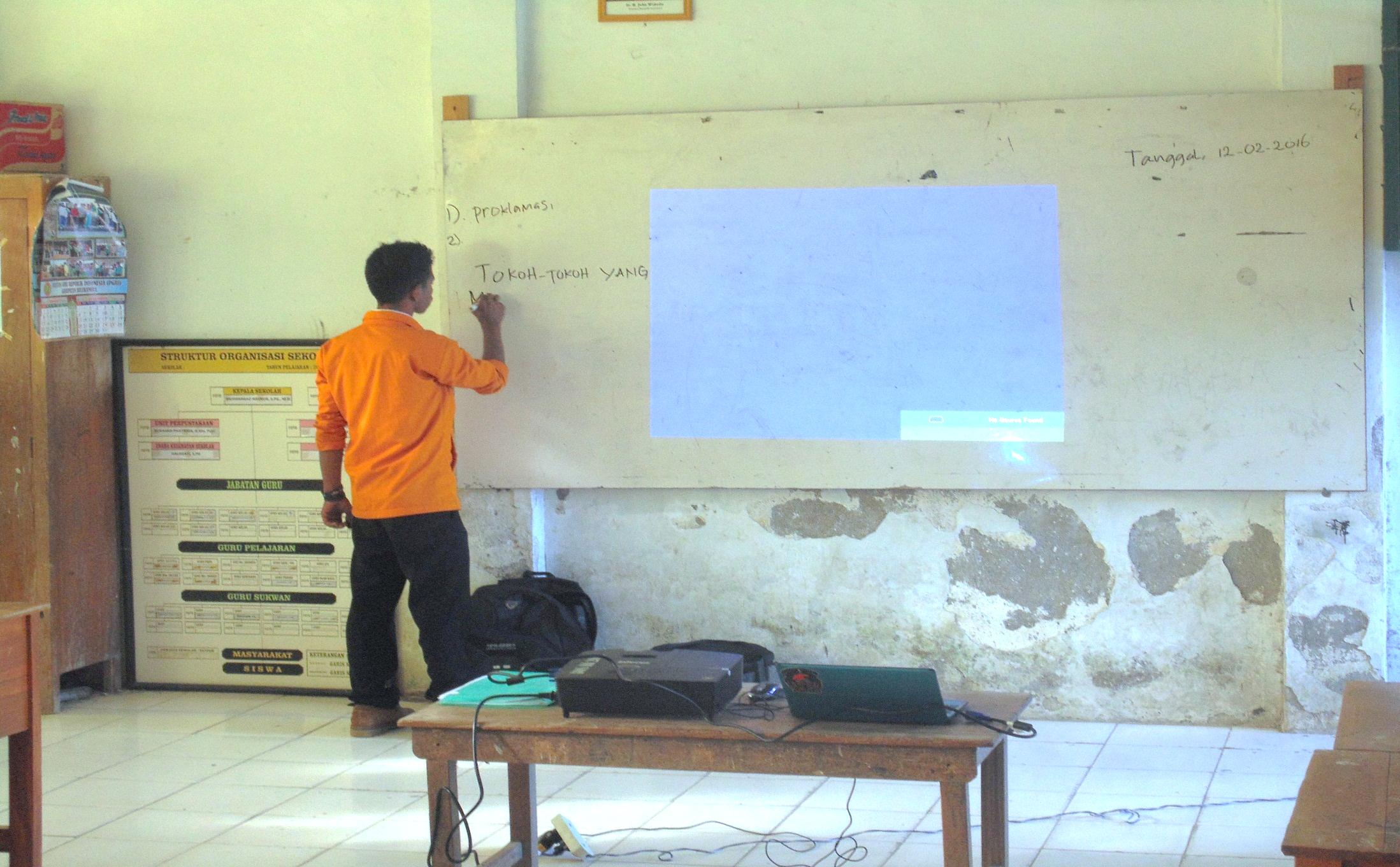 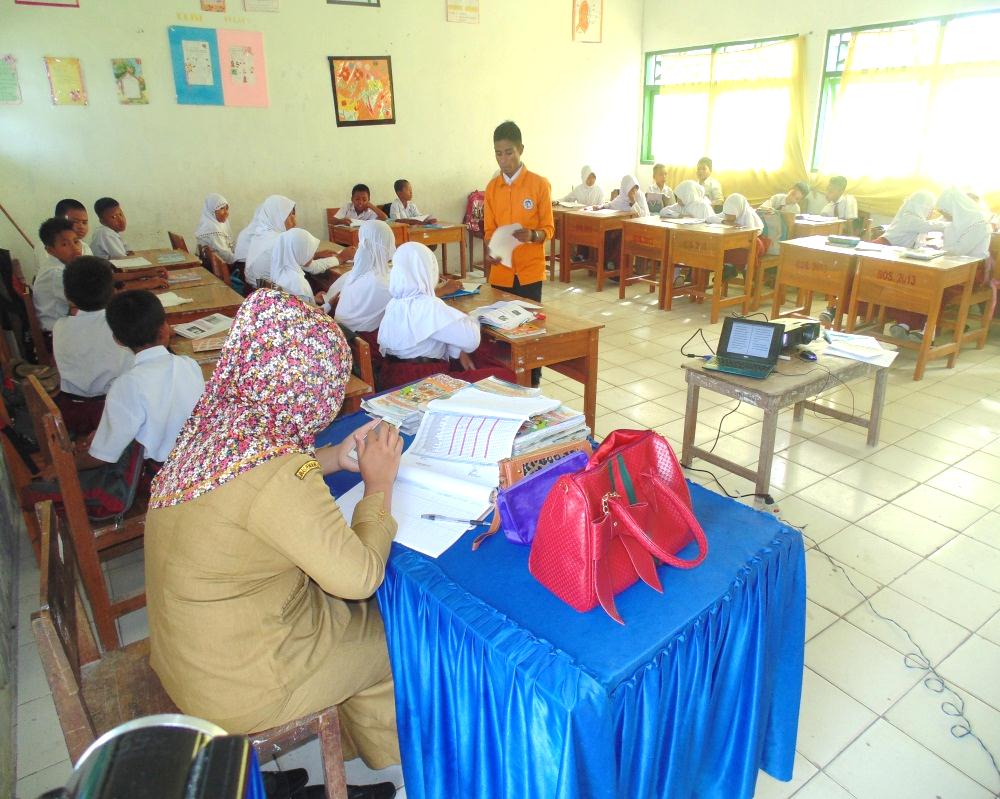 Guru Menjelaskan Materi			Guru Membagikan LKS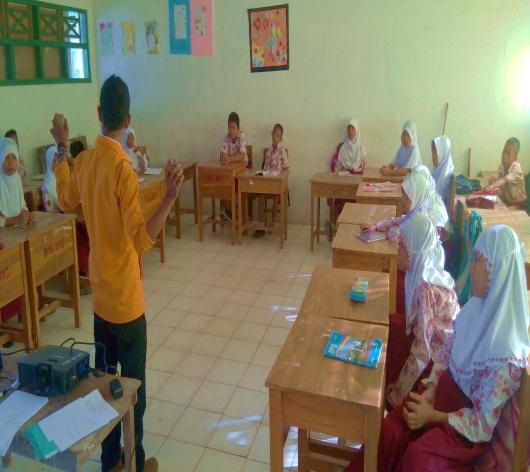 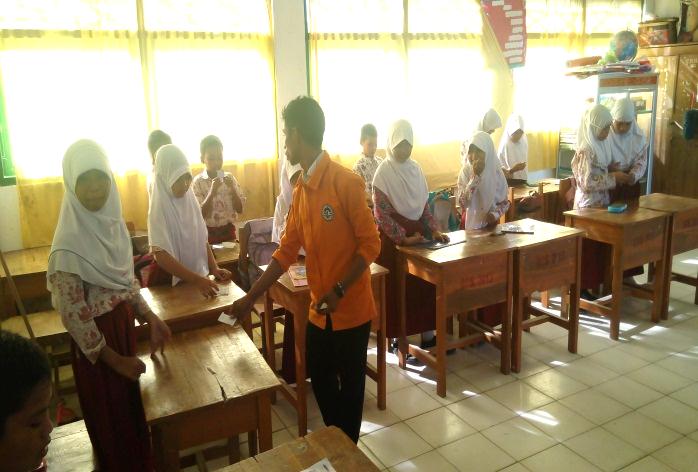 Guru menerangkan tentang kartu		Guru Membagikan Kartu Soal/Jawabansoal/JawabanSiswa Memikirkan Kartu soal/Jawaban     Siswa Mencari Pasangan Kartu soal/Jawaban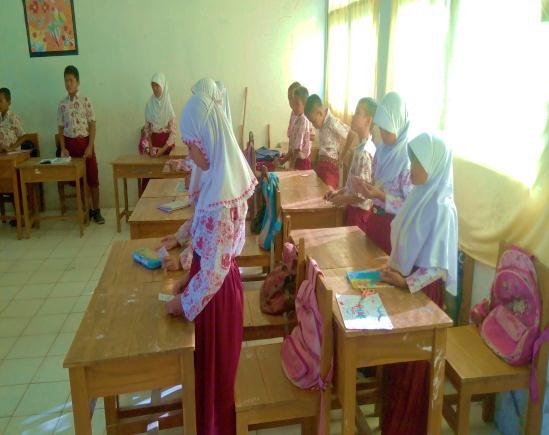 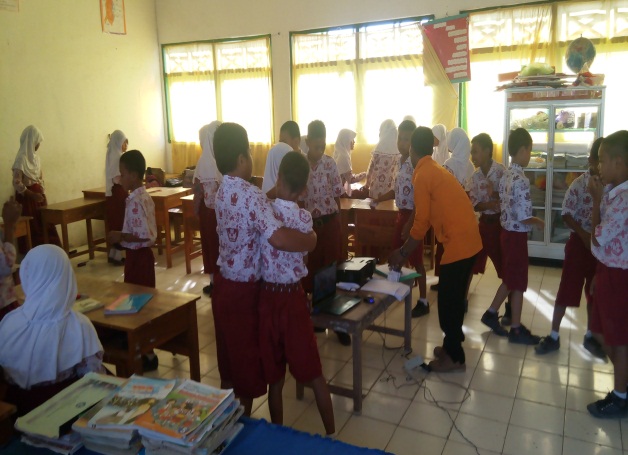  yang di pegang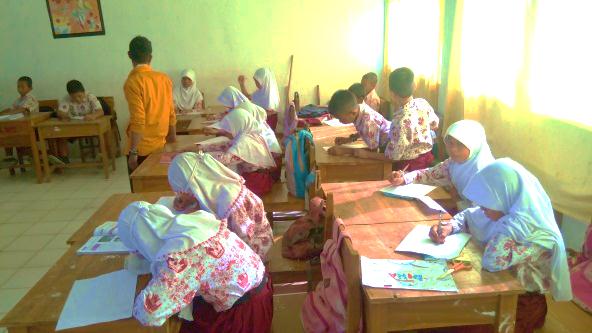 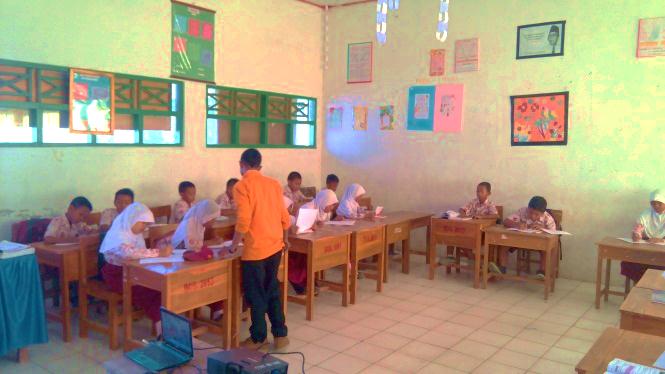 Siswa Mengerjakan Soal Tes		Siswa Mengerjakan Soal TesNo.Aktivitas(%)Kategori1.68% - 100%Baik2.34% – 67%Cukup3.0% – 33%KurangSkorKualifikasi85 – 100%Sangat Baik70 – 84%Baik56 – 69%Cukup46 – 55%Kurang0 – 45%Sangat KurangSkor Kategori FrekuensiPresentase  % 85 – 100Sangat Baik--70 – 84Baik1348,1456 – 69Cukup518,5146 – 55Kurang518,510 -  45Sangat Kurang414,81Jumlah27100SkorKategoriFrekuensiPresentase (%)Presentase (%)85 – 100Sangat Baik1666,67%66,67%70 – 84Baik1037,03%37,03%56 – 69Cukup00046 – 55Kurang13,7%3,7%0 – 45Sangat Kurang000Jumlah21100100NoNamaPeran Dalam Proklamasi 1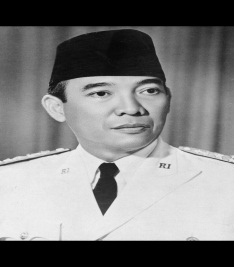 Ir. SoekarnoPerumus naskah teks Proklamasi Penanda tangan Teks Proklamasi Pembaca Teks Proklamasi ( Proklamator )2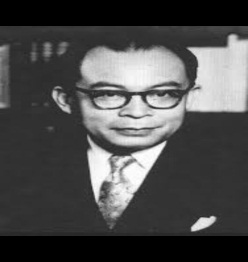 Drs. Moh. Hatta Perumus naskah teks Proklamasi Penanda tangan Teks Proklamasi Pembaca Teks Proklamasi ( Proklamator )3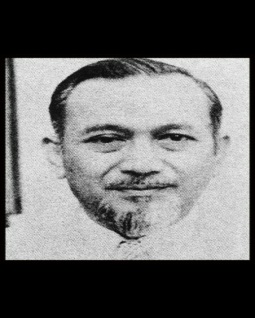 Mr. Ahmad SoebardjoPenengah perbedaan pendapat waktu Pelaksanaan Proklamasi antara golongan tua dan golongan mudaPerumus naska teks Proklamasi  4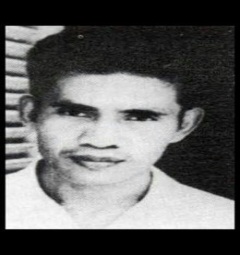 Sayuti MelikMengetik tulisan tangan naskah Teks Proklamasi5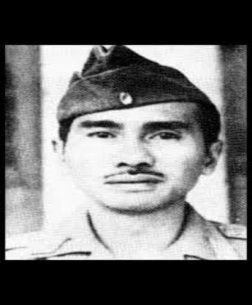 Latief HendraningratBersama Suhud menjadi pengibar Bendera Merah Putih6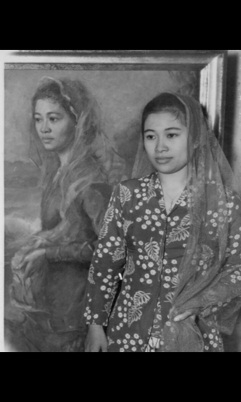 Fatmawati Menjahit bendera Merah Puti yang dikibarkan pada saat ProklamasiKegiatanDeskripsiWaktuAwalSalamDoa Mengecek kehadiran SiswaApersepi  10 MenitIntiGuru menyiapkan beberapa kartu yang berisi beberapa konsep atau topik yang cocok untuk sesi reviu, sebaliknya satu bagian kartu soal dan bagian lainnya kartu Jawaban. Setiap Siswa mendapatkan satu buah kartuSetia Siswa memikirkan Jawaban/soal dari kartu yang di pegangSetiap Siswa mencari pasangan yang mempunyai kartu yang cocok dengan kartunya ( soal Jawaban )Setiap Siswa yang dapat mencocokan kartunya sebeblum batas waktu diberi poinSetelah satu babak kartu dikocok lagi agar tiap kelompok mendapat kartu yang berbeda dari sebelumnya, demikian seterusnya.50 MenitAkhirEvaluasi Peneliti mengajak Siswa untuk membuat bersama-sama kesimpulan Peneliti memberi motivasi kepada Siswa untuk mempelajari kembali materinya di RumahBerdoa penutup10 MenitNoNamaPeran dalam Proklamsi12345NoJawabanKetentuanSkor1Sayuti Melik Jika Siswa Menjawab Benar dan lengkap31Sayuti Melik Jika jawaban yang ditulis siswa tidak lengkap21Sayuti Melik Jika jawaban siswa salah11Sayuti Melik Jika siswa tidak menjawab ( kosong )02Latief HendraningratJika Siswa Menjawab Benar dan lengkap32Latief HendraningratJika jawaban yang ditulis siswa tidak lengkap22Latief HendraningratJika jawaban siswa salah12Latief HendraningratJika siswa tidak menjawab ( kosong )03Ibu Fatmawati soekarno  Jika Siswa Menjawab Benar dan lengkap33Ibu Fatmawati soekarno  Jika jawaban yang ditulis siswa tidak lengkap23Ibu Fatmawati soekarno  Jika jawaban siswa salah13Ibu Fatmawati soekarno  Jika siswa tidak menjawab ( kosong )04Ir. Soekarno dan Drs. Mohammad HattaJika Siswa Menjawab Benar dan lengkap34Ir. Soekarno dan Drs. Mohammad HattaJika jawaban yang ditulis siswa tidak lengkap24Ir. Soekarno dan Drs. Mohammad HattaJika jawaban siswa salah14Ir. Soekarno dan Drs. Mohammad HattaJika siswa tidak menjawab ( kosong )05Mr. Ahmad SoebardjoJika Siswa Menjawab Benar dan lengkap35Mr. Ahmad SoebardjoJika jawaban yang ditulis siswa tidak lengkap25Mr. Ahmad SoebardjoJika jawaban siswa salah15Mr. Ahmad SoebardjoJika siswa tidak menjawab ( kosong )0KegiatanDeskripsiWaktuAwalSalamDoa Mengecek kehadiran SiswaApersepi  10 MenitIntiGuru menyiapkan beberapa kartu yang berisi beberapa konsep atau topik yang cocok untuk sesi reviu, sebaliknya satu bagian kartu soal dan bagian lainnya kartu Jawaban.Setiap Siswa mendapatkan satu buah kartuSetiap Siswa memikirkan Jawaban/soal dari kartu yang di pegangSetiap Siswa mencari pasangan yang mempunyai kartu yang cocok dengan kartunya ( soal Jawaban )Setiap Siswa yang dapat mencocokan kartunya sebeblum batas waktu diberi poinSetelah satu babak kartu dikocok lagi agar tiap Siswa mendapat kartu yang berbeda dari sebelumnya, demikian seterusnya. 50 MenitAkhirEvaluasi Peneliti mengajak Siswa untuk membuat bersama-sama kesimpulan Peneliti memberi motivasi kepada Siswa untuk mempelajari kembali materinya di RumahBerdoa penutup10MenitNoJawabanKetentuanSkor1Di jalan pengangsang timur 56 JakartaJika Siswa menjawab benar dan lengkap31Di jalan pengangsang timur 56 JakartaJika jawaban yang ditulis siswa tidak lengkap 21Di jalan pengangsang timur 56 JakartaJika jawaban siswa salah11Di jalan pengangsang timur 56 JakartaJika siswa tidak menjawab ( kosong )02Indoenesia Raya Jika Siswa menjawab benar dan lengkap32Indoenesia Raya Jika jawaban yang ditulis siswa tidak lengkap 22Indoenesia Raya Jika jawaban siswa salah12Indoenesia Raya Jika siswa tidak menjawab ( kosong )03W.R SupratmanJika Siswa menjawab benar dan lengkap33W.R SupratmanJika jawaban yang ditulis siswa tidak lengkap 23W.R SupratmanJika jawaban siswa salah13W.R SupratmanJika siswa tidak menjawab ( kosong )04Bendera Merah PutihJika Siswa menjawab benar dan lengkap34Bendera Merah PutihJika jawaban yang ditulis siswa tidak lengkap 24Bendera Merah PutihJika jawaban siswa salah14Bendera Merah PutihJika siswa tidak menjawab ( kosong )05Waidan B. PalenevenJika Siswa menjawab benar dan lengkap35Waidan B. PalenevenJika jawaban yang ditulis siswa tidak lengkap 25Waidan B. PalenevenJika jawaban siswa salah15Waidan B. PalenevenJika siswa tidak menjawab ( kosong )06Jusuf KuntoJika Siswa menjawab benar dan lengkap36Jusuf KuntoJika jawaban yang ditulis siswa tidak lengkap 26Jusuf KuntoJika jawaban siswa salah16Jusuf KuntoJika siswa tidak menjawab ( kosong )07Tentara Keamanan RakyatJika Siswa menjawab benar dan lengkap37Tentara Keamanan RakyatJika jawaban yang ditulis siswa tidak lengkap 27Tentara Keamanan RakyatJika jawaban siswa salah17Tentara Keamanan RakyatJika siswa tidak menjawab ( kosong )08Panitia persiapan kemerdekaan indonesia ( PPKI )Jika Siswa menjawab benar dan lengkap38Panitia persiapan kemerdekaan indonesia ( PPKI )Jika jawaban yang ditulis siswa tidak lengkap 28Panitia persiapan kemerdekaan indonesia ( PPKI )Jika jawaban siswa salah18Panitia persiapan kemerdekaan indonesia ( PPKI )Jika siswa tidak menjawab ( kosong )09Kepresidenan Jika Siswa menjawab benar dan lengkap39Kepresidenan Jika jawaban yang ditulis siswa tidak lengkap 29Kepresidenan Jika jawaban siswa salah19Kepresidenan Jika siswa tidak menjawab ( kosong )010Fungsih KNIP bertugas membantu presiden selama MPR dan DPR belum terbentukJika Siswa menjawab benar dan lengkap310Fungsih KNIP bertugas membantu presiden selama MPR dan DPR belum terbentukJika jawaban yang ditulis siswa tidak lengkap 210Fungsih KNIP bertugas membantu presiden selama MPR dan DPR belum terbentukJika jawaban siswa salah110Fungsih KNIP bertugas membantu presiden selama MPR dan DPR belum terbentukJika siswa tidak menjawab  ( kosong )0KegiatanDeskripsiWaktuAwalSalamDoa Mengecek kehadiran SiswaApersepi  10 MenitIntiGuru menyiapkan beberapa kartu yang berisi beberapa konsep atau topik yang cocok untuk sesi reviu, sebaliknya satu bagian kartu soal dan bagian lainnya kartu Jawaban. Setiap Siswa mendapatkan satu buah kartuSetiap Siswa memikirkan Jawaban/soal dari kartu yang di pegangSetiap Siswa mencari pasangan yang mempunyai kartu yang cocok dengan kartunya ( soal Jawaban )Setiap Siswa yang dapat mencocokan kartunya sebeblum batas waktu diberi poinSetelah satu babak kartu dikocok lagi agar tiap kelompok mendapat kartu yang berbeda dari sebelumnya, demikian seterusnya. 50 MenitAkhirMenyimpulkan materi Memberi MotivasiMengadakan uji Kompetensi10 MenitNoJawabanKetentuanSkor1Perjuangan bersenjata adalah perjuangan mengusir penjajah yang dilakukan denga peperangan atau pertempuran bersenjata. Jika Siswa Menjawab Benar dan lengkap31Perjuangan bersenjata adalah perjuangan mengusir penjajah yang dilakukan denga peperangan atau pertempuran bersenjata. Jika jawaban yang ditulis tidak lengkap21Perjuangan bersenjata adalah perjuangan mengusir penjajah yang dilakukan denga peperangan atau pertempuran bersenjata. Jika jawaban siswa salah11Perjuangan bersenjata adalah perjuangan mengusir penjajah yang dilakukan denga peperangan atau pertempuran bersenjata. Jika siswa tidak menjawab02Mengambil ahli kekuasaan Jika Siswa Menjawab Benar dan lengkap32Mengambil ahli kekuasaan Jika jawaban yang ditulis tidak lengkap22Mengambil ahli kekuasaan Jika jawaban siswa salah12Mengambil ahli kekuasaan Jika siswa tidak menjawab03Pertempuran lima hari Jika Siswa Menjawab Benar dan lengkap33Pertempuran lima hari Jika jawaban yang ditulis tidak lengkap23Pertempuran lima hari Jika jawaban siswa salah13Pertempuran lima hari Jika siswa tidak menjawab04Hari pahlawan Jika Siswa Menjawab Benar dan lengkap34Hari pahlawan Jika jawaban yang ditulis tidak lengkap24Hari pahlawan Jika jawaban siswa salah14Hari pahlawan Jika siswa tidak menjawab05SoedirmanJika Siswa Menjawab Benar dan lengkap35SoedirmanJika jawaban yang ditulis tidak lengkap25SoedirmanJika jawaban siswa salah 15SoedirmanJika siswa tidak menjawab0KegiatanDeskripsiWaktuAwalSalamDoa Mengecek kehadiran SiswaApersepi  10MenitIntiGuru menyiapkan beberapa kartu yang berisi beberapa konsep atau topik yang cocok untuk sesi reviu, sebaliknya satu bagian kartu soal dan bagian lainnya kartu Jawaban.Setiap Siswa mendapatkan satu buah kartuSetiap Siswa memikirkan Jawaban/soal dari kartu yang di pegangSetiap Siswa mencari pasangan yang mempunyai kartu yang cocok dengan kartunya ( soal Jawaban )Setiap Siswa yang dapat mencocokan kartunya sebeblum batas waktu diberi poinSetelah satu babak kartu dikocok lagi agar tiap  mendapat kartu yang berbeda dari sebelumnya, demikian seterusnya. 50 MenitAkhirMenyimpulkan materi Memberi MotivasiMengadakan uji Kompetensi10 MenitNoJawabanKetentuanSkor1Agar Bangsa Indoenesia Terbebas dari Penderitaan Jika Siswa menjawab benar dan lengkap31Agar Bangsa Indoenesia Terbebas dari Penderitaan Jika jawaban yang ditulis siswa tidak lengkap 21Agar Bangsa Indoenesia Terbebas dari Penderitaan Jika jawaban siswa salah11Agar Bangsa Indoenesia Terbebas dari Penderitaan Jika siswa tidak menjawab ( kosong )02Membuat yang terbaik untuk bangsa dan Negara Indoenesia,  ( Belajar Dengan Baik )Jika Siswa menjawab benar dan lengkap32Membuat yang terbaik untuk bangsa dan Negara Indoenesia,  ( Belajar Dengan Baik )Jika jawaban yang ditulis siswa tidak lengkap 22Membuat yang terbaik untuk bangsa dan Negara Indoenesia,  ( Belajar Dengan Baik )Jika jawaban siswa salah12Membuat yang terbaik untuk bangsa dan Negara Indoenesia,  ( Belajar Dengan Baik )Jika siswa tidak menjawab( kosong )03Bung TomoJika Siswa menjawab benar dan lengkap33Bung TomoJika jawaban yang ditulis siswa tidak lengkap 23Bung TomoJika jawaban siswa salah13Bung TomoJika siswa tidak menjawab ( kosong )04Ir. Soekarno adalah sebagai Proklamator dalam Mempertahankan Kemerdekaan Indoenesia, dan Ir. Soekarno dipercaya Bangsa Indoenesia  menjadi Presiden Pertama Bangsa Indoenesia Jika Siswa menjawab benar dan lengkap34Ir. Soekarno adalah sebagai Proklamator dalam Mempertahankan Kemerdekaan Indoenesia, dan Ir. Soekarno dipercaya Bangsa Indoenesia  menjadi Presiden Pertama Bangsa Indoenesia Jika jawaban yang ditulis siswa tidak lengkap 24Ir. Soekarno adalah sebagai Proklamator dalam Mempertahankan Kemerdekaan Indoenesia, dan Ir. Soekarno dipercaya Bangsa Indoenesia  menjadi Presiden Pertama Bangsa Indoenesia Jika jawaban siswa salah14Ir. Soekarno adalah sebagai Proklamator dalam Mempertahankan Kemerdekaan Indoenesia, dan Ir. Soekarno dipercaya Bangsa Indoenesia  menjadi Presiden Pertama Bangsa Indoenesia Jika siswa tidak menjawab  ( kosong )05Drs. Mohh Hatta dipercaya Bangsa Indoenesia mendampingi Ir.soekarno Menjadi wakil Presiden Pertama Republik Indoenesia agar bisa memimpin bangsa Indoenesia Mempertahankan kemerdekaan Indoenesia Jika Siswa menjawab benar dan lengkap35Drs. Mohh Hatta dipercaya Bangsa Indoenesia mendampingi Ir.soekarno Menjadi wakil Presiden Pertama Republik Indoenesia agar bisa memimpin bangsa Indoenesia Mempertahankan kemerdekaan Indoenesia Jika jawaban yang ditulis siswa tidak lengkap 25Drs. Mohh Hatta dipercaya Bangsa Indoenesia mendampingi Ir.soekarno Menjadi wakil Presiden Pertama Republik Indoenesia agar bisa memimpin bangsa Indoenesia Mempertahankan kemerdekaan Indoenesia Jika jawaban siswa salah15Drs. Mohh Hatta dipercaya Bangsa Indoenesia mendampingi Ir.soekarno Menjadi wakil Presiden Pertama Republik Indoenesia agar bisa memimpin bangsa Indoenesia Mempertahankan kemerdekaan Indoenesia Jika siswa tidak menjawab( kosong )06Sultan Hamengku Buwono IX membantu TNI menyediakan keraton jogja sebagai tempat persembunyian para Pejuang dan TNI. HB IX diangkat menjadi mentri Koordinator pertahanan keamanan pada sidang pertama kabinet IndoenesiaJika Siswa menjawab benar dan lengkap36Sultan Hamengku Buwono IX membantu TNI menyediakan keraton jogja sebagai tempat persembunyian para Pejuang dan TNI. HB IX diangkat menjadi mentri Koordinator pertahanan keamanan pada sidang pertama kabinet IndoenesiaJika jawaban yang ditulis siswa tidak lengkap 26Sultan Hamengku Buwono IX membantu TNI menyediakan keraton jogja sebagai tempat persembunyian para Pejuang dan TNI. HB IX diangkat menjadi mentri Koordinator pertahanan keamanan pada sidang pertama kabinet IndoenesiaJika jawaban siswa salah16Sultan Hamengku Buwono IX membantu TNI menyediakan keraton jogja sebagai tempat persembunyian para Pejuang dan TNI. HB IX diangkat menjadi mentri Koordinator pertahanan keamanan pada sidang pertama kabinet IndoenesiaJika siswa tidak menjawab ( kosong )07Jendral Soedirman memimpin TKR diambarawa dalam menggempur dan mengusir Inggris dan memimpin TNI melakukan perang gerilya melawan belanda dalam agresi militer belandaJika Siswa menjawab benar dan lengkap37Jendral Soedirman memimpin TKR diambarawa dalam menggempur dan mengusir Inggris dan memimpin TNI melakukan perang gerilya melawan belanda dalam agresi militer belandaJika jawaban yang ditulis siswa tidak lengkap 27Jendral Soedirman memimpin TKR diambarawa dalam menggempur dan mengusir Inggris dan memimpin TNI melakukan perang gerilya melawan belanda dalam agresi militer belandaJika jawaban siswa salah17Jendral Soedirman memimpin TKR diambarawa dalam menggempur dan mengusir Inggris dan memimpin TNI melakukan perang gerilya melawan belanda dalam agresi militer belandaJika siswa tidak menjawab ( kosong )08Bung Tomo merupakan membentuk BPRI       ( Barisan Pemberontak Rakyat Indoenesia ) yang bertujuan menampung para rakyat untuk bersiap menghadapi datangnya pasukan InggrisJika Siswa menjawab benar dan lengkap38Bung Tomo merupakan membentuk BPRI       ( Barisan Pemberontak Rakyat Indoenesia ) yang bertujuan menampung para rakyat untuk bersiap menghadapi datangnya pasukan InggrisJika jawaban yang ditulis siswa tidak lengkap 28Bung Tomo merupakan membentuk BPRI       ( Barisan Pemberontak Rakyat Indoenesia ) yang bertujuan menampung para rakyat untuk bersiap menghadapi datangnya pasukan InggrisJika jawaban siswa salah18Bung Tomo merupakan membentuk BPRI       ( Barisan Pemberontak Rakyat Indoenesia ) yang bertujuan menampung para rakyat untuk bersiap menghadapi datangnya pasukan InggrisJika siswa tidak menjawab ( kosong )09Ir. Soekarno dan Drs. Moh Hatta dipercaya oleh bangsa Indoenesia Menjadi Presiden dan Wakil Presiden Pertama pada tahun 1945 agar dapat memimpin bangsa Indoenesia Mempertahankan Kemerdekaan Indoenesia dan Ir. Soekarno dan Drs Moh Hatta Bersama rakyat Indoenesia Berhasi Mengusir para Penjajah Indoenesia Jika Siswa menjawab benar dan lengkap39Ir. Soekarno dan Drs. Moh Hatta dipercaya oleh bangsa Indoenesia Menjadi Presiden dan Wakil Presiden Pertama pada tahun 1945 agar dapat memimpin bangsa Indoenesia Mempertahankan Kemerdekaan Indoenesia dan Ir. Soekarno dan Drs Moh Hatta Bersama rakyat Indoenesia Berhasi Mengusir para Penjajah Indoenesia Jika jawaban yang ditulis siswa tidak lengkap 29Ir. Soekarno dan Drs. Moh Hatta dipercaya oleh bangsa Indoenesia Menjadi Presiden dan Wakil Presiden Pertama pada tahun 1945 agar dapat memimpin bangsa Indoenesia Mempertahankan Kemerdekaan Indoenesia dan Ir. Soekarno dan Drs Moh Hatta Bersama rakyat Indoenesia Berhasi Mengusir para Penjajah Indoenesia Jika jawaban siswa salah19Ir. Soekarno dan Drs. Moh Hatta dipercaya oleh bangsa Indoenesia Menjadi Presiden dan Wakil Presiden Pertama pada tahun 1945 agar dapat memimpin bangsa Indoenesia Mempertahankan Kemerdekaan Indoenesia dan Ir. Soekarno dan Drs Moh Hatta Bersama rakyat Indoenesia Berhasi Mengusir para Penjajah Indoenesia Jika siswa tidak menjawab ( kosong )010Agar Bangsa Indoenesia bisa merdeka maka Rakyat Indoenesia harus Berjuang Melawan Penjajah  Jika Siswa menjawab benar dan lengkap310Agar Bangsa Indoenesia bisa merdeka maka Rakyat Indoenesia harus Berjuang Melawan Penjajah  Jika jawaban yang ditulis siswa tidak lengkap 210Agar Bangsa Indoenesia bisa merdeka maka Rakyat Indoenesia harus Berjuang Melawan Penjajah  Jika jawaban siswa salah110Agar Bangsa Indoenesia bisa merdeka maka Rakyat Indoenesia harus Berjuang Melawan Penjajah  Jika siswa tidak menjawab ( kosong )0NoKegiatan GuruBCKketerangan1Guru menyiapkan beberapa kartu yang berisi beberapa konsep atau topik yang cocok untuk sesi review ( satu sisi kartu berupa kartu soal dan sisi sebaliknya berupa kartu Jawaban√2Setiap Siswa mendapat satu kartu dan memikirkan Jawaban atau soal yang dipegang√3Siswa mencari pasangan yang mempunyai kartu yang cocok dengan karunya (kartu soal atau kartu Jawaban)√4Siswa yang dapat mencocokan kartunya sebelum batas waktu akan diberi poin√5Setelah satu babak kartu dikocok lagi agar tiap Siswa mendapat kartu yang berbeda dari sebelumnya √6Guru mampu menyimpulkan materi kepada Siswa dengan baik√Skor Skor -101CukupJumlah Jumlah CukupIndikator KeberHasilanIndikator KeberHasilan44.44%44.44%44.44%CukupNoNama SiswaAktivitas siswa yang diamatiAktivitas siswa yang diamatiAktivitas siswa yang diamatiAktivitas siswa yang diamatiAktivitas siswa yang diamatiAktivitas siswa yang diamatiNoNama Siswa1234561Artika Sari Devi1232312Herianto 3121223Kharisma 2113314A. Aksa Latanra Langi2132215Asrullah2223136Syahrani 2221127Rifki Dedi Setiawan3313218Lilis Karlina2122329Melisa Putri Andini13323110Muh. Ramli11321111Makfiratul Haera22121212Fajar Mengingsing22312213Nurfadilah 33132114Arya Mahesa23321315Nuraeni 12113116Nabila Salsabila12223117Salman Al-Khalifah23333218Khustul Fakhirah Amaliani21221219Khaerul Ashar Syarif21211320Umul Radiatul Jannah13123121Ahmad Ridha32333122Nur Alan Nisa Ramadani 21223223Sri Hartati12131124Fatur Fitrah Ahmad. R11211125Aulia Safira Akbar23321226Muh. Al Fauzan 12122227Nurul Fatimah Azzahra112123JumlahJumlah505349535446%Kegiatan%Kegiatan61,72%65,43%61,49%65,43%67,33%56,79%KriteriaKriteria C (Cukup)C(Cukup)C(Cukup)B(Baik)C(Cukup)C(Cukup) No Kegatan yang di amati Deskriptor Aktivitas SiswaKategoriKategoriKategoriNo Kegatan yang di amati Deskriptor Aktivitas SiswaBCK1Siswa memperhatikan kartu yang disediakan oleh Guru Baik, apabila Siswa memperhatikan dengan cermat kotak yang disediakan      oleh Guru.1Siswa memperhatikan kartu yang disediakan oleh Guru Cukup, apabila Siswa memperhatikan namun tidak memahami arahan dari Guru berkaitan dengan kotak tersebut.1Siswa memperhatikan kartu yang disediakan oleh Guru Kurang, apabila Siswa tidak memperhatikan dan memahami arahan mengenai kotak yang disediakan Guru.2Siswa menerima kartu yang dibagikan oleh Guru dan memegangnya dengan baik agar tidak hilangBaik, apabila dengan tertib Siswa menerima kartu yang dibagikan oleh Guru dan memegangnya dengan baik agar tidak hilang2Siswa menerima kartu yang dibagikan oleh Guru dan memegangnya dengan baik agar tidak hilangCukup, apabila Siswa tidak menjaga kartu yang dibagikan oleh Guru.2Siswa menerima kartu yang dibagikan oleh Guru dan memegangnya dengan baik agar tidak hilangKurang, apabila Siswa tidak menerima dan menjaga kartu yang dibagikan oleh Guru3Siswa memikirkan soal atau Jawaban dari kartu yang dipegangBaik, apabila Siswa memikirkan soal atau Jawaban dari kartu yang dipegang dengan tenang3Siswa memikirkan soal atau Jawaban dari kartu yang dipegangCukup, apabila Siswa tidak tertib saat memikirkan soal atau Jawaban dari kartu yang dipegangnya.3Siswa memikirkan soal atau Jawaban dari kartu yang dipegangKurang, apabila Siswa tidak memikirkan soal ataupun Jawaban dari kartu yang dipegangnya4Siswa mencari pasangan yang mempunyai kartu yang cocok dengan kartunya (soal maupun Jawaban).Baik, apabila Siswa berusaha mencari pasangan yang mempunyai kartu yang cocok dengan kartunya (soal maupun Jawaban).4Siswa mencari pasangan yang mempunyai kartu yang cocok dengan kartunya (soal maupun Jawaban).Cukup, Apabila Siswa mencari pasangan berdasrkan kartu soal atau jawabannya namun masih dibantu oleh Guru atau teman-teman Siswa4Siswa mencari pasangan yang mempunyai kartu yang cocok dengan kartunya (soal maupun Jawaban).Kurang, apabila Siswa tidak mencari pasangan yang mempunyai kartu yang cocok dengan kartunya (soal maupun Jawaban).5Siswa berusaha mencocokkan kartunya sebelum batas waktu yang ditetapkan untuk mendapatkan poinBaik, apabila Siswa berusaha mencocokkan kartunya sebelum batas waktu yang ditetapkan untuk mendapatkan poin5Siswa berusaha mencocokkan kartunya sebelum batas waktu yang ditetapkan untuk mendapatkan poinCukup, apabila Siswa berusaha mencocokkan kartunya sebelum batas waktu yang ditetapkan tetapi tidak tercapai5Siswa berusaha mencocokkan kartunya sebelum batas waktu yang ditetapkan untuk mendapatkan poinKurang, apabila Siswa tidak berusaha mencocokkan kartunya sebelum batas waktu yang ditetapkan untuk mendapatkan poin.6Siswa mampu menyimpulkan materi yang telah dipelajariBaik, apabila Siswa berusaha mencari pasangan pertanyaan atau Jawaban dari kartu yang belum didapatkan sebelumnya6Siswa mampu menyimpulkan materi yang telah dipelajariCukup, apabila Siswa mendapatkan kartu yang sudah didaptkan sebelumnya namun tidak memberitahukan kepada Guru atau teman6Siswa mampu menyimpulkan materi yang telah dipelajariKurang, apabila Siswa tidak  berusaha mencari pasangan soal atau Jawaban dari kartu yang belum didapatkan sebelumnyaNoKegiatan GuruBCKketerangan1Guru menyiapkan beberapa kartu yang berisi beberapa konsep atau topik yang cocok untuk sesi review ( satu sisi kartu berupa kartu soal dan sisi sebaliknya berupa kartu Jawaban√2Setiap Siswa mendapat satu kartu dan memikirkan Jawaban atau soal yang dipegang√3Siswa mencari pasangan yang mempunyai kartu yang cocok dengan karunya (kartu soal atau kartu Jawaban)√4Siswa yang dapat mencocokan kartunya sebelum batas waktu akan diberi poin√ 5Setelah satu babak kartu dikocok lagi agar tiap Siswa mendapat kartu yang berbeda dari sebelumnya √ 6Guru mampu menyimpulkan materi kepada Siswa dengan baik√Skor Skor 381Baik Jumlah Jumlah 131313Baik Indikator KeberHasilanIndikator KeberHasilan77.77%77.77%77.77%Baik NoNama SiswaAktivitas siswa yang diamatiAktivitas siswa yang diamatiAktivitas siswa yang diamatiAktivitas siswa yang diamatiAktivitas siswa yang diamatiAktivitas siswa yang diamatiNoNama Siswa1234561Artika Sari Devi1212332Herianto 3123223Kharisma 2113314A. Aksa Latanra Langi2132225Asrullah2223136Syahrani 2213127Rifki Dedi Setiawan3323218Lilis Karlina2122339Melisa Putri Andini13333310Muh. Ramli11321211Makfiratul Haera22121212Fajar Mengingsing22332213Nurfadilah 33132214Arya Mahesa23321315Nuraeni 12123316Nabila Salsabila12223117Salman Al-Khalifah23333218Khustul Fakhirah Amaliani21221219Khaerul Ashar Syarif21231320Umul Radiatul Jannah13223121Ahmad Ridha32133122Nur Alan Nisa Ramadani 22223223Sri Hartati22131224Fatur Fitrah Ahmad. R23132125Aulia Safira Akbar33132226Muh. Al Fauzan 23332227Nurul Fatimah Azzahra311321JumlahJumlah535551675651 %Kegiatan%Kegiatan65,43%67,90%62,96%82,71%69,13%62,96%KriteriaKriteria C (Cukup)C(Cukup)C(Cukup)B(Baik)C(Cukup)C(Cukup) NoKegiatan Yang diamatiDisekriptor Aktivitas SiswakategorikategorikategoriNoKegiatan Yang diamatiDisekriptor Aktivitas SiswaBCK1Siswa memperhatikan kartu yang disediakan oleh Guru Baik, apabila Siswa memperhatikan dengan cermat kotak yang disediakan      oleh Guru.1Siswa memperhatikan kartu yang disediakan oleh Guru Cukup, apabila Siswa memperhatikan namun tidak memahami arahan dari Guru berkaitan dengan kotak tersebut.1Siswa memperhatikan kartu yang disediakan oleh Guru Kurang, apabila Siswa tidak memperhatikan dan memahami arahan mengenai kotak yang disediakan Guru.2Siswa menerima kartu yang dibagikan oleh Guru dan memegangnya dengan baik agar tidak hilangBaik, apabila dengan tertib Siswa menerima kartu yang dibagikan oleh Guru dan memegangnya dengan baik agar tidak hilang2Siswa menerima kartu yang dibagikan oleh Guru dan memegangnya dengan baik agar tidak hilangCukup, apabila Siswa tidak menjaga kartu yang dibagikan oleh Guru.2Siswa menerima kartu yang dibagikan oleh Guru dan memegangnya dengan baik agar tidak hilangKurang, apabila Siswa tidak menerima dan menjaga kartu yang dibagikan oleh Guru3Siswa memikirkan soal atau Jawaban dari kartu yang dipegangBaik, apabila Siswa memikirkan soal atau Jawaban dari kartu yang dipegang dengan tenang3Siswa memikirkan soal atau Jawaban dari kartu yang dipegangCukup, apabila Siswa tidak tertib saat memikirkan soal atau Jawaban dari kartu yang dipegangnya.3Siswa memikirkan soal atau Jawaban dari kartu yang dipegangKurang, apabila Siswa tidak memikirkan soal ataupun Jawaban dari kartu yang dipegangnya4Siswa mencari pasangan yang mempunyai kartu yang cocok dengan kartunya (soal maupun Jawaban).Baik, apabila Siswa berusaha mencari pasangan yang mempunyai kartu yang cocok dengan kartunya (soal maupun Jawaban).4Siswa mencari pasangan yang mempunyai kartu yang cocok dengan kartunya (soal maupun Jawaban).Cukup, Apabila Siswa mencari pasangan berdasrkan kartu soal atau jawabannya namun masih dibantu oleh Guru atau teman-teman Siswa4Siswa mencari pasangan yang mempunyai kartu yang cocok dengan kartunya (soal maupun Jawaban).Kurang, apabila Siswa tidak mencari pasangan yang mempunyai kartu yang cocok dengan kartunya (soal maupun Jawaban).5Siswa berusaha mencocokkan kartunya sebelum batas waktu yang ditetapkan untuk mendapatkan poinBaik, apabila Siswa berusaha mencocokkan kartunya sebelum batas waktu yang ditetapkan untuk mendapatkan poin5Siswa berusaha mencocokkan kartunya sebelum batas waktu yang ditetapkan untuk mendapatkan poinCukup, apabila Siswa berusaha mencocokkan kartunya sebelum batas waktu yang ditetapkan tetapi tidak tercapai5Siswa berusaha mencocokkan kartunya sebelum batas waktu yang ditetapkan untuk mendapatkan poinKurang, apabila Siswa tidak berusaha mencocokkan kartunya sebelum batas waktu yang ditetapkan untuk mendapatkan poin.6Siswa mampu menyimpulkan materi yang telah dipelajariBaik, apabila Siswa berusaha mencari pasangan pertanyaan atau Jawaban dari kartu yang belum didapatkan sebelumnya6Siswa mampu menyimpulkan materi yang telah dipelajariCukup, apabila Siswa mendapatkan kartu yang sudah didaptkan sebelumnya namun tidak memberitahukan kepada Guru atau teman6Siswa mampu menyimpulkan materi yang telah dipelajariKurang, apabila Siswa tidak  berusaha mencari pasangan soal atau Jawaban dari kartu yang belum didapatkan sebelumnyaNoKegiatan GuruBCKketerangan1Guru menyiapkan beberapa kartu yang berisi beberapa konsep atau topik yang cocok untuk sesi review ( satu sisi kartu berupa kartu soal dan sisi sebaliknya berupa kartu Jawaban√2Setiap Siswa mendapat satu kartu dan memikirkan Jawaban atau soal yang dipegang√3Siswa mencari pasangan yang mempunyai kartu yang cocok dengan karunya (kartu soal atau kartu Jawaban)√4Siswa yang dapat mencocokan kartunya sebelum batas waktu akan diberi poin√5Setelah satu babak kartu dikocok lagi agar tiap Siswa mendapat kartu yang berbeda dari sebelumnya √6Guru mampu menyimpulkan materi kepada Siswa dengan baik√Skor Skor 96Baik Jumlah Jumlah 151515Baik Indikator KeberHasilanIndikator KeberHasilan83.33%83.33%83.33%Baik NoNama SiswaAktivitas siswa yang diamatiAktivitas siswa yang diamatiAktivitas siswa yang diamatiAktivitas siswa yang diamatiAktivitas siswa yang diamatiAktivitas siswa yang diamatiNoNama Siswa1234561Artika Sari Devi3212332Herianto 3123223Kharisma 2113314A. Aksa Latanra Langi2132225Asrullah2223136Syahrani 2213127Rifki Dedi Setiawan3323218Lilis Karlina2122339Melisa Putri Andini23333310Muh. Ramli31321211Makfiratul Haera22122212Fajar Mengingsing22332213Nurfadilah 33132214Arya Mahesa23322315Nuraeni 22123316Nabila Salsabila12223117Salman Al-Khalifah23333218Khustul Fakhirah Amaliani21222219Khaerul Ashar Syarif21232320Umul Radiatul Jannah23223121Ahmad Ridha32133522Nur Alan Nisa Ramadani 22223223Sri Hartati22132224Fatur Fitrah Ahmad. R23132325Aulia Safira Akbar33132226Muh. Al Fauzan 23332227Nurul Fatimah Azzahra321321JumlahJumlah605651676555 %Kegiatan%Kegiatan74,07%69,13%62,96%82,71%80,24%67,90%KriteriaKriteria B(Cukup)C(Cukup)C(Cukup)B(Baik)B(Baik)C(Cukup) NoKegiatan Yang diamatiDisekriptor Aktivitas SiswakategorikategorikategoriNoKegiatan Yang diamatiDisekriptor Aktivitas SiswaBCK1Siswa memperhatikan kartu yang disediakan oleh Guru Baik, apabila Siswa memperhatikan dengan cermat kotak yang disediakan      oleh Guru.1Siswa memperhatikan kartu yang disediakan oleh Guru Cukup, apabila Siswa memperhatikan namun tidak memahami arahan dari Guru berkaitan dengan kotak tersebut.1Siswa memperhatikan kartu yang disediakan oleh Guru Kurang, apabila Siswa tidak memperhatikan dan memahami arahan mengenai kotak yang disediakan Guru.2Siswa menerima kartu yang dibagikan oleh Guru dan memegangnya dengan baik agar tidak hilangBaik, apabila dengan tertib Siswa menerima kartu yang dibagikan oleh Guru dan memegangnya dengan baik agar tidak hilang2Siswa menerima kartu yang dibagikan oleh Guru dan memegangnya dengan baik agar tidak hilangCukup, apabila Siswa tidak menjaga kartu yang dibagikan oleh Guru.2Siswa menerima kartu yang dibagikan oleh Guru dan memegangnya dengan baik agar tidak hilangKurang, apabila Siswa tidak menerima dan menjaga kartu yang dibagikan oleh Guru3Siswa memikirkan soal atau Jawaban dari kartu yang dipegangBaik, apabila Siswa memikirkan soal atau Jawaban dari kartu yang dipegang dengan tenang3Siswa memikirkan soal atau Jawaban dari kartu yang dipegangCukup, apabila Siswa tidak tertib saat memikirkan soal atau Jawaban dari kartu yang dipegangnya.3Siswa memikirkan soal atau Jawaban dari kartu yang dipegangKurang, apabila Siswa tidak memikirkan soal ataupun Jawaban dari kartu yang dipegangnya4Siswa mencari pasangan yang mempunyai kartu yang cocok dengan kartunya (soal maupun Jawaban).Baik, apabila Siswa berusaha mencari pasangan yang mempunyai kartu yang cocok dengan kartunya (soal maupun Jawaban).4Siswa mencari pasangan yang mempunyai kartu yang cocok dengan kartunya (soal maupun Jawaban).Cukup, Apabila Siswa mencari pasangan berdasrkan kartu soal atau jawabannya namun masih dibantu oleh Guru atau teman-teman Siswa4Siswa mencari pasangan yang mempunyai kartu yang cocok dengan kartunya (soal maupun Jawaban).Kurang, apabila Siswa tidak mencari pasangan yang mempunyai kartu yang cocok dengan kartunya (soal maupun Jawaban).5Siswa berusaha mencocokkan kartunya sebelum batas waktu yang ditetapkan untuk mendapatkan poinBaik, apabila Siswa berusaha mencocokkan kartunya sebelum batas waktu yang ditetapkan untuk mendapatkan poin5Siswa berusaha mencocokkan kartunya sebelum batas waktu yang ditetapkan untuk mendapatkan poinCukup, apabila Siswa berusaha mencocokkan kartunya sebelum batas waktu yang ditetapkan tetapi tidak tercapai5Siswa berusaha mencocokkan kartunya sebelum batas waktu yang ditetapkan untuk mendapatkan poinKurang, apabila Siswa tidak berusaha mencocokkan kartunya sebelum batas waktu yang ditetapkan untuk mendapatkan poin.6Siswa mampu menyimpulkan materi yang telah dipelajariBaik, apabila Siswa berusaha mencari pasangan pertanyaan atau Jawaban dari kartu yang belum didapatkan sebelumnya6Siswa mampu menyimpulkan materi yang telah dipelajariCukup, apabila Siswa mendapatkan kartu yang sudah didaptkan sebelumnya namun tidak memberitahukan kepada Guru atau teman6Siswa mampu menyimpulkan materi yang telah dipelajariKurang, apabila Siswa tidak  berusaha mencari pasangan soal atau Jawaban dari kartu yang belum didapatkan sebelumnya NoKegiatan GuruBCKketerangan1Guru menyiapkan beberapa kartu yang berisi beberapa konsep atau topik yang cocok untuk sesi review ( satu sisi kartu berupa kartu soal dan sisi sebaliknya berupa kartu Jawaban√2Setiap Siswa mendapat satu kartu dan memikirkan Jawaban atau soal yang dipegang√3Siswa mencari pasangan yang mempunyai kartu yang cocok dengan karunya (kartu soal atau kartu Jawaban)√4Siswa yang dapat mencocokan kartunya sebelum batas waktu akan diberi poin√5Setelah satu babak kartu dikocok lagi agar tiap Siswa mendapat kartu yang berbeda dari sebelumnya √6Guru mampu menyimpulkan materi kepada Siswa dengan baik√Skor Skor 18--BaikJumlah Jumlah 181818BaikIndikator KeberHasilanIndikator KeberHasilan100%100%100%BaikNoNama SiswaAktivitas siswa yang diamatiAktivitas siswa yang diamatiAktivitas siswa yang diamatiAktivitas siswa yang diamatiAktivitas siswa yang diamatiAktivitas siswa yang diamatiNoNama Siswa1234561Artika Sari Devi3332332Herianto 3233223Kharisma 3333314A. Aksa Latanra Langi3232225Asrullah2223136Syahrani 3233127Rifki Dedi Setiawan3333218Lilis Karlina3322339Melisa Putri Andini33333310Muh. Ramli33321211Makfiratul Haera32222212Fajar Mengingsing32332213Nurfadilah 33332214Arya Mahesa33322315Nuraeni 33233316Nabila Salsabila32233117Salman Al-Khalifah33333218Khustul Fakhirah Amaliani33232219Khaerul Ashar Syarif33232320Umul Radiatul Jannah33233321Ahmad Ridha33333122Nur Alan Nisa Ramadani 33333223Sri Hartati33332224Fatur Fitrah Ahmad. R33332225Aulia Safira Akbar33332226Muh. Al Fauzan 33332227Nurul Fatimah Azzahra333322JumlahJumlah807473726556%Kegiatan%Kegiatan98,79%81,48%90,12%88,88%80,24%69,13%KriteriaKriteria B(Baik)B(Baik)B(Baik)B(Baik)B(Baik)C(Cukup) NoKegiatan Yang diamatiDisekriptor Aktivitas SiswakategorikategorikategoriNoKegiatan Yang diamatiDisekriptor Aktivitas SiswaBCK1Siswa memperhatikan kartu yang disediakan oleh Guru Baik, apabila Siswa memperhatikan dengan cermat kotak yang disediakan      oleh Guru.1Siswa memperhatikan kartu yang disediakan oleh Guru Cukup, apabila Siswa memperhatikan namun tidak memahami arahan dari Guru berkaitan dengan kotak tersebut.1Siswa memperhatikan kartu yang disediakan oleh Guru Kurang, apabila Siswa tidak memperhatikan dan memahami arahan mengenai kotak yang disediakan Guru.2Siswa menerima kartu yang dibagikan oleh Guru dan memegangnya dengan baik agar tidak hilangBaik, apabila dengan tertib Siswa menerima kartu yang dibagikan oleh Guru dan memegangnya dengan baik agar tidak hilang2Siswa menerima kartu yang dibagikan oleh Guru dan memegangnya dengan baik agar tidak hilangCukup, apabila Siswa tidak menjaga kartu yang dibagikan oleh Guru.2Siswa menerima kartu yang dibagikan oleh Guru dan memegangnya dengan baik agar tidak hilangKurang, apabila Siswa tidak menerima dan menjaga kartu yang dibagikan oleh Guru3Siswa memikirkan soal atau Jawaban dari kartu yang dipegangBaik, apabila Siswa memikirkan soal atau Jawaban dari kartu yang dipegang dengan tenang3Siswa memikirkan soal atau Jawaban dari kartu yang dipegangCukup, apabila Siswa tidak tertib saat memikirkan soal atau Jawaban dari kartu yang dipegangnya.3Siswa memikirkan soal atau Jawaban dari kartu yang dipegangKurang, apabila Siswa tidak memikirkan soal ataupun Jawaban dari kartu yang dipegangnya4Siswa mencari pasangan yang mempunyai kartu yang cocok dengan kartunya (soal maupun Jawaban).Baik, apabila Siswa berusaha mencari pasangan yang mempunyai kartu yang cocok dengan kartunya (soal maupun Jawaban).4Siswa mencari pasangan yang mempunyai kartu yang cocok dengan kartunya (soal maupun Jawaban).Cukup, Apabila Siswa mencari pasangan berdasrkan kartu soal atau jawabannya namun masih dibantu oleh Guru atau teman-teman Siswa4Siswa mencari pasangan yang mempunyai kartu yang cocok dengan kartunya (soal maupun Jawaban).Kurang, apabila Siswa tidak mencari pasangan yang mempunyai kartu yang cocok dengan kartunya (soal maupun Jawaban).5Siswa berusaha mencocokkan kartunya sebelum batas waktu yang ditetapkan untuk mendapatkan poinBaik, apabila Siswa berusaha mencocokkan kartunya sebelum batas waktu yang ditetapkan untuk mendapatkan poin5Siswa berusaha mencocokkan kartunya sebelum batas waktu yang ditetapkan untuk mendapatkan poinCukup, apabila Siswa berusaha mencocokkan kartunya sebelum batas waktu yang ditetapkan tetapi tidak tercapai5Siswa berusaha mencocokkan kartunya sebelum batas waktu yang ditetapkan untuk mendapatkan poinKurang, apabila Siswa tidak berusaha mencocokkan kartunya sebelum batas waktu yang ditetapkan untuk mendapatkan poin.6Siswa mampu menyimpulkan materi yang telah dipelajariBaik, apabila Siswa berusaha mencari pasangan pertanyaan atau Jawaban dari kartu yang belum didapatkan sebelumnya6Siswa mampu menyimpulkan materi yang telah dipelajariCukup, apabila Siswa mendapatkan kartu yang sudah didaptkan sebelumnya namun tidak memberitahukan kepada Guru atau teman6Siswa mampu menyimpulkan materi yang telah dipelajariKurang, apabila Siswa tidak  berusaha mencari pasangan soal atau Jawaban dari kartu yang belum didapatkan sebelumnya NoNama SiswaSiklus ISiklus INoNama SiswaNilia Keterangan 1Artika Sari Devi75Tuntas 2Herianto 70Tuntas3Kharisma 60Tuntas4Aksa Latanra Langi80Tuntas5Asrullah45Tidak tuntas6Syahrani 50Tidak tuntas7Rifki Dedi Setiawan55Tidak tuntas8Lilis Karlina75Tuntas9Melisa Putri Andini80Tuntas10Muh. Ramli75Tuntas11Makfiratul Haera75Tuntas12Fajar Mengingsing50Tidak tuntas13Nurfadilah 80Tuntas14Arya Mahesa80Tuntas15Nuraeni 60Tidak tuntas16Nabila Salsabila60Tidak tuntas17Salman Al-Khalifah55Tidak tuntas18Khustul Fakhirah Amaliani65Tidak tuntas19Khaerul Ashar Syarif60Tidak tuntas20Umul Radiatul Jannah40Tidak tuntas21Ahmad Ridha40Tidak tuntas22Nur Alan Nisa Ramadani 70Tuntas23Sri Hartati80Tuntas24Fatur Fitrah Ahmad. R55Tidak tuntas25Aulia Safira Akbar45Tidak tuntas26Muh. Al Fauzan 70Tuntas27Nurul Fatimah Azzahra80TuntasJumlahJumlah173014/13Rata-RataRata-RataRata-Rata64.07%KategoriKategoriKategoriCukup KetuntasanKetuntasanKetuntasan51.85%Ketidak  tuntasanKetidak  tuntasanKetidak  tuntasan48.14%NoNama SiswaSiklus IISiklus IINoNama SiswaNilai keterangan1Artika Sari Devi80Tuntas 2Herianto 85Tuntas3Kharisma 90Tuntas4Aksa Latanra Langi85Tuntas5Asrullah55Tidak Tuntas6Syahrani 80Tuntas7Rifki Dedi Setiawan100Tuntas8Lilis Karlina85Tuntas9Melisa Putri Andini80Tuntas10Muh. Ramli90Tuntas11Makfiratul Haera95Tuntas12Fajar Mengingsing85Tuntas13Nurfadilah 80Tuntas14Arya Mahesa80Tuntas15Nuraeni 100Tuntas16Nabila Salsabila85Tuntas17Salman Al-Khalifah80Tuntas18Khustul Fakhirah Amaliani80Tuntas19Khaerul Ashar Syarif95Tuntas20Umul Radiatul Jannah90Tuntas21Ahmad Ridha80Tuntas22Nur Alan Nisa Ramadani 95Tuntas23Sri Hartati90Tuntas24Fatur Fitrah Ahmad. R100Tuntas25Aulia Safira Akbar85Tuntas26Muh. Al Fauzan 90Tuntas27Nurul Fatimah Azzahra80TuntasJumlahJumlah235026/1Rata-RataRata-RataRata-Rata87.03%KategoriKategoriKategoriBaikKetuntasanKetuntasanKetuntasan96,29%%Ketidak  tuntasanKetidak  tuntasanKetidak  tuntasan3,7%%NoNama SiswaHasil TesHasil TesHasil TesHasil TesNoNama SiswaSiklus IKeteranganSiklus IIKeterangan 1Artika Sari Devi75Tuntas 95Meningkat/tuntas  2Herianto 70Tuntas95Meningkat/tuntas3Kharisma 60Tuntas95Meningkat/tuntas4B. Aksa Latanra Langi80Tuntas95Meningkat/tuntas5Asrullah45Tidak tuntas55Meningkat/tuntas6Syahrani 50Tidak tuntas80Meningkat/tuntas7Rifki Dedi Setiawan55Tidak tuntas80Meningkat/tuntas8Lilis Karlina75Tuntas85Meningkat/tuntas9Melisa Putri Andini80Tuntas100Meningkat/tuntas10Muh. Ramli75Tuntas90Meningkat/tuntas11Makfiratul Haera75Tuntas95Meningkat/tuntas12Fajar Mengingsing50Tidak tuntas80Meningkat/tuntas13Nurfadilah 80Tuntas100Meningkat/tuntas14Arya Mahesa80Tuntas100Meningkat/tuntas15Nuraeni 60Tidak tuntas80Meningkat/tuntas16Nabila Salsabila60Tidak tuntas85Meningkat/tuntas17Salman Al-Khalifah55Tidak tuntas75Meningkat/tuntas18Khustul Fakhirah Amaliani65Tidak tuntas80Meningkat/tuntas19Khaerul Ashar Syarif60Tidak tuntas90Meningkat/tuntas20Umul Radiatul Jannah40Tidak tuntas75Meningkat/tuntas21Ahmad Ridha40Tidak tuntas75Meningkat/tuntas22Nur Alan Nisa Ramadani 70Tuntas95Meningkat/tuntas23Sri Hartati80Tuntas100Meningkat/tuntas24Fatur Fitrah Ahmad. R55Tidak tuntas75Meningkat/tuntas25Aulia Safira Akbar45Tidak tuntas80Meningkat/tuntas26Muh. Al Fauzan 70Tuntas100Meningkat/tuntas27B. Nurul Fatimah Azzahra80Tuntas100Meningkat/tuntasJumlah Jumlah 1730173023502350Nilai Rata-RataNilai Rata-Rata64.07%64.07%87.03%87.03%Kategori Kategori Cukup Cukup BaikBaikKetuntasan Ketuntasan 51.85%51.85%96,29%96,29%Ketidaktuntasan Ketidaktuntasan 48.14%48.14%3,7%3,7%